ОБЩИНА ГУРКОВО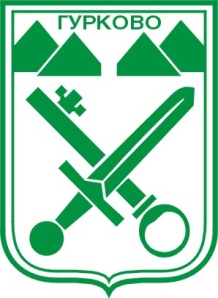 гр. Гурково 6199, обл. Ст. Загора, бул. “Княз Ал. Батенберг” 3тел.: КМЕТ – 04331/ 2260, ГЛ.СЧЕТОВОДИТЕЛ – 04331/ 2084,Факс 04331/2884,е-mail: gurkovo_obs@abv.bgОДОБРИЛ: …………………………МАРИАН ГЕОРГИЕВ ЦОНЕВКмет на община ГурковоДОКУМЕНТАЦИЯЗА ОБЩЕСТВЕНА ПОРЪЧКА ПО ЧЛ. 18, АЛ. 1, Т.12 ОТ ЗОП – ПУБЛИЧНО СЪСТЕЗАНИЕ С ПРЕДМЕТ:„ИЗГРАЖДАНЕ НА МОСТ, ПРИ КМ.3+165 НА ПЪТ „SZR 2101 / III-5007 / НИКОЛАЕВО-БРЕСТОВА-ДВОРИЩЕ-ЖЪЛТОПОП“ И РЕКОНСТРУКЦИЯ НА ПОДХОДИТЕ КЪМ МОСТА“Открита с Решение № ………../ ……………… г.Община ГурковоСЪДЪРЖАНИЕ:ЗАБЕЛЕЖКИ:ЗА НЕУРЕДЕНИТЕ В НАСТОЯЩАТА ДОКУМЕНТАЦИЯ ВЪПРОСИ СЕ ПРИЛАГАТ РАЗПОРЕДБИТЕ НА ЗАКОНА ЗА ОБЩЕСТВЕНИТЕ ПОРЪЧКИ (ЗОП) И ПРАВИЛНИКА ЗА ПРИЛАГАНЕ НА ЗОП (ППЗОП).В СЛУЧАЙ НА ПРОТИВОРЕЧИЯ В НАСТОЯЩАТА ДОКУМЕНТАЦИЯ ЗА ОБЩЕСТВЕНА ПОРЪЧКА И/ИЛИ В ОБЯВЛЕНИЕТО ЗА ОБЩЕСТВЕНА ПОРЪЧКА ВЪЗЛОЖИТЕЛЯТ ПРИОРИТИЗИРА, КАКТО СЛЕДВА:1. ОБЯВЛЕНИЕТО ЗА ОБЩЕСТВЕНА ПОРЪЧКА2. ТЕХНИЧЕСКАТА СПЕЦИФИКАЦИЯ3. ПРОЕКТА НА ДОГОВОР4. ДОКУМЕНТАЦИЯТА ЗА ОБЩЕСТВЕНА ПОРЪЧКА5. ОБРАЗЦИТЕ НА ДОКУМЕНТИІ. ПЪЛНО ОПИСАНИЕ НА ПРЕДМЕТА НА ПОРЪЧКАТА1. ПРЕДМЕТ НА ПОРЪЧКАТАПРЕДМЕТ на настоящата обществена поръчкае определяне на изпълнител за „Изграждане на мост, при км.3+165 на път „SZR 2101 / III-5007 / Николаево-Брестова-Дворище-Жълтопоп“ и реконструкция на подходите към моста“.Предвидените дейности са: Изграждане на мост при км 3+165 с габарити: ширина между парапетите – 910 см., ширина на настилката – 700 см., тротоари – 2 бр. по 75 см., дължина на моста – 18 м.Реконструкция на път SZR 2101 / III-5007 / Николаево-Брестова-Дворище-Жълтопоп от км 3+090 до км 3+283.	Предметът на поръчката представлява ЕТАП № 1 „Изграждане на мост, при км.3+165 на път „SZR 2101 / III-5007 / Николаево-Брестова-Дворище-Жълтопоп“ и реконструкция на подходите към моста“ от обект: Изграждане на мост, при км.3+165 на път „SZR 2101 / III-5007 / Николаево-Брестова-Дворище-Жълтопоп“, реконструкция на подходите към моста, корекция и почистване на речното корито на р. Гарвашница.2. ОБЕКТ НА ПОРЪЧКАТАОбект на настоящата обществена поръчка е „СТРОИТЕЛСТВО“ по смисъла на чл. 3, ал. 1, т. 1 от ЗОП.3. ВИД НА ПРОЦЕДУРАТАНа основание чл. 18, ал. 1, т. 12 от ЗОП във връзка с чл. 20, ал. 2, т. 1 от ЗОП настоящата обществената поръчка се възлага чрез „публично състезание“ по реда на ЗОП и съгласно ППЗОП. Публичното състезание е процедура, при които всички заинтересовани лица могат да подадат оферта, с което придобиват качеството участник. 4. СРОК И МЯСТО НА ИЗПЪЛНЕНИЕ4.1. Срок за изпълнение: Срокът за изпълнение на обществената поръчка е по предложение на участника в неговото Техническо предложение. Срокът за изпълнение на поръчката започва да тече от датата на подписване на Протокол за откриване на строителна площадка и определяне на строителна линия и ниво за строежа (Приложение № 2а към чл. 7, ал. 3, т. 2 от Наредба № 3 от 31 юли 2003 г. за съставяне на актове и протоколи по време на строителството) и приключва със съставянето на Констативен акт за установяване годността за приемане на строежа (Приложение №15 към чл. 7, ал. 3, т. 15 от Наредба № 3 от 31 юли 2003 г. за съставяне на актове и протоколи по време на строителството). Срокът за изпълнение не може да бъде по-дълъг от 6 /шест/ месеца, приравнени на 180 календарни дни. С оглед избягване на риска от предлагане на нереално кратки срокове за изпълнение, Възложителят определя и минимален срок за изпълнение на поръчката, който не може да бъде по-кратък от 3 /три/ месеца, приравнено на 90 календарни дни. Забележка: За целите на документацията един месец да се счита 30 календарни дни.4.2. Място на изпълнение:Място на изпълнение на поръчката е гр. Гурково. 5. ПРОГНОЗНА СТОЙНОСТ, ФИНАНСИРАНЕ, НАЧИН НА ПЛАЩАНЕПрогнозната стойност на поръчката е 407 999,04 /четиристотин и седем хиляди деветстотин деветдесет и девет лева и четири стотинки/ лева без ДДС. Стойността на поръчката се определя в български лева без ДДС. Финансиране - към момента на обявяване на настоящата обществена поръчка финансиране е осигурено със средства, съгласно Постановление на МС.Начин на плащане: Аванс, до 50 % (петдесет процента) от Договорната цена без включен ДДС, платим в срок до 5 дни, считано от датата на Протокол за откриване на строителна площадка и определяне на строителна линия и ниво за строежа (Приложение № 2а към чл. 7, ал. 3, т. 2 от Наредба № 3 от 31 юли 2003 г. за съставяне на актове и протоколи по време на строителството), представяне на гаранция за обезпечаване на авансово предоставените средства и издаване от ИЗПЪЛНИТЕЛЯ и представяне на ВЪЗЛОЖИТЕЛЯ на фактура за дължимата сума/част от цената.Междинно- до 80 % (кумулативно с авансовото плащане) от Договорната цена без включен ДДС, платимо в срок до 30 дни от одобрените от упълномощено лице от страна на Възложителя, изпълняващо инвеститорски контрол - количествено-стойностни сметки за извършените строително-монтажни работи и издаване от ИЗПЪЛНИТЕЛЯ и представяне на ВЪЗЛОЖИТЕЛЯ на фактура за дължимата сума/част от цената.Окончателното плащане- останалите 20% от стойността на договора, платимо в срок до 30 дни, считано от датата на подписване, без забележки на съставянето на Констативен акт за установяване годността за приемане на строежа (Приложение №15 към чл. 7, ал. 3, т. 15 от Наредба № 3 от 31 юли 2003 г. за съставяне на актове и протоколи по време на строителството) и представяне от Изпълнителя на Възложителя на одобрените от лицата осъществяващи инвеститорски контрол и строителен надзор регламентирани разходно-оправдателни документи, доказващи изпълнението на всички дейности по договора, както и окончателна фактура (от която следва да са приспаднати всички извършени междинни плащания) и доказателствата за извършено плащане към подизпълнителите когато е сключил договор за подизпълнение. Изпълнените СМР над стойността на договорените в настоящия договор не се  заплащат и остават за сметка на Изпълнителя.Плащанията по договора ще се извършват по банков път по банкова сметка на Изпълнителя, посочена в договора.  Изпълнителят е длъжен да уведомява писмено Възложителя за всички последяващи  промени в банковата сметка, в срок до 5 дни, считано от датата на промяната. В случай, че Изпълнителят не уведоми Възложителя в този срок, ще се счита, че плащанията са надлежно извършени.Начина на плащане е посочен в проекта на договор за обществена поръчка.6.ФАКТИЧЕСКО ОСНОВАНИЕ ЗА ПРОВЕЖДАНЕ НА ПРОЦЕДУРАТА:Необходимост от изграждане на мост, при км.3+165 на път „SZR 2101 / III-5007 / Николаево-Брестова-Дворище-Жълтопоп“ и реконструкция на подходите към моста.През 2017 г. Община Гурково е кандидатствала за финансиране пред Междуведомствената комисия за възстановяване и подпомагане към Министерски съвет с конкретно посочени суми за:1.Изграждане на мост при км 3+165 с габарити: ширина между парапетите – 910см, ширина на настилката – 700см, тротоари – 2бр. по 75см, дължина на моста  - 18м. 2.Реконструкция на път SZR 2101 / III-5007 / Николаево-Брестова-Дворище-Жълтопоп от км 3+090 до км 3+283.3.Коригиране и почистване на речното корито, преди и след моста, и изграждане на диги от габиони с обща дължина L= 130,15м. С решение на Междуведомствената комисия и Постановление на Министерски съвет са отпуснати финансови средства за обекта, чийто размер е равен на размера на посочената сума от Община Гурково за :Изграждане на мост при км 3+165 с габарити: ширина между парапетите – 910см, ширина на настилката – 700см, тротоари – 2бр. по 75см, дължина на моста  - 18м. Посочените суми за т.2 и т.3 не са осигурени.В посоченият обхват/а именно по т. 1, 2 и 3/ е издадено  Разрешение за строеж № 20/25.10.2019г.  от Главния архитект на Община Гурково, влязло в сила на 11.11.2019 г., с обект „Изграждане на мост, при км.3+165 на път „SZR 2101 / III-5007 / Николаево-Брестова-Дворище-Жълтопоп“, реконструкция на подходите към моста, и корекция и почистване на речното корито  на р. Гарвашница”, но предвид липсата на финансиране за всички дейности, описани по-горе е издадена Заповед от Главния архитект за промяна на издаденото Разрешение за строеж, като  обхватът на СМР на обекта е:1.Изграждане на мост при км 3+165 с габарити: ширина между парапетите – 910см, ширина на настилката – 700см, тротоари – 2бр. по 75см, дължина на моста  - 18м. 2.Реконструкция на път SZR 2101 / III-5007 / Николаево-Брестова-Дворище-Жълтопоп от км 3+090 до км 3+283.3.Коригиране и почистване на речното корито, преди и след моста, За посоченият обхват цялостно финансиране не е обезпечено (не е осигурено) и не е предвидена етапност на изпълнение  и завършеност на обекта.Предвид горното е извършена преработка на одобрения инвестиционен проект, като обекта се предвижда да бъде изпълнен на два етапа.Съобразно  финансовите  ресурси в Община Гурково към момента е необходимо към момента да се изпълни първи етап, като се  осигури безопасно преминаване по път „SZR 2101 / III-5007 / Николаево-Брестова-Дворище-Жълтопоп“ при км.3+165 чрез изграждане на мостово съоръжение, осигуряване необходимите пътни връзки  и  осигуряване  на необходимото напречно сечение за провеждане на водите по р.Гарващница в обхвата на съоръжението.След извършената преработка са осигурени възможности за етапно изпълнение на обекта, така че всеки етап да  може да функционира самостоятелно и да бъде въведен в експлоатация.Определените етапи отразяват инвестиционните възможности и намерения на Община Гурково.Преработването на инвестиционния проект е съобразено с действителните обстоятелства и съществуващите условия на терена, речното корито и пътя.Инвестиционните проектите са преработени, като възложителят осигурява достъп до същите. Вследствие на преработката обекта „Изграждане на мост , при км.3+165 на път „SZR 2101 / III-5007 / Николаево-Брестова-Дворище-Жълтопоп“, реконструкция на подходите към моста, и корекция и почистване на речното корито  на р.Гарвашница, в землището на с. Димовци, общ. Гурково “ е разделен на два етапа, както следва: ПЪРВИ ЕТАП: „Изграждане на мост, при км.3+165 на път „SZR 2101 / III-5007 / Николаево-Брестова-Дворище-Жълтопоп/“ и реконструкция на подходите към моста.”Първият етап включва:-Изграждане на мостовото съоръжение – изпълнение на СМР по част „Конструктивна” ; -Реконструкция на път „SZR 2101 / III-5007 / Николаево-Брестова-Дворище-Жълтопоп“  от км 3 +090 до км 3 +283 -  изпълнение на СМР по част „Пътна” за осигуряване на връзка на мостовото съоръжение със съществуващия път.ВТОРИ ЕТАП: „Корекция на река Гарвашница  в землището на с.Димовци, община Гурково в обхвата на мост при км.3+165 на път „SZR 2101 / III-5007 / Николаево-Брестова-Дворище-Жълтопоп“/Вторият  етап включва: -Коригиране на речното корито на р.Гарвашница преди и след моста на  км.3+165 на път „SZR 2101 / III-5007 / Николаево-Брестова-Дворище-Жълтопоп“/, съобразно хидроложки  проучвания и хидравлични  изчисления; -Почистване на реката от наноси, дървесна растителност и оформяне на речното коритото, съгласно проектните профили; -Укрепване бреговете на реката преди и след моста чрез изграждане на диги от габиони с обща дължина 130,15м и височина 2,70 м , от които: дига №1 – L=27,00м , дига №2 – L=35,00м , дига №3 – L=38,15м , дига №4 – L=30,00м .-Изграждане на стоманобетонов праг - енергогасителС оглед осигуреното финансиране и необходимост от изграждане на мост, при км.3+165 на път „SZR 2101 / III-5007 / Николаево-Брестова-Дворище-Жълтопоп“ и реконструкция на подходите към моста, като предмет на настояща поръчка е първи етап на посочения обект: „Изграждане на мост, при км.3+165 на път „SZR 2101 / III-5007 / Николаево-Брестова-Дворище-Жълтопоп/“ и реконструкция на подходите към моста.”.Общата прогнозна стойност на обществената поръчка е под праговете, определени с чл. 20, ал. 1, т. 1, буква „а” от ЗОП.         7.ВЪЗМОЖНОСТ ЗА ПРЕДОСТАВЯНЕ НА ВАРИАНТИ В ОФЕРТИТЕНе се предвижда възможност за предоставяне на варианти в офертите на участниците.8. МОТИВИ ЗА ИЗБОР НА ПРОЦЕДУРА ПО ВЪЗЛАГАНЕ НА ПОРЪЧКАТАПрогнозната стойностна настоящата поръчка е 407 999,04 /четиристотин и седем хиляди деветстотин деветдесет и девет лева и четири стотинки/ лева без включен ДДС. В изпълнение на чл. 21, ал. 1 от ЗОП, при определяне на прогнозната стойност на обществената поръчка са включени всички плащания без ДДС към изпълнителя. Предвид това обстоятелство, че естеството на строителството позволява достатъчно точно да се определят техническите спецификации и не са налице условията за провеждане на състезателен диалог или някоя от процедурите на договаряне – с предварителна покана или без предварителна покана, безспорно е налице възможност и условия обществената поръчка да бъде възложена по предвидения в Закона за обществените поръчки ред за публично състезание. Провеждането на предвидената в ЗОП процедура „публично състезание“ гарантира в най-голяма степен публичността на възлагане изпълнението на поръчката, респ. прозрачността при разходването на финансовите средства. С цел да се осигури максимална публичност, да насърчи конкуренцията, като създаде равни условия и прозрачност при участието в процедурата. респективно да се постигнат и най-добрите за Възложителя условия, настоящата обществена поръчка се възлага именно по посочения вид процедура.9. ОГЛЕД НА ОБЕКТАС оглед осигуряване на максимално точна и реалистична оферта заинтересованите лица трябва да извършат оглед на обекта, който може да се реализира всеки работен ден от 9:00 до 12:00 часа и от 13:00 до 15:00 часа, в срок до един работен ден преди изтичане на срока, определен за получаване на оферти. За целта заинтересованите лица трябва да уговорят предварително с представител  на Възложителя дата и час на извършване на огледа като се свържат с отговорното лице на Възложителя, а именно: Отговорно лице: Румяна ДрагановаТелефон за връзка: 04331 2260За извършения оглед се подписва декларация по Образец към настоящата документация за възлагане на обществената поръчка.10. ИЗИСКВАНИЯ КЪМ ИЗПЪЛНЕНИЕТО НА ОБЩЕСТВЕНАТА ПОРЪЧКА:Пълният обхват на видовете дейности, дължими от изпълнителя, са разписани подробно в Техническата спецификация, както и в проекто договора - неразделна част от настоящата документация за участие в процедурата. 11. СРОК НА ВАЛИДНОСТ НА ОФЕРТИТЕ11.1. Срокът на валидност на офертите трябва да бъде не по-малък от 180 (сто и осемдесет) календарни дни, считано от крайния срок за получаване на офертите. С подаването на офертата се счита, че участниците се съгласяват с всички условия на възложителя, в т.ч. с определения от него срок на валидност на офертите и с проекта на договор (чл. 39, ал. 1 от ППЗОП).11.2. Възложителят кани участниците да удължат срока на валидност на офертите, когато той не е изтекъл. Когато срокът е изтекъл, възложителят кани участниците да потвърдят валидността на офертите си за определен от него нов срок. ВАЖНО: Участник, който не удължи или не потвърди срока на валидност на офертата си, се отстранява от участиена основание чл. 107, т. 5 от ЗОП.12. ИНВЕСТИЦИОННИ ПРОЕКТИ	С оглед осигуряване на максимално точна и реалистична оферта, Възложителят осигурява на заинтересованите лица електронен достъп до Инвестиционните проекти на Профила на купувача, в електронната преписка на настояща поръчка.13. обособени позицииНастоящата обществена поръчка не е разделена на обособени позиции:Дейностите предмет на поръчката са неделими. В тази връзка за качественото изпълнение на поръчката дейностите предмет на поръчката трябва да бъдат изпълнени от един икономически оператор. Като се е съобразил с разпоредбата на чл. 46, ал. 1 от ЗОП, възложителят е взел мотивирано решение да не разделя поръчката на обособени позиции. Това се обуславя от факта, че всички дейности, които следва да се реализират в рамките на изпълнение на договора, са от такова естество и са взаимосвързани по начин и в степен, които при разделяне на позиции биха довели до съществени затруднения за постигане на желания краен резултат. На първо място, с оглед специфичния характер на възлаганите дейности по строително-монтажни работи, множеството изисквания към тяхното реализиране, част от които произтичат от големия брой от възможни подходи на изпълнение, може да се направи обосновано предположение, че при разделяне на обособени позиции има опасност изпълнението на поръчката прекомерно да се затрудни технически или да се оскъпи, поради необходимостта от сложна координация между отделните изпълнители. Наред с това, евентуално предвиждане на обособени позиции би увеличило и вероятността от забавяне на изпълнението, което може да изложи на прекалено висок риск приключването на проекта качествено и в срок. Предвид горните съображения и с оглед основната цел на закона за постигане на ефективност при разходване на публичните средства, в случая се приема, че разделянето на обществената поръчка на обособени позиции не е целесъобразно.ІІ. КРИТЕРИЙ ЗА  ВЪЗЛАГАНЕ. РАЗГЛЕЖДАНЕ И ОЦЕНяване на ПОСТЪПИЛИТЕ ОФЕРТИТЕ.Съгласно чл. 70, ал. 1 и ал. 2 от ЗОП, обществените поръчки се възлагат въз основа на икономически най-изгодната оферта, като в настоящата обществена поръчка класирането на офертите се извършва по критерий за възлагане „оптимално съотношение качество/цена”(чл. 70, ал. 2, т. 3 от ЗОП).Обществената поръчка се възлага при условията на чл. 70 от ЗОП, въз основа на икономически най-изгодната оферта.РАЗГЛЕЖДАНЕ И ОЦЕНяване на ПОСТЪПИЛИТЕ ОФЕРТИТЕ.Възложителят назначава със заповед комисия за извършване на подбор на участниците и разглеждане и оценка на офертите по реда на чл. 103, ал. 1 от ЗОП като определя поименния състав и лицето, определено за председател.Комисията се състои от нечетен брой членове.Членове на комисията могат да са и външни лица. В този случай възложителят сключва писмен договор с всяко едно от тях.Комисията се назначава от Възложителя след изтичане на срока за получаване на офертите.Възложителят определя срок за извършване работата на комисията. Срокът следва да е съобразен със спецификата на поръчката и не може да бъде по-дълъг от срока на валидност на офертите.Възложителятопределя и мястото на съхранение на документите, свързани с обществената поръчка, до приключване работата на комисията.Членове на комисията могат да бъдат лица, които декларират, че за тях не е налице конфликт на интереси с участниците.Членовете на комисията представят на Възложителя декларация по чл. 103, ал. 2 от ЗОП след получаване на списъка с участниците и на всеки етап от процедурата, когато настъпи промяна в декларираните данни.Решенията на комисията се вземат с мнозинство от членовете й. Когато член на комисия не е съгласен с решенията и предложенията на комисията, той подписва съответните документи с особено мнение. Особеното мнение се аргументира писмено, като мотивите са неразделна част от протокола на комисията.Обществената поръчка се възлага въз основа на икономически най-изгодна оферта. Икономически най-изгодната оферта се определя въз основа на следния критерии за възлагане:Оптимално съотношение качество/цена, което се оценява въз основа на цената, както и на показатели, включващи качествени и екологични аспекти, свързани с предмета на обществената поръчка. Критерият се прилага за оценяване на оферти, които отговарят на предварително обявените от възложителя условия и са подадени от участници, за които не са налице обстоятелствата по чл. 54, ал. 1, т. 1 – 7 от ЗОП и посочените в обявлението обстоятелства по чл. 55, ал. 1, т. 1, т. 4 и т. 5 от ЗОП и които отговарят на критериите за подбор, определени от възложителя.Комисията започва работа, след получаване на представените оферти и протокола за получаването им. При промяна в датата, часа или мястото за отваряне на офертите, участниците се уведомяват чрез профила на купувача най-малко 48 часа преди новоопределения час.Съгласно чл. 54, ал. 1 от ППЗОП, получените оферти се отварят на публично заседание и на него могат да присъстват участниците в процедурата или техни упълномощени представители, както и представители на средствата за масово осведомяване при спазване на установения режим за достъп до сградата на Община Гурково. Съгласно чл. 54, ал. 4 от ППЗОП, комисията отваря по реда на тяхното постъпване запечатаните непрозрачни опаковки и оповестява тяхното съдържание и проверява за наличието на отделни запечатани пликове с надпис "Предлагани ценови параметри".Най-малко трима от членовете на комисията подписват техническите предложения и пликовете с надпис "Предлагани ценови параметри". Комисията предлага по един от присъстващите представители на другите участници да подпише техническите предложения и пликовете с надпис "Предлагани ценови параметри". Съгласно чл. 54, ал. 4 от ППЗОП, след извършването на действията по чл. 54, ал. 1 и 4 от ППЗОП приключва публичната част от заседанието на комисията.Комисията продължава своята работа в закрито заседание.Комисията разглежда информацията относно личното състояние и критериите за подбор за съответствие с изискванията към тях, поставени от възложителя, и съставя протокол.Когато установи липса, непълнота или несъответствие на информацията, включително нередовност или фактическа грешка, или несъответствие с изискванията към личното състояние или критериите за подбор, комисията ги посочва в протокола и го изпраща на всички участници в деня на публикуването му в профила на купувача.Съгласно чл. 54, ал. 9, 1-во изр. от ППЗОП в срок до 5 работни дни от получаването на протокола участниците, по отношение на които е констатирано несъответствие или липса на информация, могат да представят на комисията нов ЕЕДОП и/или други документи, които съдържат променена и/или допълнена информация. Допълнително предоставената информация може да обхваща и факти и обстоятелства, които са настъпили след крайния срок за получаване на оферти.Представянето на комисията на нов ЕЕДОП и/или други документи, които съдържат променена и/или допълнена информация се прилага и за подизпълнителите и третите лица, посочени от участника. Участникът може да замени подизпълнител или трето лице, когато е установено, че подизпълнителят или третото лице не отговарят на условията на възложителя, когато това не води до промяна на техническото предложение.След изтичането на срока по чл. 54, ал. 9 от ППЗОП комисията пристъпва към разглеждане на допълнително представените документи относно съответствието на участниците с изискванията към личното състояние и критериите за подбор. На всеки етап от процедурата комисията може при необходимост да иска разяснения за данни, заявени от участниците, и/или да проверява заявените данни, включително чрез изискване на информация от други органи и лица.Комисията не разглежда техническите предложения на участниците, за които е установено, че не отговарят на изискванията за лично състояние и на критериите за подбор. Комисията разглежда допуснатите оферти и проверява за тяхното съответствие с предварително обявените условия. Комисията предлага за отстраняване от процедурата участник:за когото са налице обстоятелства по чл. 54, ал. 1, т. 1 – 7 от ЗОП и посочените в обявлението обстоятелства по чл. 55, ал. 1, т. 1, т. 4 и т. 5 от ЗОП;който не отговаря на поставените критерии за подбор или не изпълни друго условие, посочено в обявлението за обществена поръчка или в документацията;който е представил оферта, която не отговаря на:- предварително обявените условия на поръчката;- правила и изисквания, свързани с опазване на околната среда, социалното и трудовото право, приложими колективни споразумения и/или разпоредби на международното екологично, социално и трудово право, които са изброени в приложение № 10.който не е представил в срок обосновката по чл. 72, ал. 1 от ЗОП или чиято оферта не е приета съгласно чл. 72, ал. 3 – 5 от ЗОП;участници, които са свързани лица.участник, подал заявление за участие или оферта, които не отговарят на условията за представяне, включително за форма, начин, срок и валидност; лице, което е нарушило забрана по чл. 101, ал. 9 или 10.Ценовото предложение на участник, чиято оферта не отговаря на изискванията на възложителя, не се отваря.Не по-късно от два работни дни преди датата на отваряне на ценовите предложения комисията обявява най-малко чрез съобщение в профила на купувача датата, часа и мястото на отварянето. Комисията отваря ценовите предложения и ги оповестява.На отварянето на ценовите предложения могат да присъстват участниците в процедурата или техни упълномощени представители, както и представители на средствата за масово осведомяване при спазване на установения режим за достъп до сградата на Община Гургово.Съгласно чл. 72, ал. 1 от ЗОП, при обявения критерий за определяне на икономически най-изгодната оферта - оптимално съотношение качество/цена, което се оценява въз основа на цената или нивото на разходите, както и на показатели, включващи качествени, екологични и/или социални аспекти, свързани с предмета на обществената поръчка, когато офертата на участник съдържа ценово предложение, което е с повече от 20 на сто по-благоприятно от средната стойност на предложенията на останалите участници, възложителят изисква подробна писмена обосновка за начина на неговото образуване, която се представя в 5-дневен срок от получаване на искането.Комисията оценява получената обосновка съгласно разпоредбите на чл. 72, ал. 3 – 5 от ЗОП.Съгласно обявения критерий за определяне на икономически най-изгодната оферта - оптимално съотношение качество/цена, което се оценява въз основа на цената или нивото на разходите, както и на показатели, включващи качествени, екологични и/или социални аспекти, свързани с предмета на обществената поръчка, офертите ще бъдат оценени, във възходящ ред, т.е. оферта с предложена най-ниска цена се класира на първо място и т.н.Съгласно разпоредбите на чл. 58, ал. 3 от ППЗОП, в случай, че най-ниската цена се предлага в две или повече оферти, комисията провежда публично жребий за определяне на изпълнител между класираните на първо място оферти.Комисията съставя протокол за извършване на подбора на участниците, разглеждането, оценката и класирането на офертите, който съдържа: състав на комисията, включително промените, настъпили в хода на работа на комисията; номер и дата на заповедта за назначаване на комисията, както и заповедите, с които се изменят сроковете, задачите и съставът й; кратко описание на работния процес; участницитев процедурата; действията, свързани с отваряне, разглеждане и оценяване на всяка от офертите; класиране на участниците; предложение за отстраняване на участници; мотивите за допускане или отстраняване на всеки участник; предложение за сключване на договор с класирания на първо място участник или за прекратяване на процедурата със съответното правно основание;дата на съставяне на протокола.Протоколът на комисията се подписва от всички членове и се представя на възложителя за утвърждаване. Протоколът на комисията се предава на възложителя заедно с цялата документация. В 10-дневен срок от получаването на протокола възложителят го утвърждава или го връща на комисията с писмени указания, когато:37.1. информацията в него не е достатъчна за вземането на решение за приключване на процедурата, и/или37.2. констатира нарушение в работата на комисията, което може да бъде отстранено, без това да налага прекратяване на процедурата.Указанията на възложителя не могат да насочват към конкретен изпълнител или към определени заключения от страна на комисията, а само да указват:38.1. каква информация трябва да се включи, така че да са налице достатъчно мотиви, които обосновават предложенията на комисията в случаите когато информацията в него не е достатъчна за вземането на решение за приключване на процедурата;38.2. нарушението, което трябва да се отстрани в случаите когато то може да бъде отстранено, без това да налага прекратяване на процедурата.39. Комисията представя на възложителя нов протокол, който съдържа резултатите от преразглеждането на действията й.40. Комисията приключва своята работа с утвърждаването на протокола от Възложителя.41. В 10-дневен срок от утвърждаване на протокола възложителят издава решение за определяне на изпълнител или за прекратяване на процедурата.42. Възложителят публикува решението си в профила на купувача заедно с протокола на комисията при условията на чл. 42, ал. 5 от ЗОП и в същия ден изпраща решението на участниците.43. Възложителят е длъжен да изпрати решението си на участниците в тридневен срок от издаването му съгл. чл. 43, ал. 1 от ЗОП.ІІІ. ОБЩИ ИЗИСКВАНИЯ. УСЛОВИЯ ЗА УЧАСТИЕ, ДОКУМЕНТАЦИЯ И ДРУГИ изискванияУСЛОВИЯ ЗА УЧАСТИЕВ процедурата за възлагане на обществената поръчка може да участва всеки участник, който отговаря на предварително обявените условия.Участник в процедурата за възлагане на обществената поръчка може да бъде всяко българско или чуждестранно физическо или юридическо лице или техни обединения, както и всяко друго образувание, което има право да изпълнява услугата съгласно законодателството на държавата, в която то е установено. „Законодателството на държавата, в която участникът е установен" се определя съгласно § 2, т. 15 от Допълнителните разпоредби (ДР) на ЗОП.Възложителят няма условие за създаване на юридическо лице, когато участникът, определен за изпълнител, е обединение на физически и/или юридически лица.Участник не може да бъде отстранен от процедурата за възлагане на обществена поръчка на основание на неговия статут или на правната му форма, когато той или участниците в обединението имат право да предоставят съответната услуга, в държавата членка, в която са установени.В процедурата не могат да участват свързани лица по чл. 101, ал. 11 от ЗОП, във връзка с § 2, т. 45 от ДР на ЗОП и във връзка с чл. 101, ал. 13 от ЗОП.В процедурата за възлагане на обществената поръчка не могат да участват пряко или косвено дружествата, регистрирани в юрисдикции с преференциален данъчен режим и свързаните с тях лица, съгласно чл. 3, т. 8 и чл. 4 от Закона за икономическите и финансовите отношения с дружествата, регистрирани в юрисдикции с преференциален данъчен режим, свързаните с тях лица и техните действителни собственици (ЗИФОДРЮПДРКЛТДС).В процедурата не могат да участват лица, за които са налице обстоятелства по чл. 69 от Закона за противодействие на корупцията и за отнемане на незаконно придобитото имущество (ЗПКОНПИ).При подаване на оферта за участие обстоятелствата по подт. 1.5 - 1.7 се декларират в част ІІІ, раздел Г: Специфични национални основания за изключване от еЕЕДОП (електронен Единен европейски документ за обществени поръчки).Участниците са длъжни в процеса на провеждане на процедурата да уведомяват Възложителя за всички настъпили промени в обстоятелствата по чл. 54, ал. 1, т. 1-7, чл. 55, ал. 1, т. 1, т. 4 и т. 5 и чл. 101, ал. 11 от ЗОП, чл. 3, т. 8 и чл. 4 от ЗИФОДРЮПДРКЛТДС и чл. 69 от ЗПКОНПИ в 3-дневен срок от настъпването им.ДОКУМЕНТАЦИЯ ЗА УЧАСТИЕ. РАЗЯСНЕНИЯ ПО УСЛОВИЯТА НА ПРОЦЕДУРАТА. ПРОМЕНИ.Възложителят предоставя неограничен, пълен, безплатен и пряк достъп до документацията за обществената поръчка чрез публикуване в профила на купувача от датата на публикуване на обявлението в Регистъра на обществените поръчки.Участниците трябва да проучат всички указания и условия за участие, дадени в документацията за участие.Отговорността за правилното разучаване на документацията за участие се носи единствено от участниците.Възложителят може, по собствена инициатива или по искане на заинтересовано лице, еднократно да направи промени в обявлението, с което се оповестява откриването на процедурата и/или в документацията за участие в обществената поръчка.Заинтересованите лица могат да правят предложения за промени в 3 -дневен срок от публикуването на обявлението в РОП, с което се оповестява откриването на процедурата.Възложителят изпраща за публикуване в РОП обявлението за изменение или допълнителна информация и решението, с което то се одобрява, в 7-дневен срок от публикуването в РОП на обявлението, с което се оповестява откриването на процедурата.След изтичането на 7-дневния срок възложителят може да публикува многократно обявления за изменение или допълнителна информация за промени в условията на процедурата само когато удължава обявените срокове.Лицата могат да поискат писмено от възложителя разяснения по решението, обявлението и документацията за обществената поръчка до 5 дни преди изтичане на срока за получаване на офертите.Възложителят предоставя разясненията в 3-дневен срок от получаване на искането. В разясненията не се посочва лицето, направило запитването.Възложителят не предоставя разяснения, ако искането е постъпило след срока по т. 2.8.Разясненията се предоставят чрез публикуване на профила на купувача.В случаите когато са поискани своевременно разяснения по условията на процедурата и те не могат да бъдат представени в 3-дневен срок от получаване на искането, възложителят е длъжен да удължи срока за получаване на оферти.С публикуването на обявлението за изменение или допълнителна информация се смята, че всички заинтересовани лица са уведомени.ОБМЕН НА ИНФОРМАЦИЯПодготовката и провеждането на процедурата се извършва от Възложителя. Той отговаря за приемането и съхраняването на офертите за участие. Обменът на информация може да се извърши чрез пощенска или друга куриерска услуга с препоръчана пратка с обратна разписка, електронна поща с електронен подпис, по факс, или чрез комбинация от тези средства. Избраните средства за комуникация са общодостъпни.Обменът и съхраняването на информация в хода на провеждане на процедурата за възлагане на обществена поръчка се извършва по начин, който гарантира целостта, достоверността и поверителността на офертите за участие.Всички действия на възложителя към участниците са в писмен вид.При промяна в посочени адрес или факс за кореспонденция, лицата са длъжни надлежно да уведомят Възложителя.Когато решенията, които Възложителят е задължен да изпрати на участника, не са получени по някой от начините, посочени в т. 3.2, възложителят публикува съобщение до участника в профила на купувача. Решението се смята за връчено от датата на публикуване на съобщението.ГАРАНЦИИПри сключване на договора, участникът, определен за изпълнител, представя гаранция за обезпечаване изпълнението на договора в размер на 1 % от стойността на договора без ДДС. След приемане на обекта Възложителят задържа 20 % от стойността на гаранцията за изпълнение, която да обезпечи гаранционния срок.Възложителя предвижда 20% (двадесет процента) от Гаранцията за изпълнение да бъде задържана за обезпечаване на гаранционното поддържане на изпълнените дейности. Гаранцията за обезпечаване на гаранционното поддържане се освобождава в срок до 30 дни след изтичане на последния от гаранционните срокове. В случай, че представената гаранция е под формата на банкова гаранция или застраховка, изпълнителят следва да представи нова банкова гаранция, респ. застраховка като предвиди стойността й, съгласно изр. първо. При изпълнение на договора, изпълнителят има право на авансово плащане в размер до 50 % от договорната цена без ДДС за изпълнението на СМР срещу предоставяне на възложителя на гаранция за обезпечаване на авансово плащане за обезпечаване на авансово предоставените средства, покриваща 100 % размера на авансовото плащане с ДДС и със срок на валидност до окончателното му възстановяване.	4.3. Гаранциите по т. 4.1. и 4.2 се представят в една от следните форми:А) валидно издадена безусловна, неотменяема банкова гаранция, в оригинал или Б) постъпила парична сума внесена по разплащателна сметка на Община Гурково в лева:  Титуляр: Община Гурково; Банка: „ЦКБ“ АД, клон Стара Загора, офис: Гурково; IBAN - BG 75 CECB 9790 3363 6980 00; BIC – CECBBGSF, удостоверено с платежно нареждане,  илиВ) застраховка, която обезпечава изпълнението или авансово предоставените средства чрез покритие на отговорността на изпълнителя, валидно издадена, във форма и съдържание, предварително съгласувани с възложителя, в оригинал.В нареждането за плащане следва да бъде записан текстът: „Гаранция за обезпечаване изпълнението на ОП с предмет:„Изграждане на мост, при км.3+165 на път „SZR 2101 / III-5007 / Николаево-Брестова-Дворище-Жълтопоп“ и реконструкция на подходите към моста”.Банковата гаранция трябва да съдържа задължение на банката гарант да извърши безотказно и безусловно плащане при първо писмено искане на възложителя, деклариращо, че е налице неизпълнение на задължение на изпълнителя. Застраховката, която обезпечава изпълнението или авансово предоставените средства, трябва да съдържа клаузи относно изплащането на застрахователното обезщетение при предявена писмена претенция на възложителя по предвидените в нея ред и условия. Възложителят следва да е посочен като трето ползващо се лице – бенефициер по застраховката. Застрахователната сума трябва да е равна на размера на гаранцията. Застраховката трябва да е за конкретния договор и в полза на конкретния Възложител. Застрахователната премия трябва да е платима еднократно. Не се допуска застраховката да съдържа клаузи за разсрочено плащане на застрахователните вноски.В документа за обезпечаване изпълнението на договора/авансово предоставените средства задължително следва да е посочен предмета на договора.4.4. Когато гаранцията за обезпечаване изпълнението е предоставена под формата на банкова гаранция или застраховка срокът на валидност й следва да бъде не по-малко от 30 календарни дни след изтичане срока на изпълнение на договора, като при необходимост срокът на валидност се удължава или се издава нова.4.5. Когато гаранцията, която обезпечава авансово предоставените средства е предоставена под формата на банкова гаранция или застраховка, срокът на валидност е до датата на окончателно възстановяване на авансовото плащане плюс 30 (тридесет) дни, като при необходимост срокът на валидност се удължава или се издава нова и се освобождава до три дни след връщане или усвояване на аванса.4.6. Условията и сроковете за задържане и освобождаване на гаранцията за обезпечаване изпълнението се уреждат в договора за възлагане на обществената поръчка. 4.7. Когато избраният изпълнител е обединение, което не е юридическо лице, всеки от съдружниците в него може да е наредител по банковата гаранция, съответно вносител на сумата по гаранцията или титуляр на застраховката.4.8 Гаранцията по т. 4.3. б. А и Б може да се предостави от името на изпълнителя за сметка на трето лице гарант. В такъв случай възложителят не носи отговорност към гаранта, нито последният има право на каквито и да било претенции към възложителя, а изпълнителят поема задължение да уреди отношенията си с гаранта и да държи възложителя овъзмезден във всеки случай на нарушаване на неговите интереси.4.9. Разходите по откриването и поддържането на гаранцията са за сметка на изпълнителя.4.10. Задържане и освобождаване на гаранцията за обезпечаване изпълнението.Условията, при които гаранцията за обезпечаване изпълнението се задържа или освобождава се уреждат с договора за възлагане на обществената поръчка между Възложителя и Изпълнителя.Договорът за възлагане на обществената поръчка не се сключва преди спечелилият участник да представи документ за гаранция за изпълнение, съгласно обявените изисквания. Възложителят освобождава гаранциите за изпълнение, без да дължи лихви за периода, през който средствата законно са престояли при него.ІV. изисквания към участницитеЛИЧНО СЪСТОЯНИЕ НА УЧАСТНИЦИТЕОснования за задължително отстраняванеВъзложителят отстранява от участие в процедурата участник, съгласно чл.54, ал.1, т.1-7 от ЗОП, когато:1. е осъден с влязла в сила присъда, освен ако е реабилитиран, за престъпление по чл. 108а, чл. 159а – 159г, чл. 172, чл. 192а, чл. 194 – 217, чл. 219 – 252, чл. 253 – 260, чл. 301 – 307, чл. 321, 321а и чл. 352 – 353е от Наказателния кодекс:2. е осъден с влязла в сила присъда, освен ако е реабилитиран, за престъпление, аналогично на тези по т. 1, в друга държава членка или трета страна;3. има задължения за данъци и задължителни осигурителни вноски по смисъла на чл. 162, ал. 2, т. 1 от Данъчно-осигурителния процесуален кодекс и лихвите по тях към държавата или към общината по седалището на възложителя и на кандидата или участника, или аналогични задължения съгласно законодателството на държавата, в която кандидатът или участникът е установен, доказани с влязъл в сила акт на компетентен орган.4. е налице неравнопоставеност в случаите по чл. 44, ал. 5 от ЗОП;5. е установено, че:а) е представил документ с невярно съдържание, с който се доказва декларираната липса на основания за отстраняване или декларираното изпълнение на критериите за подбор;б) не е предоставил изискваща се информация, свързана с удостоверяване липсата на основания за отстраняване или изпълнението на критериите за подбор;6. е установено с влязло в сила наказателно постановление, или съдебно решение, нарушение на чл. 61, ал. 1, чл. 62, ал. 1 или 3, чл. 63, ал. 1 или 2, чл. 118, чл. 128, чл. 228, ал. 3, чл. 245 и чл. 301 - 305 от Кодекса на труда или чл. 13, ал. 1 от Закона за трудовата миграция и трудовата мобилност или аналогични задължения, установени с акт на компетентен орган, съгласно законодателството на държавата, в която кандидатът или участникът е установен;7. е налице конфликт на интереси, който не може да бъде отстранен.1.1.2. Когато размерът на неплатените дължими данъци или социалноосигурителни вноски е до 1 на сто от сумата на годишния общ оборот за последната приключена финансова година, но не повече от 50 000 лв., чл. 54, ал. 1, т. 3 не се прилага.1.1.3. Когато участникът е обединение от физически и/или юридически лица, изискванията по чл. 54, ал. 1, т. 1-7 от ЗОП, се прилагат за всеки член на обединението.1.1.4. Когато участникът е посочил, че ще използва подизпълнители при изпълнение на поръчката, изискванията по чл. 54, ал. 1, т. 1-7 от ЗОП се прилагат за всеки от тях.1.1.5. Когато участникът е посочил, че ще използва капацитета на трети лица за доказване на съответствието с критериите за подбор, изискванията по чл. 54, ал. 1, т. 1-7 от ЗОП се прилагат за всяко от тези лица.1.1.6. Съгласно чл. 54, ал. 2 от ЗОП, основанията по чл. 54, ал. 1, т. 1, т. 2 и т. 7 от ЗОП се отнасят за лицата, които представляват участника, членовете на неговите управителни и надзорни органи съгласно регистъра, в който е вписан участника, ако има такъв, или документите, удостоверяващи правосубектността му. Когато в състава на тези органи участва юридическо лице, основанията се отнасят за физическите лица, които го представляват съгласно регистъра, в който е вписано юридическото лице, ако има такъв, или документите, удостоверяващи правосубектността му.1.1.7. В случаите по т. 1.1.5, когато кандидатът или участникът, или юридическо лице в състава на негов контролен или управителен орган се представлява от физическо лице по пълномощие, основанията по чл. 54, ал. 1, т. 1, т. 2 и т. 7 се отнасят и за това физическо лице.1.1.8. Разпоредбите на чл. 54, ал. 2 от ЗОП се прилагат и за участници обединения от физически и/или юридически лица, за подизпълнители или трети лица, ако има такива.1.1.9. Информацията относно основанията за задължително отстраняване се посочва в раздели А, Б и В на Част III: Основания за изключване от ЕЕДОП. А Информацията относно основанията за задължително отстраняване, свързани с националното законодателство, а именно липсата на обстоятелства по чл. 108а, чл. 159а – 159г, чл. 172, чл. 192а, чл. 194 – 217, чл. 219 – 252, чл. 253 – 260, чл. 301 – 307, чл. 321, 321а и чл. 352 – 353е от Наказателния кодекс, се посочва в ЕЕДОП, част III “Основания за изключване”, раздел Г. Основания за отстраняване по чл. 55 от ЗОПВъзложителят може да отстрани от участие в процедурата участник, съгласно чл. 55, ал. 1, т. 1, т. 4 и т. 5 от ЗОП, за когото е налице някое от следните обстоятелства:1. обявен е в несъстоятелност или е в производство по несъстоятелност, или е в процедура по ликвидация, или е сключил извънсъдебно споразумение с кредиторите си по смисъла на чл. 740 от Търговския закон, или е преустановил дейността си, а в случай че кандидатът или участникът е чуждестранно лице – се намира в подобно положение, произтичащо от сходна процедура, съгласно законодателството на държавата, в която е установен;2. доказано е, че е виновен за неизпълнение на договор за обществена поръчка или на договор за концесия за строителство или за услуга, довело до разваляне или предсрочното му прекратяване, изплащане на обезщетения или други подобни санкции, с изключение на случаите, когато неизпълнението засяга по-малко от 50 на сто от стойността или обема на договора;3. опитал е да:а) повлияе на вземането на решение от страна на възложителя, свързано с отстраняването, подбора или възлагането, включително чрез предоставяне на невярна или заблуждаваща информация, илиб) получи информация, която може да му даде неоснователно предимство в процедурата за възлагане на обществена поръчка.Съгласно чл. 55, ал. 2 от ЗОП, Възложителят е посочил в обявлението, с което се оповестява откриването на процедуратаобстоятелствата по чл. 55, ал. 1, т. 1, т. 4 и т. 5 от ЗОП, наличието на които води до незадължително отстраняване на участника.Когато участникът е обединение от физически и/или юридически лица, изискванията по чл. 55, ал. 1, т. 1, т. 4 и т. 5 от ЗОП се прилагат за всеки член на обединението.Когато участникът е посочил, че ще използва подизпълнители при изпълнение на поръчката, изискванията по чл. 55, ал. 1, т. 1, т. 4 и т. 5 от ЗОП се прилагат за всеки от тях.Когато участникът е посочил, че ще използва капацитета на трети лица за доказване на съответствието с критериите за подбор изискванията по чл. 55, ал. 1, т. 1, т. 4 и т. 5 от ЗОП се прилагат за всяко от тези лица.Съгласно чл. 55, ал. 3 от ЗОП, основанията по чл. 55, ал. 1, т. 5 от ЗОП се отнасят за лицата, посочени в чл. 54, ал. 2 и ал. 3 от ЗОП. Разпоредбите на чл. 55, ал. 3 от ЗОП се прилагат и за участници обединения от физически и/или юридически лица, за подизпълнители или трети лица, ако има такива. Информацията относно основанията за незадължително отстраняване се посочва в раздел В на Част III: Основания за изключване от ЕЕДОП. Освен на основанията по чл. 54 и 55 от ЗОП, Възложителя отстранява от процедурата:Кандидат или участник, който не отговаря на поставените критерии за подбор или не изпълни друго условие, посочено в обявлението за обществена поръчка, поканата за потвърждаване на интерес или в покана за участие в преговори, или в документацията;Участник, който е представил оферта, която не отговаря на:а) предварително обявените условия на поръчката;б) правила и изисквания, свързани с опазване на околната среда, социалното и трудовото право, приложими колективни споразумения и/или разпоредби на международното екологично, социално и трудово право, които са изброени в приложение № 10 от ЗОП; 1.3.3. участник, който не е представил в срок обосновката по чл. 72, ал. 1 от ЗОП или чиято оферта не е приета съгласно чл. 72, ал. 3 – 5 от ЗОП;1.3.4. кандидати или участници, които са свързани лица(по смисъла на чл. 101, ал.11 от ЗОП, във връзка с чл. 107, т. 4 от ЗОП).1.3.5. Кандидат или участник, подал заявление за участие или оферта, които не отговарят на условията за представяне, включително за форма, начин, срок и валидност. 1.3.6. лице, което е нарушило забраната по чл. 101, ал. 9 или 10 от ЗОП;	Информацията относно основанията за отстраняване, свързани с националното законодателство се посочва в ЕЕДОП, част III “Основания за изключване”, раздел Г. Свързани лица не могат да бъдат самостоятелни участници в една и съща процедура. Възложителят отстранява от процедурата участниците, които са свързани лица.„Свързани лица“ са тези по смисъла на § 1, т. 13 и 14 от допълнителните разпоредби на Закона за публичното предлагане на ценни книжа.§ 1, т. 13  „Свързани лица“ са:а) лицата, едното от които контролира другото лице или негово дъщерно дружество;б) лицата, чиято дейност се контролира от трето лице;в) лицата, които съвместно контролират трето лице;г) съпрузите, роднините по права линия без ограничения, роднините по съребрена линия до четвърта степен включително и роднините по сватовство до четвърта степен включително.§ 1, т. 14  „Контрол“ е налице, когато едно лице:а) притежава, включително чрез дъщерно дружество или по силата на споразумение с друго лице, над 50 на сто от броя на гласовете в общото събрание на едно дружество или друго юридическо лице; илиб) може да определя пряко или непряко повече от половината от членовете на управителния или контролния орган на едно юридическо лице; илив) може по друг начин да упражнява решаващо влияние върху вземането на решения във връзка с дейността на юридическо лице.1.3.7. Участник, за когото са налице обстоятелствата по чл. 3, т. 8 или липса на изключенията по чл. 4 от Закона за икономическите и финансовите отношения с дружествата, регистрирани в юрисдикции с преференциален данъчен режим, свързаните с тях лица и техните действителни собственици. 1.3.8. Участник, за когото са налице обстоятелствата по чл. 69 от Закона за противодействие на корупцията и за отнемане на незаконно придобитото имущество.ВАЖНО: За удостоверяване на това обстоятелство участникът следва да попълни част III “Основания за изключване”, раздел Г от ЕЕДОП.Мерки за доказване на надеждностУчастник, за когото са налице основания по чл. 54, ал. 1, т. 1-7 от ЗОП и посочените в обявлението обстоятелства по чл. 55, ал. 1, т. 1, т. 4 и т. 5 от ЗОП, има право да представи доказателства, че е предприел мерки, които гарантират неговата надеждност, въпреки наличието на съответното основание за отстраняване. За тази цел участникът може да докаже, че: 1. е погасил задълженията си по чл. 54, ал. 1, т.3 от ЗОП, включително начислените лихви и/или глоби или че те са разсрочени, отсрочени или обезпечени;2. е платил или е в процес на изплащане на дължимо обезщетение за всички вреди, настъпили в резултат от извършеното от него престъпление или нарушение;3. е изяснил изчерпателно фактите и обстоятелствата, като активно е съдействал на компетентните органи, и е изпълнил конкретни предписания, технически, организационни и кадрови мерки, чрез които да се предотвратят нови престъпления или нарушения.4. e платил изцяло дължимото вземане по чл. 128, чл. 228, ал. 3 или чл. 245 от Кодекса на труда.Възложителят преценява предприетите от участника мерки, като отчита тежестта и конкретните обстоятелства, свързани с престъплението или нарушението. В случай че предприетите от участника мерки са достатъчни, за да се гарантира неговата надеждност, възложителят не го отстранява от процедурата.Прилагане на основанията за отстраняванеВъзложителят отстранява от процедурата участник, за когото са налице основанията по чл. 54, ал. 1, т. 1-7 от ЗОП и посочените в обявлението обстоятелства по чл. 55, ал. 1, т. 1, т. 4 и т. 5 от ЗОП, възникнали преди или по време на процедурата.Възложителят отстранява от процедурата участник, когато той е обединение от физически и/или юридически лица, и за член на обединението е налице някое от основанията за отстраняване по чл. 54, ал. 1, т. 1-7 от ЗОП и посочените в обявлението и настоящата документация обстоятелства по чл. 55, ал. 1, т. 1, т. 4 и т. 5 от ЗОП.Възложителят отстранява от процедурата участник, който е посочил, че ще използва подизпълнители при изпълнение на поръчката, и за тях е налице някое от основанията за отстраняване по чл. 54, ал. 1, т. 1-7 от ЗОП и посочените в обявлението и настоящата документация обстоятелства по чл. 55, ал. 1, т. 1, т. 4 и т. 5 от ЗОП.Възложителят отстранява от процедурата участник, който е посочил, че ще използва капацитета на трети лица за доказване на съответствието с критериите за подбор, и за тях е налице някое от основанията за отстраняване по чл. 54, ал. 1, т. 1-7 от ЗОП и посочените в обявлението и настоящата документация обстоятелства по чл. 55, ал. 1, т. 1, т. 4 и т. 5 от ЗОП.Възложителят изисква замяна на подизпълнител или трето лице, който/което не отговаря на условията на предходната т. 1.5.3/т. 1.5.4, поради промяна на обстоятелствата преди сключване на договора за обществена поръчка.Доказване липсата на основания за отстраняванеЗа доказване на липсата на основания за отстраняване участникът, избран за изпълнител представя:1. за обстоятелствата по чл. 54, ал. 1, т. 1 от ЗОП – свидетелство за съдимост;2. за обстоятелството по чл. 54, ал. 1, т. 3 от ЗОП – удостоверение от органите по приходите (възложителят служебно изисква документът от НАП, и изпълнителя няма задължение да го представя) и удостоверение от общината по седалището на възложителя и на участника;3. за обстоятелството по чл. 54, ал. 1, т. 6 и по чл. 56, ал. 1, т. 4 от ЗОП – удостоверение от органите на Изпълнителна агенция "Главна автоция по труда";4. за обстоятелствата по чл. 55, ал. 1, т. 1 от ЗОП – удостоверение, издадено от Агенцията по вписванията;5. за обстоятелствата по чл. 54, ал. 1, т. 2, т. 4, т. 5 и т. 7 и чл. 55, ал. 1, т. 4 и т. 5 от ЗОП – декларация в свободен текст.6. декларация по чл. 66, ал. 2 от Закона за мерките срещу изпирането на пари (ЗМИП) - (Образец № 8 от документацията за обществена поръчка).7. декларация по чл. 59, ал. 1, т. 3 от Закона за мерките срещу изпирането на пари (ЗМИП) - (Образец № 9 от документацията за обществена поръчка).8. декларация по чл. 3, т. 8 и чл. 4 от Закона за икономическите и финансовите отношения с дружествата, регистрирани в юрисдикции с преференциален данъчен режим, свързаните с тях лица и техните действителни собственици (Образец № 10 от документацията за обществена поръчка).9. декларация по чл. 69 от Закона за противодействие на корупцията и за отнемане на незаконно придобитото имущество (Образец № 12 от документацията за обществена поръчка);10. декларация по чл. 101, ал. 11 от Закона за обществените поръчки (Образец № 11 от документацията за обществена поръчка).Когато в удостоверението по т. 3 се съдържа информация за влязло в сила наказателно постановление или съдебно решение за нарушение по чл. 54, ал. 1, т. 6, участникът представя декларация, че нарушението не е извършено при изпълнение на договор за обществена поръчка.Когато участникът, избран за изпълнител, е чуждестранно лице, той представя съответния документ по т. 1.6.1, подточки 1-4, издаден от компетентен орган, съгласно законодателството на държавата, в която участникът е установен. "Законодателството на държавата, в която участникът е установен" се определя съгласно § 2, т. 15 от Допълнителните разпоредби (ДР) на ЗОП.Когато в съответната държава не се издават документи за посочените обстоятелства или когато документите не  включват всички обстоятелства, участникът представя декларация, ако такава декларация има правно значение съгласно законодателството на съответната държава. Когато декларацията няма правно значение, участникът представя официално заявление, направено пред компетентен орган в съответната държава.Документите се представят и за членовете на обединението, за подизпълнителите и третите лица, ако има такива.Документите се представят при поискване в хода на процедурата в случаите на чл. 67, ал. 5 от ЗОП и съгласно чл. 112, ал. 1 от ЗОП от участника, определен за изпълнител.Възложителят няма право да изисква представянето на документите за доказване на липсата на основания, когато обстоятелствата в тях са достъпни чрез публичен безплатен регистър или информацията или достъпът до нея се предоставя от компетентния орган на възложителя по служебен път.1.7.Специфични национални основания за отстраняване1.7.1. Възложителят отстранява от участие в процедурата участник за когото са налице следните обстоятелства, свързани с националните основания за отстраняване:	– осъден е за престъпления по чл. 194 – 208, чл. 213а – 217, чл. 219 – 252 и чл. 254а – 255а и чл. 256 – 260 НК (чл. 54, ал. 1, т. 1 от ЗОП);- установено е  нарушение по чл. 61, ал. 1, чл. 62, ал. 1 или 3, чл. 63, ал. 1 или 2, чл. 228, ал. 3 от Кодекса на труда (чл. 54, ал. 1, т. 6 от ЗОП);- установено е нарушение по чл. 13, ал. 1 от Закона за трудовата миграция и трудовата мобилност в сила от 23.05.2018 г. (чл. 54, ал. 1, т. 6 от ЗОП);- наличие на свързаност по смисъла на пар. 2, т. 45 от ДР на ЗОП между кандидати/ участници в конкретна процедура (чл. 107, т. 4 от ЗОП);- наличие на обстоятелство по чл. 3, т. 8 от Закона за икономическите и финансовите отношения с дружествата, регистрирани в юрисдикции с преференциален данъчен режим, контролираните от тях лица и техните действителни собственици;- наличие на обстоятелство по чл. 69 от Закона за противодействие на корупцията и за отнемане на незаконно придобитото имущество.1.7.2. Когато участникът е обединение от физически и/или юридически лица, изискванията по т. 1.7.1 се прилагат за всеки член на обединението.1.7.3. Когато участникът е посочил, че ще използва подизпълнители при изпълнение на поръчката, изискванията по т. 1.7.1 се прилагат за всеки от тях.1.7.4. Когато участникът е посочил, че ще използва капацитета на трети лица за доказване на съответствието с критериите за подбор, изискванията по т. 1.7.1 се прилагат за всяко от тези лица.1.7.5. Участник, който с влязла в сила присъда или друг акт съгласно законодателството на държавата, в която е произнесена присъдата или е издаден актът, е лишен от правото да участва в процедури за обществени поръчки или концесии, съгласно чл. 56, ал. 5 от ЗОП няма право да използва предвидената в по чл. 56, ал. 1 от ЗОП възможност за времето, определено с присъдата или акта.1.7.6. При подаване на офертата информацията относно специфичните национални основания за отстраняване се посочва в Част III, раздел Г: Специфични национални основания за изключване от ЕЕДОП, както следва:1. на въпроса „Прилагат ли се специфични национални основания за изключване, които са посочени в обявлението или в документацията за обществената поръчка?“ участникът следва да отговори с „НЕ“, ако за него не са приложими всички национални основания за изключване по т.1.7.1. Посочените национални основания за изключване не е необходимо да бъдат описвани;2. ако участникът на въпроса „Прилагат ли се специфични национални основания за изключване, които са посочени в обявлението или в документацията за обществената поръчка?“ отговори с „ДА“, тогава задължително се описва конкретното обстоятелство по т.1.7.1., което е налице, както и евентуално предприетите мерки за надеждност.КРИТЕРИИ ЗА ПОДБОРГодност (правоспособност) за упражняване на професионална дейност:	2.1.1. Изисквано минимално ниво: Участникът и/или третото лице и/или неговия подизпълнител, ангажиран в строително-монтажните работи на поръчката, трябва да бъде вписан в Централния професионален регистър на строителя (ЦПРС) към Камарата на строителите в Българияза изпълнение на строежи от втора група, трета категория, съгласно чл. 5, ал. 1, т. 2 от Правилника за реда за вписване и водене на Централния професионален регистър на строителя (ПРВВЦПРС), трета категория строежи, съгласно чл. 5, ал. 6, т. 2.3 от ПРВВЦПРС, а за чуждестранен участник в аналогичен регистър съгласно законодателството на държавата членка в която е установен или на друга държава страна по Споразумението за Европейското икономическо пространство. Регистрацията следва да отговаря на предмета на поръчката – втора група, трета категория.Удостоверяване:за удостоверяване на поставеното изискване, участниците декларират в ЕЕДОП- в електронен вид, Част IV: Критерии за подбор, раздел А: Годност, данните за вписване в ЦПРС, посочваща уеб адрес, орган или служба, издаващи документа, точно позоваване на документа, а за чуждестранни лица съответен еквивалентен документ или декларация или удостоверение от компетентните органи съгласно националния му закон за вписването на лицето в съответния професионален регистър  на държавата-членка, в която е установен, допускащ съгласно законодателството на държавата, в която лицето е установено и осъществява дейността си, извършване на строителните работи, предмет на настоящата обществена поръчка, придружен с превод на български език.Доказване: Преди сключване на договора за обществена поръчка Възложителят ще изиска от участника, определен за изпълнител да представи документи по чл. 60, ал. 1 от ЗОП: Заверено копие на Удостоверение за вписване в Централния професионален регистър на строителя (ЦПРС) към Камарата на строителите в България, за изпълнение на строежи от втора група, трета категория, съгласно Правилника за реда за вписване и водене на Централния професионален регистър на строителя (ПРВВЦПРС). За чуждестранните лица, които попадат в обхвата на чл. 25а от Закона за Камарата на строителите (ЗКС) се представя документа по чл. 25а, ал. 2, т.1 от ЗКС.Документите за доказване на изискването се представят от участника, определен за изпълнител и при поискване в хода на процедурата – в случаите на чл. 67, ал. 5 и чл. 112, ал. 1, т. 2 от ЗОП. Документите се представят и за подизпълнителите и третите лица, ако има такива.Ако участникът е обединение, което не е юридическо лице, съответствието с критерия за подбор се доказва от всяко от лицата, включени в него, което ще изпълнява съответната дейност съобразно разпределението на участието на лицата при изпълнение на дейностите, предвидено в договора/документ за създаване на обединението.Когато участникът предвижда участие на подизпълнители, съответствието с критерия за подбор се доказва и от тях, съобразно вида и дела от поръчката, който ще изпълняват, и за тях да не са налице основанията за отстраняване от процедурата.	2.2. Икономическо и финансово състояние на участниците.2.2.1. Участникът трябва да има валидна застраховка „Професионална отговорност“ за строителство, съгласно чл. 171 от Закона за устройство на територията (ЗУТ). Чуждестранните участници в процедурата представят еквивалентен документ съобразно действащото законодателство в държавата, в която са регистрирани. Ако участникът е обединение, което не е юридическо лице, съответствието с критерия за подбор се доказва от всяко от лицата, включени в него, което ще изпълнява съответната дейност съобразно разпределението на участието на лицата при изпълнение на дейностите, предвидено в документа/договора за създаване на обединението.Когато участникът предвижда участие на подизпълнители, съответствието с критерия за подбор се доказва и от тях, съобразно вида и дела от поръчката, който ще изпълняват, и за тях да не са налице основанията за отстраняване от процедурата.Когато участникът предвижда участие на трети лица, те трябва да отговарят на съответните изисквания на критерия за подбор, за доказването на които участникът се позовава на техния капацитет и за тях да не са налице основанията за отстраняване от процедурата.Изисквано минимално ниво: Участникът трябва да има валидна застраховка „Професионална отговорност“ за строителство, съгласно чл. 171 от Закона за устройство на територията (ЗУТ), с минимална застрахователна сума за строител за строежи трета категория съгласно чл. 137, ал. 1, т. 3 от ЗУТ в размер на 200 000,00 лева, съгласно чл.5, ал.2, т. 3 от Наредбата за условията и реда за задължително застраховане в проектирането и строителството (приета с ПМС № 38 от 24.02.2004 г., обн., ДВ, бр. 17 от 2.03.2004 г.):За участник, установен/регистриран в Република България, застраховката за професионална отговорност следва да бъде съгласно чл.171, ал.1 от Закона за устройство на територията (ЗУТ). За участник, установен/регистриран извън Република България застраховката за професионална отговорност следва да бъде еквивалента на тази по чл.171а, ал.1 от ЗУТ, но направена съгласно законодателството на държавата където е установен/ регистриран участника.	Удостоверяване: за удостоверяване на поставеното изискване участниците попълват данни (застрахователна сума, уеб адрес, орган или служба, издаващи документа, точно позоваване на документа) в ЕЕДОП- в електронен вид, Част IV: Критерии за подбор, раздел Б: Икономическо и финансово състояние, за наличие на Валидна застраховка „Професионална отговорност“, по чл.171, ал.1 от ЗУТ или еквивалент, при лимит на отговорността, съгласно чл.5, ал.2 от Наредбата за условията и реда за задължителното застраховане в проектирането и строителството или еквивалентен документ за чуждестранните лица. Професионалната дейност от застрахователните полици трябва да отговаря на предмета на поръчкатаДоказване: Преди сключване на договора за обществена поръчка Възложителят ще изиска от участника, определен за изпълнител да представи документи по чл. 62, ал.1, т. 2 от ЗОП (за доказване на икономическото и финансово състояние):Доказателства за наличие на застраховка „Професионална отговорност“, придружена от декларация от участника в свободен текст, че за целия срок на изпълнение на договора ще осигури валидна застрахователна полица, отговаряща на групата и категорията на предмета на настоящата поръчка. В случай, че данните са достъпни чрез пряк и безплатен достъп до съответната национална база данни, участникът не следва да представя доказателства за наличието на застраховка „Професионална отговорност“. Чуждестранните участници в процедурата представят еквивалентен документ съобразно действащото законодателство в държавата, в която са регистрирани. В случай на участие на обединение, което не е регистрирано като самостоятелно юридическо лице, както и в случаите, когато се ползва подизпълнител, застраховката се представя за всеки един от членовете на обединението, при изпълнение на дейностите, предвидено в договора за създаване на обединението, както и за всеки един от подизпълнителите и/или  третите лица, които ще изпълняват дейности свързани спроектирането и строителството.В случай че участникът е чуждестранно лице, той представя еквивалентен документ, издаден съгласно законодателството на държавата, в която е установен и/или извършва дейността си.Съгласно чл. 67, ал. 5 от ЗОП, Възложителят може да изисква от участниците по всяко време след отваряне на офертите да представят всички или част от документите, чрез които се доказва информацията, посочена в ЕЕДОП, когато това е необходимо за законосъобразното провеждане на процедурата, а именно: Доказателства за наличие на застраховка „Професионална отговорност“, когато това е необходимо за законосъобразното провеждане на процедурата.2.3. Технически и професионални способности: 2.3.1. Участникът следва да разполага с ръководен състав-квалифициран и опитен инженерно-технически екип с определена професионална компетентност за изпълнение на поръчката, включващ най-малко: Ръководител обект (1 брой)- квалификация строителен инженер, отговарящ на изискванията на чл.163а от ЗУТ или за чуждестранни лица еквивалентно съгласно законодателството на държавата, в която са установени; професионален опит в областта на строителството на обекти, сходни с предмета на обществената поръчка - минимум 3 г. Технически ръководител (1 брой)– технически правоспособно лице съгласно чл.163а от ЗУТ, с професионален опит в областта на строителството – минимум 1 г.Специалист – контрол на качеството(1 брой), притежаващ Удостоверение за преминато обучение за контрол върху качеството на изпълнение на строителството и за контрол на съответствието на строителните продукти със съществените изисквания за безопасност или еквивалентен документ.Специалист – координатор по безопасност и здраве (КБЗ)(1 брой) -Да отговаря на изискванията по чл. 5, ал. 2 от Наредба № 2/22.03.2004 г. за минималните изисквания за здравословни и безопасни условия на труд при извършване на СМР и да притежава валидно удостоверение за КБЗ в строителството, съгласно Наредба № 2/22.03.2004г. или еквивалентно. Забележка:Едно лице не може да съвместява две и повече длъжности. Удостоверяване:Участникът декларира съответствието си с така поставеното минимално изискване по т. 2.3.1 за технически и професионални способности, само посредством попълване на изискуемата информация в Част IV „Критерии за подбор“, Раздел В „Технически и професионални способности“ от ЕЕДОП – в електронен вид,като предостави данни и информация относно: (1) три имена на всяко едно от предложените от него лица от изискуемия ръководно-експертния състав, който ще изпълнява строителството;(2) позиция, за която е предложено всяко едно от лицата, членове на ръководния екипа, съобразно минималните изисквания на Възложителя, посочени по-горе; (3) професионална квалификация, съгласно информацията, съдържаща се в притежаваната от съответното лице диплома за придобито образование - номер и дата на издаване, наименование на учебното заведение, издало дипломата; професионалната квалификация, записана в дипломата; образование – вид образование/образователно-квалификационна степен и специалност; (4) допълнителна професионална квалификация – сертификат, валидно удостоверение или друг еквивалентен документ – индивидуализира се наименованието на документа; номер и дата на издаването му; издател на документа, обхват (когато е приложимо); (5) професионален опит – конкретен период в изпълнение на съответната професионална дейност (от конкретна дата до конкретна дата), заемана длъжност или изпълнявани функции, работодател.Съгласно § 2, т.41от ЗОП: "Професионална компетентност" е наличието на знания, получени чрез образование или допълнителна квалификация, и/или на умения, усвоени в процеса на упражняване на определена длъжност или позиция в изпълнение на трудови, служебни или граждански правоотношения.При участие на обединения, които не са юридически лица, съответствието с критерия за подбор по т. 2.3.1 се доказва от обединението участник, а не от всяко от лицата, включени в него.Съгласно чл. 67, ал. 5 от ЗОП, Възложителят може да изисква от участниците по всяко време след отваряне на офертите да представят всички или част от документите, чрез които се доказва информацията, посочена в ЕЕДОП, когато това е необходимо за законосъобразното провеждане на процедурата. Доказване: Преди сключване на договор за обществена поръчка, възложителят изисква от участника, определен за изпълнител, да представи документи по чл. 64, ал. 1, т. 6 от ЗОП –Списък на персонала, който ще изпълнява поръчката, и/или на членовете на ръководния състав, които ще отговарят за изпълнението, както и документи, които доказват професионална компетентност на лицата;Изпълнителят може да предложи смяна на експерт в следните случаи:- при смърт на експерт;- при невъзможност на експерта да изпълнява възложената му работа повече от 1 (един) месец;- при лишаване на експерта от правото да упражнява определена професия или дейност, пряко свързана с дейността му в изпълнението на настоящия договор;- при осъждане на експерта на лишаване от свобода за умишлено престъпление от общ характер;- при необходимост от замяна на експерта поради причини, които не зависят от Изпълнителя.В тези случаи Изпълнителят уведомява Възложителя в писмен вид, като мотивира предложението си за смяна на експерт и прилага доказателства за наличието на някое от описаните основания. С уведомлението Изпълнителят предлага експерт, който да замени досегашния експерт, като посочва квалификацията и професионалния му опит и прилага информация за това. Новият експерт трябва да притежава квалификация, умения и опит, еквивалентни на тези или по-високи от тези на заменения експерт.Възложителят може да приеме замяната или мотивирано да откаже предложения експерт. При отказ от страна на Възложителя да приеме предложения експерт, Изпълнителят предлага друг експерт, отговарящ на изискванията на Възложителя с ново уведомление, което съдържа описаната по-горе информация и доказателства.2.3.2.Участниците следва да притежават следните валидни сертификати: - Изисква се участника да има внедрена система за управление на качеството БДС EN ISO 9001:2015 или еквивалент с минимален обхват строителство. Сертификатът трябва да е издаден от независими лица съгласно чл. 64, ал. 5 от ЗОП.- Изисква се участника да има внедрена система за управление на околната среда  БДС EN ISO 14001:2015 или еквивалент с минимален обхват строителство. Сертификатът трябва да е издаден от независими лица съгласно чл. 64, ал. 5 от ЗОП.Удостоверяване: При подаване на оферта, съответствието с изискването по т. 2.3.2. се декларира в Част IV, Раздел „Г“ от ЕЕДОП – в електронен вид, който се подава от всеки от участниците, членовете на обединения, подизпълнителите или третите лица.Съгласно чл. 67, ал. 5 от ЗОП, възложителят може да изисква от участниците и кандидатите по всяко време да представят всички или част от документите, чрез които се доказва информацията, посочена в ЕЕДОП, когато това е необходимо за законосъобразното провеждане на процедурата.Съгласно чл. 64, ал. 7 от ЗОП ще бъдат приемани и други доказателства за еквивалентни мерки за осигуряване на качеството или за опазване на околната среда, когато кандидат или участник не е имал достъп до такива сертификати или е нямал възможност да ги получи в съответните срокове по независещи от него причини. В тези случаи, кандидатът или участникът трябва да е в състояние да докаже, че предлаганите мерки са еквивалентни на изискваните.Сертификатите трябва да са издадени от независими лица, които са акредитирани по съответната серия европейски стандарти от Изпълнителна агенция „Българска служба за акредитация“ или от друг национален орган по акредитация, който е страна по Многостранното споразумение за взаимно признаване на Европейската организация за акредитация, за съответната област или да отговарят на изискванията за признаване съгласно чл.5а, ал. 2 от Закона за националната акредитация на органи за оценяване на съответствието. За отговарящи на изискванията се приемат и еквивалентни сертификати, издадени от органи, установени в други държави членки.Доказване: За доказване на изискването по т. 2.3.2. участникът, определен за изпълнител представя копие на посочените сертификати, заверени „Вярно с оригинала“ и подпис на лице с представителни функции.При участие на обединения, които не са юридически лица, съответствието с критерия за подбор се доказва от обединението участник, а не от всяко от лицата, включени в него, с изключение на случаите, при които съобразно разпределението на участието на лицата при изпълнение на дейностите, посочено в договора за създаване на обединението, е предвидено, че тези лица ще изпълняват строителство. Всяко от лицата, изпълняващо строителство, трябва да имат съответните сертификати.2.3.3.Участникът следва през последните 5 години, считано от датата на подаване на офертата да е изпълнил поне едно строителство с предмет и обем, идентичен или сходен с този на настоящата обществена поръчка.Под „строителство с предмет, идентичен или сходен“ следва да се разбира: Извършване на строителни дейности по изграждане и/или реконструкция и/или рехабилитация и/или основен ремонт на мост и/или реконструкция и/или рехабилитация и/или основен ремонт на подходи към мост. Възложителят няма изискване за минимален обем за идентичност или сходни дейности. Изпълнената идентичност или сходна дейност, независимо от нейния обем, ще се приеме за достатъчен опит. Удостоверяване: Участникът декларира съответствие с поставеното изискване посредством попълване на изискуемата информация в ЕЕДОП-в електронен вид, Част IV, раздел В: „Технически и професионални способности“, съгласно чл. 67, ал. 5 от ЗОП, Възложителят може да изисква от участниците по всяко време след отваряне на офертите да представят всички или част от документите, чрез които се доказва информацията, посочена в ЕЕДОП, когато това е необходимо за законосъобразното провеждане на процедурата, а именно: Списък на строителството, идентично или сходно с предмета на поръчката, най-много за последните 5 (пет) години, считано от датата на подаване на офертата, придружен с удостоверения за добро изпълнение, които съдържат стойността, датата, на която е приключило изпълнението, мястото, вида и обема, както и дали е изпълнено в съответствие с нормативните изисквания, когато това е необходимо за законосъобразното провеждане на процедурата. Доказване: Преди сключване на договор за обществена поръчка, възложителят изисква от участника, определен за изпълнител, да представи документи по чл. 64, ал. 1, т. 1 от ЗОП – Списък на строителството, идентично или сходно с предмета на поръчката, най-много за последните 5 (пет) години, считано от датата на подаване на офертата, придружен с удостоверения за добро изпълнение, които съдържа стойността, датата, на която е приключило изпълнението, мястото, вида и обема, както и дали е изпълнено в съответствие с нормативните изисквания.Забележка: Възложителят може да не приеме представено доказателство за технически и професионални способности, когато то произтича от лице, което има интерес, който може да води до облага по смисъла на чл. 54 от Закона за противодействие на корупцията и за отнемане на незаконно придобитото имущество. 2.4. При участие на обединения, които не са юридически лица, съответствието с критериите за подбор по отношение на техническите и професионални способности на участника се доказва от обединението участник, а не от всяко от лицата, включени в него.2.5. Преди сключването на договор за обществена поръчка, възложителят изисква от участника, определен за изпълнител, да предостави актуални документи, удостоверяващи липсата на основанията за отстраняване от процедурата, както и съответствието с поставените критерии за подбор. Документите се представят и за подизпълнителите и третите лица, ако има такива.3. ИЗПОЛЗВАНЕ КАПАЦИТЕТА НА ТРЕТИ ЛИЦА.ПОДИЗПЪЛНИТЕЛИ. 		3.1. Използване на капацитета на трети лица.3.1.1. Кандидатите или участниците могат за конкретната поръчка да се позоват на капацитета на трети лица, независимо от правната връзка между тях, по отношение на критериите, свързани с икономическото и финансовото състояние, техническите и професионалните способности.3.1.2. По отношение на критериите, свързани с професионална компетентност и опит за изпълнение на поръчката, кандидатите или участниците могат да се позоват на капацитета на трети лица само ако тези лица ще участват в изпълнението на частта от поръчката, за която е необходим този капацитет.3.1.3. Когато кандидатът или участникът се позовава на капацитета на трети лица, той трябва да може да докаже, че ще разполага с техните ресурси, като представи документи за поетите от третите лица задължения.3.1.4. Третите лица трябва да отговарят на съответните критерии за подбор, за доказването на които кандидатът или участникът се позовава на техния капацитет и за тях да не са налице основанията за отстраняване от процедурата.3.1.5. Възложителят изисква от кандидата или участника да замени посоченото от него трето лице, ако то не отговаря на някое от условията по т. 3.1.4., поради промяна в обстоятелства преди сключване на договора за обществена поръчка.3.1.6. В условията на процедурата възложителят може да предвиди изискване за солидарна отговорност за изпълнението на поръчката от кандидата или участника и третото лице, чийто капацитет се използва за доказване на съответствие с критериите, свързани с икономическото и финансовото състояние.3.1.7. Когато кандидат или участник в процедурата е обединение от физически и/или юридически лица, той може да докаже изпълнението на критериите за подбор с капацитета на трети лица при спазване на условията по т. 3.1.2. – 3.1.4.3.2. Подизпълнители3.2.1. Участниците посочват в заявлението или офертата подизпълнителите и дела от поръчката, който ще им възложат, ако възнамеряват да използват такива. В този случай те трябва да представят доказателство за поетите от подизпълнителите задължения.3.2.2. Подизпълнителите трябва да отговарят на съответните критерии за подбор съобразно вида и дела от поръчката, който ще изпълняват, и за тях да не са налице основания за отстраняване от процедурата.3.2.3. Изпълнителите сключват договор за подизпълнение с подизпълнителите, посочени в офертата.3.2.4. Възложителят изисква замяна на подизпълнител, който не отговаря на някое от условията по т. 3.2.2. поради промяна в обстоятелствата преди сключване на договора за обществена поръчка.3.2.5. Подизпълнителите нямат право да превъзлагат една или повече от дейностите, които са включени в предмета на договора за подизпълнение.3.2.6. Не е нарушение на забраната по т. 5 доставката на стоки, материали или оборудване, необходими за изпълнението на обществената поръчка, когато такава доставка не включва монтаж, както и сключването на договори за услуги, които не са част от договора за обществената поръчка, съответно от договора за подизпълнение.3.2.7. Независимо от възможността за използване на подизпълнители отговорността за изпълнение на договора за обществена поръчка е на изпълнителя.	Информацията относно използването на подизпълнители се посочва в раздел В на Част II: Информация за икономическия оператор и раздел В на Част IV: Критерии за подбор от ЕЕДОП, т. 10.4. ЕДИНЕН ЕВРОПЕЙСКИ ДОКУМЕНТ ЗА ОБЩЕСТВЕНИ ПОРЪЧКИ (ЕЕДОП) ПО СТАНДАРТЕН ОБРАЗЕЦ	При подаване на офертата за участие участникът декларира липсата на основанията за отстраняване и съответствието с критериите за подбор чрез представяне на електронен единен европейски документ за обществени поръчки (еЕЕДОП), по стандартен образец.В еЕЕДОП се предоставя съответната информация, изисквана от възложителя, и се посочват националните бази данни, в които се съдържат декларираните обстоятелства, или компетентните органи, които съгласно законодателството на държавата, в която участникът е установен, са длъжни да предоставят информация.Информацията относно правно-организационната форма, под която участниците осъществяват дейността си, както и списък на всички задължени лица съгласно чл. 40 от ППЗОП, независимо от наименованието на органите, в които участват, или длъжностите, които заемат, се посочва в част II, раздел Б: Информация за представителите на икономическия оператор. Информацията в част II, раздел Бсе представя за всеки член на обединение, както и за всеки от подизпълнителите и третите лица.Когато кандидатът или участникът е обединение, което не е юридическо лице, ЕЕДОП се подава от всеки от участниците в обединението. При необходимост от деклариране на обстоятелства, относими към обединението, ЕЕДОП се подава и за обединението.Когато участникът е посочил, че ще използва капацитета на трети лица за доказване на съответствието с критериите за подбор или че ще използва подизпълнители, за всяко от тези лица се представя отделен еЕЕДОП, който съдържа информацията по т. 4.1 и т. 4.2.Когато участникът е посочил, че ще използва подизпълнители, за всяки от тях се представя отделен ЕЕДОП, който съдържа информацията по т. 4.1 и т. 4.2.Когато изискванията по чл. 54, ал. 1, т. 1, 2 и 7от ЗОП отнасят за повече от едно лице, всички лица подписват един и същ ЕЕДОП. Когато е налице необходимост от защита на личните данни или при различие в обстоятелствата, свързани с личното състояние, информацията относно изискванията по чл. 54, ал.1, т.1, 2 и 7 от ЗОП се попълва в отделен ЕЕДОП за всяко лице или за някои от лицата. В този случай, обстоятелствата, свързани с критериите за подбор, се съдържат само в ЕЕДОП, подписан от лице, което може самостоятелно да представлява съответния стопански субект.Участниците могат да използват еЕЕДОП, който вече е бил използван при предходна процедура за обществена поръчка, при условие че потвърдят, че съдържащата се в него информация все още е актуална.Възложителят може да изисква от участниците по всяко време да представят всички или част от документите, чрез които се доказва информацията, посочена в еЕЕДОП, когато това е необходимо за законосъобразното провеждане на процедурата.При поискване от страна на възложителя, участниците са длъжни да представят необходимата информация относно правно-организационната форма, под която осъществяват дейността си, както и списък на всички задължени лица по смисъла на чл. 54, ал. 2 от ЗОП, независимо от наименованието на органите, в които участват, или длъжностите, които заемат. еЕЕДОП се подписва с електронен подпис, като се подписва от лицата по чл. 40 от ППЗОП.еЕЕДОП не може да се подписва от упълномощено лице.Участниците представят еЕЕДОП за обществената поръчка, за която участват.Съгласно чл. 67, ал. 4 от Закона за обществените поръчки (ЗОП) във връзка с § 29, т. 5, б. „а” от Преходните и заключителни разпоредби на ЗОП, в сила от 1 април 2018 г. Единният европейски документ за обществени поръчки се представя задължително в електронен вид по образец, утвърден с акт на Европейската комисия.Подготовка на образец на електронен ЕЕДОП (Съгласно Методическо указание на АОП с изх. № МУ-4 от 02.03.2018г.), както следва:Чрез използване на осигурената от ЕК безплатна услуга чрез информационната система за електронен ЕЕДОП (еЕЕДОП). Системата може да се достъпи чрез Портала за обществени поръчки, секция РОП и е-услуги/ Електронни услуги на Европейската комисия, както и директно на адрес https://ec.europa.eu/tools/espd.Забележка: Съгласно указания на ЕК еЕЕДОП работи с последната версия на най-разпространените браузъри, като Chrome, Internet Explorer, Firefox, Safari и Opera. За да се избегнат евентуални проблеми, се препоръчва използване на последната версия на съответния браузър. Уточнено е също, че някои функции, например изтегляне на файл, не работят на смартфони и таблетни компютри.Системата за еЕЕДОП предоставя възможност: на възложителите да съставят образец за ЕЕДОП за конкретна процедура, както и да използват попълнените данни при подготвяне на образци на ЕЕДОП за следващи процедури; на стопанските субекти да попълват нов ЕЕДОП, повторно да използват информацията от него, да изтеглят и да разпечатват ЕЕДОП за дадена процедура. Системата запазва файловете в два формата: PDF - подходящ за преглед и    XML – подходящ за компютърна обработка. ЗАБЕЛЕЖКА:Препоръчително е създаден от потребителя еЕЕДОП да се изтегля и в двата формата.За настоящата поръчка Възложителят е създал образец на eЕЕДОП като е маркирал полетата, които съответстват на поставените от него изисквания, свързани с личното състояние на кандидатите/участниците и критериите за подбор. Създаденият образец е достъпен за всички участници на Профила на купувача на Възложителя.Кандидата или участника в обществената поръчка следва да зареди в системата изтегления ESPD-request.xml файл, да попълни необходимите данни и да изтегли попълнения еЕЕДОП (espd-response), след което следва да подпише еЕЕДОП с електронен подпис от съответните лица съгласно чл. 40 и чл. 41 от ППЗОП. ВАЖНО: В случаите когато ЕЕДОП е попълнен през системата за еЕЕДОП, при предоставянето му, с електронен подпис следва да бъде подписана версията в PDF формат.ЗАБЕЛЕЖКА: Системата за еЕЕДОП е онлайн приложение и не може да съхранява данни, предвид което еЕЕДОП в XML или PDF формат винаги трябва да се запазва и да се съхранява локално на компютъра на потребителя.Представените от кандидатите/участниците еЕЕДОП (espd-response.xml) ще бъдат разглеждани от Комисията на възложителя с използване на функцията за преглед в системата. Стопанските субекти (кандидатите или участниците в обществената поръчка) могат повторно да използват информацията от ЕЕДОП, предоставян в предходни процедури за възлагане на обществени поръчки, при условие, че той е в XML формат. За целта се прилага съответната функционалност (използване на съществуващ ЕЕДОП/обединяване на два ЕЕДОП).ЗАБЕЛЕЖКА:Повече информация за използването на системата за еЕЕДОП може да бъде намерена на адрес http://ec.europa.eu/DocsRoom/documents/17242.Възложителят изисква предоставения ЕЕДОП в електронен вид, да е цифрово подписан (с електронен подпис) и приложен на подходящ оптичен носител (CD, флаш-памет и т.н.) към пакета документи (офертата) за участие в процедурата. Форматът, в който се предоставя документът не може да позволява редактиране на неговото съдържание. В случаите, когато ЕЕДОП е попълнен през системата за еЕЕДОП, при предоставянето му с електронен подпис, следва да бъде подписана версията в PDF формат.Възложителят допуска участникът да предостави електронен ЕЕДОП чрез осигурен достъп по електронен път до изготвения и подписан елекронно ЕЕДОП. В този случай документът следва да е снабден с т.нар. времеви печат, който да удостоверява, че еЕЕДОП е подписан и качен на интернет адреса, към който се препраща, преди крайния срок за получаване на заявленията/офертите. Интернет адресът следва да бъде посочен в Опис на представените документи, по образец.При подготовката на еЕЕДОП следва да се имат предвид:Методическо указание изх. № МУ-4/02.03.2018 г. на АОП;Раздел „Законодателство и методология“, подраздел „Методология“, секция „Въпроси и отговори“ на електронна страница на АОП:http://rop3-app1.aop.bg:7778/portal/page?_pageid=93,1912330&_dad=portal&_schema=PORTALВъзложителят осигурява образец на ЕЕДОП във формат *doc., изтеглен от официалната интернет страница на Агенцията за обществени поръчки (АОП). Единният европейски документ за обществени поръчки се представя задължително в електронен вид. Участник, който участва самостоятелно и не използва капацитета на други субекти, трябва да попълни един еЕЕДОП, съдържащ информацията изисквана съгласно части II, III и IV.Участник, който участва самостоятелно, но ще използва подизпълнители, заедно със своя собствен еЕЕДОП трябва да представи отделни еЕЕДОП-и за всеки от подизпълнителите, съдържащи информацията изисквана съгласно раздели А и Б от част II, част III и приложимите полета на част IV (съобразно вида и дела на поръчката, която ще изпълнява).Участник, който участва самостоятелно, но ще използва трети лица, заедно със своя собствен еЕЕДОП трябва да представи отделни еЕЕДОП-и за всяко от тези лица, съдържащи информацията изисквана съгласно раздели А и Б от част II, част  III и приложимите полета на част IV (съобразно критериите за подбор, относно които участникът се позовава на капацитета на третото лице).Ако участникът е обединение от физически и/или юридически лица, ЕЕДОП се представя от всеки от участниците в обединението. При необходимост от деклариране на обстоятелства, относими към обединението, ЕЕДОП се подава и за обединението. Попълва се информация, съдържащи информацията изисквана съгласно части II, III и IV.Когато изискванията по чл. 54, ал. 1, т. 1, 2 и 7 и чл. 55, ал. 1, т. 5 от ЗОП отнасят за повече от едно лице, всички лица подписват един и същ еЕЕДОП. Когато е налице необходимост от защита на личните данни или при различие в обстоятелствата, свързани с личното състояние, информацията относно изискванията по чл. 54, ал.1, т.1, 2 и 7 и чл. 55, ал. 1, т. 5 от ЗОП се попълва в отделен еЕЕДОП за всяко лице или за някои от лицата. В този случай, обстоятелствата, свързани с критериите за подбор, се съдържат само в еЕЕДОП, подписан от лице, което може самостоятелно да представлява съответния стопански субект.Информацията относно правно-организационната форма, под която участниците осъществяват дейността си, както и списък на всички задължени лица съгласно чл. 40 от ППЗОП, независимо от наименованието на органите, в които участват, или длъжностите, които заемат, се посочва в част II, раздел Б: Информация за представителите на икономическия оператор. Информацията в част II, раздел Бсе представя за всеки член на обединение, както и за всеки от подизпълнителите и третите лица. В част III, букви А, Б, В и Г, се декларира липсата на основанията за отстраняване от процедурата, посочени от възложителя в обявлението и документацията за участие.еЕЕДОП се подписва с електронен подпис, като се подписва от лицата по чл. 40 от ППЗОП. Квалифицираният електронен подпис се явява безусловен еквивалент на саморъчен подпис.5. ОФИЦИАЛНИ СПИСЪЦИ НА ОДОБРЕНИ СТОПАНСКИ СУБЕКТИ И СЕРТИФИЦИРАНЕ ОТ ОРГАНИ (когато е приложимо).V. Оферта за участиеИЗИСКВАНИЯ И УСЛОВИЯ КЪМ ОФЕРТИТЕВсички разходи за подготовка на офертите и участие в процедурата са за сметка на участниците. Спрямо Възложителя не могат да се предявяват каквито и да било претенции за разходи, направени от самите тях по подготовката и подаването на офертите им, независимо от резултата или самото провеждане на процедурата.При подаване на офертите участниците могат да посочат информация, която смятат за конфиденциална във връзка с наличието на търговска тайна.Когато участниците са се позовали на конфиденциалност, съответната информация не се разкрива от възложителя.Участниците не могат да се позовават на конфиденциалност по отношение на предложенията от офертите им, които подлежат на оценка.Срокът на валидност на офертите е времето, през което участниците са обвързани с условията на представените от тях оферти.Срокът на валидност на офертите е 180 /сто и осемдесет/ календарни дни, считано от крайната дата за подаване на офертите.Срокът на валидност на офертите е обявен в т. ІV.2.6. от Обявлението.При изготвяне на офертата всеки участник трябва да се придържа точно към условията, обявени от Възложителя. Образците от документацията за участие са задължителни за участниците. Участниците зачертават или заличават излишните текстове при попълването на съответните образци.До изтичане на срока за подаване на офертите всеки участник в процедурата може да промени, допълни или да оттегли офертата си. Оттеглянето на офертата прекратява по-нататъшното участие на участника в процедурата, освен ако в обявения срок не се представи нова оферта. Допълнението и промяната трябва да отговарят на изискванията и условията за представяне на първоначалната оферта, като върху плика бъде отбелязан и текст „Допълнение/Промяна на оферта ............. с вх. №................... Представените оферти принадлежат на Възложителя и не се връщат на участниците, които са ги подали независимо от резултата или самото провеждане на процедурата.Всеки участник в процедурата има право да представи само една оферта. Лице, което участва в обединение или фигурира и е дало съгласие като подизпълнител в офертата на друг участник, не може да подава самостоятелно оферта.В процедурата за възлагане на обществена поръчка едно физическо или юридическо лице може да участва само в едно обединение.Свързани лица не могат да бъдат самостоятелни участници в процедурата за възлагане на обществена поръчка.Представянето на оферта задължава участника да приеме напълно всички условия и изисквания на Възложителя, посочени в тази документация.Поставянето от страна на участника на условия и изисквания, които не отговарят на обявените от Възложителя в обявлението и документацията, води до отстраняване на участника в процедурата.Не се допуска представянето на различни варианти.Всички документи в офертите на участниците да бъдат валидни към датата определена за краен срок за получаване на офертите, в съответствие със съответното национално законодателство. Документи, представени под формата на фотокопие да бъдат заверени от съответния участник. За заверен от участника документ се счита този, при който върху копието на документа е записано „вярно с оригинала” и са поставени подпис на представляващия участника и печат.Офертата се изготвя задължително на български език.Всички документи в офертите на участниците, които не са на български език, се представят и в превод.СЪДЪРЖАНИЕ НА ОФЕРТИТЕОфертата за участие включва документите по чл. 39, ал. 2 и ал. 3 от ППЗОП, както следва:Информация относно личното състояние и критериите за подборЗаявление за участие по Образец № 1;Опис на представените документи по Образец № 2;Единен европейски документ за обществени поръчки (ЕЕДОП) за участника в съответствие с изискванията на закона и условията на възложителя, по стандартен образец;Декларация за използване на предходен ЕЕДОП по Образец № 3.1 /когато е приложимо/; Информация относно правно-организационната форма, под която осъществяват дейността си, както и списък-декларация на всички задължени лица по смисъла на чл. 54, ал. 2 от ЗОП по Образец № 4.Документи за доказване на предприетите мерки за надеждност съгласно чл. 56, ал. 1 от ЗОП, когато е приложимо; Когато участникът е обединение, което не е юридическо лице, задължително се представя копие от документ, от който да е видно правното основание за създаване на обединението, със срок не по-кратък от срока за изпълнение на настоящата обществена поръчка. Документът трябва да съдържа и следната информация във връзка с конкретната обществена поръчка:1. правата и задълженията на участниците в обединението;2. разпределението на отговорността между членовете на обединението;3. дейностите, които ще изпълнява всеки член на обединението.С този документ следва по безусловен начин да се удостовери, определянето на партньора, който представлява обединението за целите на обществената поръчка, както и обстоятелството, че лицата в обединението поемат солидарна отговорност, заедно и поотделно, за участието си и изпълнението на поръчката.Доказателство за поетите от подизпълнителите задължения съгласно чл. 66, ал. 1 от ЗОП, ако участникът е декларирал, че ще използва подизпълнители. Доказателства за поетите от третите лица задължения съгласно чл. 65, ал. 3 от ЗОП, ако участникът е декларирал, че ще използва трети лица.Техническо предложение, което съдържа:2.2.1. Техническо предложение – Образец № 5, ведно с Предложение за изпълнение на поръчката в съответствие с техническите спецификации и изискванията на възложителя, съгласно Образец № 6 към настоящата документация;2.2.2. деклариране, че при изготвяне на офертата са спазени задълженията, свързани с данъци и осигуровки, опазване на околната среда, закрила на заетостта и условията на труд; 	2.2.3. Декларация за оглед на строителния обект и запознаване с условията на обществена поръчка - Образец № 6.1.	Важно: Техническото предложение се представя на хартиен носител и на електронен носител във формат .doc  и .pdf.Отделен запечатан непрозрачен плик с надпис „Предлагани ценови параметри“, който съдържа Ценово предложение - Образец № 7 и Количествено-стойностна сметка – Образец № 7.1-  в оригинал, пописано и подпечатано на всяка страница от представляващия участника или упълномощено лице; Извън плика с надпис „Предлагани ценови параметри“ не трябва да е посочена никаква информация относно цената.Участници, които по какъвто начин са включили някъде в офертата си извън плика „Предлагани ценови параметри“ елементи, свързани с предлаганата цена (или части от нея), ще бъдат отстранени от участие в процедурата.ОФОРМЯНЕ И ПРЕДСТАВЯНЕ НА ОФЕРТИТЕУчастниците трябва да представят офертата си на хартиен носител в един оригинал. Всички страници трябва да са номерирани последователно. Документите, свързани с участието в процедурата се представят в запечатана непрозрачна опаковка. Опаковката следва да има надпис “Оферта за участие в открита процедура за възлагане на обществена поръчка с предмет: „Изграждане на мост, при км.3+165 на път „SZR 2101 / III-5007 / Николаево-Брестова-Дворище-Жълтопоп“ и реконструкция на подходите към моста”.Върху опаковката се посочват наименованието на участника, включително участниците в обединението, когато е приложимо и адрес за кореспонденция, телефон и по възможност – факс и електронен адрес. Опаковката по т. 3.2 трябва да съдържа:Заявление за участие (Образец № 1);Опис на представените документи (Образец № 2).Информация относно личното състояние и критериите за подбор. Информация относно правно-организационната форма, под която осъществяват дейността си, както и списък-декларация на всички задължени лица по смисъла на чл. 54, ал. 2 от ЗОП по Образец № 4;Декларация за използване на предходен ЕЕДОП по Образец № 3.1 /когато е приложимо/; Техническо предложение;Отделен запечатан непрозрачен плик с надпис "Предлагани ценови параметри", който съдържа ценовото предложение (Образец № 7) и Количествено-стойностна сметка (Образец № 7.1);Участниците следва да осигурят своевременното получаване на офертите от Възложителя в обявения срок.Офертите се представят в сградата на Община Гурково, гр. Гурково, бул. Александър Батенберг № 3, всеки работен ден в работното време на възложителя до датата на изтичане на крайния срок за получаване на офертите включително.Крайният срок и час за получаване на офертите са обявени в т. ІV. 2.2. от Обявлението. Офертите се представят от участника, или от упълномощен от него представител – лично или чрез пощенска или друга куриерска услуга с препоръчана пратка с обратна разписка.Ако участникът изпраща офертата чрез пощенска или друга куриерска услуга с препоръчана пратка с обратна разписка, разходите са за негова сметка. В този случай той следва да изпрати офертата така, че да обезпечи нейното получаване на посочения от Възложителя адрес преди изтичане на срока за получаване на офертите. Рискът от забава или загубване на офертата е за участника.Възложителят по никакъв начин не се ангажира за съдействие относно получаването на офертата на посочения адрес и в определения срок. Участникът не може да иска от Възложителя съдействия като: митническо освобождаване на пратка, получаване чрез поискване от пощенски клон, както и всякакви други подобни услуги.При приемане на офертите върху опаковката се отбелязват поредният номер, датата и часът на получаването и посочените данни се записват във входящ регистър, за което на приносителя се издава документ.Възложителят не приема за участие в обществената поръчка и връща незабавно на участниците оферти, които са представени след изтичане на крайния срок или са в незапечатана опаковка или в опаковка с нарушена цялост. Тези обстоятелства се отбелязват в регистъра.В случай, че към момента на изтичане на крайния срок за получаване на офертите в сградата на Общинска администрация - Гурково, все още има чакащи лица, те се включват в списък, който се подписва от представител на възложителя и от присъстващите лица. Офертите на лицата от списъка се завеждат във входящия регистър.Не се допуска приемане на оферти от лица, които не са включени в списъка. Получените оферти се предават на председателя на комисията с протокол съгласно разпоредбите на чл. 48, ал.6 от ППЗОП.ОТВАРЯНЕ НА ОФЕРТИТЕОфертите ще бъдат отворени по реда на тяхното постъпване, от комисия, назначена от възложителя, в сградата на гр. Гурково, бул. „Княз Александър Батенберг” № 3, Заседателна зала на Общинска администрация- Гурково.Датата и часа на отваряне на офертите са обявени в т. ІV.2.7. от Обявлението.Отварянето на офертите е публично и на него могат да присъстват законните представители на участниците в процедурата или техни упълномощени представители, както и представители на средствата за масово осведомяване при спазване на установения режим за достъп до сградата на Общинска администрация Гурково. Документът за упълномощаване се предоставя на комисията. Преди отваряне на офертите участниците ще удостоверят присъствието си чрез попълване на списък.VІ. СКЛЮЧВАНЕ НА ДОГОВОРСРОКОВЕВъзложителят сключва писмен договор, който съответства на проекта на договор, приложен в документацията, допълнен с всички предложения от офертата на участника, въз основа на които последният е определен за изпълнител на поръчката.След влизането в сила на решението за избор на изпълнител страните уговарят датата и начина за сключване на договора.Възложителят сключва договора в едномесечен срок след влизането в сила на решението за определяне на изпълнител или на определението, с което е допуснато предварително изпълнение на това решение, но не преди изтичане на 14-дневен срок от уведомяването на заинтересованите участници за решението за определяне на изпълнител.Възложителят няма право да сключи договор с определения изпълнител преди влизането в сила на всички решения по процедурата, освен когато е допуснато предварително изпълнение.УСЛОВИЯ ЗА СКЛЮЧВАНЕПри сключване на договора класираният на първо място участник представя:документи, удостоверяващи липсата на основанията за отстраняване от процедурата, както и съответствието с поставените критерии за подбор. Документите се представят и за подизпълнителите и третите лица, ако има такива.за обстоятелствата по чл. 54, ал. 1, т. 1 от ЗОП – свидетелство за съдимост;за обстоятелството по чл. 54, ал. 1, т. 3 от ЗОП – удостоверение от органите по приходите и удостоверение от общината по седалището на възложителя и на участника;за обстоятелството по чл. 54, ал. 1, т. 6 и по чл. 56, ал. 1, т. 4 от ЗОП – удостоверение от органите на Изпълнителна агенция "Главна инспекция по труда";за обстоятелствата по чл. 55, ал. 1, т. 1 от ЗОП – удостоверение, издадено от Агенцията по вписванията;за обстоятелствата по чл. 54, ал. 1, т. 2, т. 4, т. 5 и т. 7 и чл. 55, ал. 1, т. 4 и т. 5 от ЗОП – декларация в свободен текст.декларация по чл. 66, ал. 2 от Закона за мерките срещу изпирането на пари (ЗМИП) - (Образец № 8 от документацията за обществена поръчка).декларация по чл. 59, ал. 1, т. 3 от Закона за мерките срещу изпирането на пари (ЗМИП) - (Образец № 9 от документацията за обществена поръчка).декларация по чл. 3, т. 8 и чл. 4 от Закона за икономическите и финансовите отношения с дружествата, регистрирани в юрисдикции с преференциален данъчен режим, свързаните с тях лица и техните действителни собственици (Образец № 10 от документацията за обществена поръчка);Декларация по чл. 69 от ЗАКОН за противодействие на корупцията и за отнемане на незаконно придобитото имущество (Образец № 12 от документацията за обществена поръчка);декларация по чл. 101, ал. 11 от Закона за обществените поръчки (Образец № 11 от документацията за обществена поръчка).2.1.2. Гаранция за изпълнение в размер на 1 % от договорената стойност без ДДС. Възложителят не сключва договор, когато участникът, класиран на първо място:1. откаже да сключи договор;2. не изпълни някое от условията по чл. 112, ал. 1, т. 2 и 3 от ЗОП, или3. не докаже, че не са налице основания за отстраняване от процедурата.В този случай възложителят може да измени влязлото в сила решение в частта за определяне на изпълнител и с мотивирано решение да определи втория класиран участник за изпълнител.За отказ се приема и неявяването на уговорената дата, освен ако неявяването е по обективни причини, за което възложителят е уведомен своевременно.3. ИЗМЕНЕНИЯ И ПРЕКРАТЯВАНЕ	3.1. Договорът може да бъде изменян само в случаитепо чл. 116 от ЗОП. При възникнали непредвидени видове работи, Възложителя има право да измени договора за обществена поръчка на основание чл. 116, ал. 1, т. 1 от ЗОП, по начин, ред и условия предвидени в договора. 	3.2. Възложителят прекратява договора за обществена поръчка в предвидените в закон или договора случаи или по реда на чл. 118 от ЗОП.	За всички неуредени въпроси във връзка със сключването, изпълнението и прекратяването на договора се прилагат субсидиарно разпоредбите на Търговския закон и на Закона за задълженията и договорите.VІI. ПРОЕКТ НА ДОГОВОРДОГОВОР № ………………………………………….год.за възлагане на обществена поръчка с предмет:Днес, …….......2020 г., в гр. Гурково между страните: 1. ОБЩИНА ГУРКОВО , със седалище и адрес на управление: област Стара Загора, община Гурково, гр. Гурково, п.к. 6199, бул. „Княз Ал. Батенберг“ № 3, БУЛСТАТ/ЕИК 123092756, представлявана от ......................... – Кмет, и Гл. Счетоводител – ................................., наричани по-нататък в Договора ВЪЗЛОЖИТЕЛ, от една страна, и 2. …………………………………., със седалище и адрес на управление: гр. ……………, община ………..….., област …………., ул. ……………. №.., ет. .., ап. …, ЕИК / код по Регистър БУЛСТАТ: …………….. и номер по ЗДДС: …………….., представлявано от …………………………….., в качеството му/й на ………………, наричано за краткост ИЗПЪЛНИТЕЛ, от друга страна, (ВЪЗЛОЖИТЕЛЯТ и ИЗПЪЛНИТЕЛЯТ наричани заедно „Страните“, а всеки от тях поотделно „Страна“); на основание чл. 112 от ЗОП, след проведено публично състезание за възлагане на обществена поръчка с уникален номер в РОП …………………………. и влязло сила Решение № …../ ……….2020 год. на ВЪЗЛОЖИТЕЛЯ за класиране на участниците и избор на изпълнител на обществена поръчка с предмет: „Изграждане на мост, при км.3+165 на път „SZR 2101 / III-5007 / Николаево-Брестова-Дворище-Жълтопоп“ и реконструкция на подходите към моста”, се сключи този договор („Договора/Договорът“) за следното: І. ПРЕДМЕТ НА ДОГОВОРА Чл. 1. (1) Възложителят възлага, а Изпълнителят приема да изпълни СМР по обект „Изграждане на мост, при км.3+165 на път „SZR 2101 / III-5007 / Николаево-Брестова-Дворище-Жълтопоп“ и реконструкция на подходите към моста”. (2) Приетите предложения (оферта) са неразделна част от този договор. ІІ. ДОПЪЛНИТЕЛНИ РАБОТИ И ЗАМЕНИ Чл. 2. (1) При необходимост от замяна на едни видове работи с други видове и количества, се допуска замяната на определен вид работа от количествено-стойностната сметка с допълнителна друг вид работа, като: 1. когато за сметка на определен вид работа от количествено-стойностната сметка ще се изпълнява допълнително друг вид работа, за която има аналогична единична цена в количествено-стойностната сметка, разплащането й ще се извърши със Заменителна таблица; 2. когато за сметка на определен вид работа от количествено-стойностната сметка ще се изпълнява допълнително друг вид работа, за която няма аналогична единична цена в количествено-стойностната сметка, разплащането ще се извършва въз основа на посочените от Изпълнителя елементи на ценообразуване и представяне на анализни цени за всеки вид допълнителна работа. (2) Замените по ал. 1 не могат да водят до увеличение на Договорната цена и/или Недопустими отклонения от одобрените инвестиционни проекти. ІІІ. ЦЕНА НА ДОГОВОРА Чл. 3. (1) Договорената цена съгласно ценовата оферта на Изпълнителя, която е неразделна част от Договора, е в размер на ................. ([словом]) лева, без включен ДДС или ................................. ([словом]) лева, с включен ДДС. (2) Всички плащания по Договора се извършват в лева. (3) Плащанията по Договора ще се извършват от Възложителя, при условията, посочени в Договора, както следва: Аванс, до 50 % (петдесет процента) от Договорната цена без включен ДДС платим в срок до 5 дни, считано от датата на Протокол за откриване на строителна площадка и определяне на строителна линия и ниво за строежа (Приложение № 2а към чл. 7, ал. 3, т. 2 от Наредба № 3 от 31 юли 2003 г. за съставяне на актове и протоколи по време на строителството),представяне на гаранция за обезпечаване на авансово предоставените средства и издаване от ИЗПЪЛНИТЕЛЯ и представяне на ВЪЗЛОЖИТЕЛЯ на фактура за дължимата сума/част от цената.Междинно - до 80 % (кумулативно с авансовото плащане) от Договорната цена без включен ДДС, платимо в срок до 30 дни от одобрените от упълномощено лице от страна на Възложителя, изпълняващо инвеститорски контрол - количествено-стойностни сметки за извършените строително-монтажни работи и издаване от ИЗПЪЛНИТЕЛЯ и представяне на ВЪЗЛОЖИТЕЛЯ на фактура за дължимата сума/част от цената Окончателното плащане - останалите 20% от стойността на договора, платимо в срок до 30 дни, считано от датата на подписване, без забележки на съставянето на Констативен акт за установяване годността за приемане на строежа (Приложение №15 към чл. 7, ал. 3, т. 15 от Наредба № 3 от 31 юли 2003 г. за съставяне на актове и протоколи по време на строителството) и представяне от Изпълнителя на Възложителя на одобрените от лицата осъществяващи инвеститорски контрол и строителен надзор регламентирани разходно-оправдателни документи, доказващи изпълнението на всички дейности по договора, както и окончателна фактура (от която следва да са приспаднати всички извършени междинни плащания) и доказателствата за извършено плащане към подизпълнителите когато е сключил договор за подизпълнение. Изпълнените СМР над стойността на договорените в настоящия договор не се заплащат и остават за сметка на Изпълнителя.Чл. 4. (1) Плащанията се извършват по посочена от Изпълнителя банкова сметка, както следва:Банка ...........................................................IBAN: ...........................................................Номера на договора се посочва в издаваната от Изпълнителя фактура. Фактурите се издават на името на: Община Гурково, (2) Изпълнителят е длъжен да уведомява писмено Възложителя за всички последващи промени по предходната алинея в срок от 5 (пет) дни, считано от момента на промяната. В случай, че изпълнителят не уведоми Възложителя в този срок, счита се, че плащанията са надлежно извършени. Чл. 5. Единичните цени за изпълнение на СМР, посочени в Количествено-стойностните сметки в Офертата на Изпълнителя не подлежат на промяна и са формирани при следните елементи на ценообразуване: 1. средна часова ставка за труд за работник – …………………….[съгласно Офертата на избрания изпълнител] лева/час; 2. допълнителни разходи върху разходите за труд - …………………… [съгласно Офертата на избрания изпълнител]; 3. единични цени на машиносмени за основните машини, които ще работят по обектите - …………………………[съгласно Офертата на избрания изпълнител] лв./мс.; 4. допълнителни разходи върху разходите за механизация: [съгласно Офертата на избрания изпълнител]%; 5. доставно-складови разходи върху разходите за материали - ………………….[съгласно Офертата на избрания изпълнител]%; 6. печалба върху всички разходи за изпълнение на работата - ……………………… [съгласно Офертата на избрания изпълнител]%. ІV. СРОК НА ДОГОВОРА Чл. 6. (1) Договорът влиза в сила от датата на неговото подписване. (2) Срокът за изпълнение на договорените СМР е .................. … /………………………../ (съобразно направеното в офертата на Изпълнителя предложение) календарни дни, считано от датата на подписване на Протокол за откриване на строителната площадка и определяне на строителна линия и ниво на строежа за строежи от техническата инфраструктура (Приложение №2а към чл. 7, ал. 3, т. 2 от Наредба № 3 от 31 юли 2003 г. за съставяне на актове и протоколи по време на строителството) и приключва със съставянето и подписването на Констативен акт за установяване годността за приемане на строежа, съгласно чл. 176, ал. 1 от ЗУТ (Приложение №15 към чл. 7, ал. 3, т. 15 от Наредба № 3 от 31 юли 2003 г. за съставяне на актове и протоколи по време на строителството), съгласно Техническото предложение за изпълнение на поръчката.V. ПРАВА И ЗАДЪЛЖЕНИЯ НА ИЗПЪЛНИТЕЛЯЧл. 7. Изпълнителят се задължава:1. Да изпълни качествено в определените срокове предмета на поръчката, като организира и координира цялостния процес на изпълнение в съответствие с:- офертата и приложенията към нея;- действащата нормативна уредба в Република България;- техническата спецификация, условията и изискванията на документите за участие в процедурата за възлагане на обществена поръчка;2. Изпълнителят е длъжен при изпълнение на възложените му строителни работи да влага качествени материали, отговарящи на изискванията на БДС или еквивалент и европейските стандарти. Качеството на влаганите материали ще се доказва с протоколи и/или сертификати, които се представят от изпълнителя. Влаганите материали трябва да бъдат придружени с декларация за съответствие на строителния продукт от производителя или от неговия упълномощен представител (съгласно Наредба за съществените изисквания към строежите и оценяване съответствието на строителните продукти), издадена на база протоколи от изпитване в акредитирана строителна лаборатория, с указания за прилагане на български език, съставени от производителя или от неговия упълномощен представител.3. При влагане на материали в обекта предварително да се представи на възложителя за одобрение сертификат за годността на материала от съответния източник, издаден от оправомощена лаборатория. При влагане на нестандартни материали в обекта те трябва да бъдат изпитани в лицензирани лаборатории и да притежават сертификат за приложимост от съответния държавен контролиращ орган.4. Изпълнителят носи отговорност, ако вложените материали или оборудване не са с нужното количество и/или влошат качеството на извършените дейности на обекта като цяло. 5. Изпълнителят се задължава да коригира, респективно замени изцяло за своя сметка некачествено извършените работи и некачествените материали, като гаранционните срокове са не по-малки от посочените в чл. 20, ал. 4 от Наредба № 2/31.07.2003 г. за въвеждане в експлоатация на строежите в Република България и минимални гаранционни срокове за изпълнени строителни и монтажни работи, съоръжения и строителни обекти. 6. Да извърши строително-монтажни работи на обекта, като спазва изискванията на строителните, техническите и технологични правила, нормативи и стандарти за съответните дейности.7. Да предаде изработеното на възложителя, като до приемането му от последния полага грижата на добър стопанин за запазването му.8. Извършените СМР ще се приемат от представители на възложителя и ще се придружават от необходимите актове съгласно действащите правила и нормативи, протоколи и финансово-счетоводни документи. Възложителят, чрез свои представители, ще осъществява инвеститорския контрол по време на изпълнение на строителството на видовете СМР и ще прави рекламация за некачествено свършените работи.9. Изпълнителят е длъжен сам и за своя сметка да осигурява спазване на изискванията на:-Закона за устройство на територията (ЗУТ), както и другото приложимо действащо законодателство в областта на строителството.-Наредба № 2 от 31.07.2003г. за въвеждане в експлоатация на строежите в Република България и минимални гаранционни срокове за изпълнени строителни и монтажни работи, съоръжения и строителни обекти;-Закон за националната стандартизация, Закон за техническите изисквания към продуктите, Наредба за съществените изисквания към строежите и оценяване съответствието на строителните продукти, приета с ПМС № 325 от 2006 г.;-Закона за здравословни и безопасни условия на труд /ЗЗБУТ/ и Наредба № 2 от 22 март 2004 г. за минималните изисквания за здравословни и безопасни условия на труд при извършване на строителни и монтажни работи.-Закона за управление на отпадъците и Наредба за управление на строителните отпадъци и за влагане на рециклирани строителни материали /ДВ бр. 89 от 13.11.2012 г./;-Наредба № Iз-1971/2009 на МРРБ и МВР за строително-техническите правила и норми за осигуряване на безопасност при пожар.10. Строителят трябва да се снабди с всички видове разрешителни за навлизане на автотранспорт и механизация в зоната на обекта. 11. Изпълнителят се задължава да обезопаси и сигнализира строителната площадка, като осигури максимална безопасност за живота и здравето на преминаващите в района й. Строителната площадка да се обезопаси с временни ограждения и да не се допуска замърсяване в района със строителни материали и отпадъци.12. Изпълнителят се задължава да осигури необходимите  санитарно- хигиенни условия по време на строителството, както и временни складове или площадки за доставяните оборудване и материали, с оглед изискванията за съхранението им и площадки за складиране на строителни отпадъци.13.По време на строителството да спазва: действащите в страната нормативни документи и стандарти, както и изискванията за безопасни условия на труд и опазване на околната среда. Да осигурява сам и за своя сметка безопасността на движението по време на ремонтните работи и да спазва изискванията за безопасност и здраве.14. Изпълнителят преди подписване на приемо- предавателен протокол за приемане на извършените СМР да предаде на възложителя за всяка единица от оборудването, влизащо в състава на строежа /в обем не по-малък от обема на документацията на завода- производител/ следните документи: технически паспорт; техническо описание; инструкции по експлоатация. 15. Всички санкции, наложени от общински и държавни органи, във връзка със строителството са за сметка на изпълнителя. Всички вреди, нанесени на трети лица при изпълнение на строителството се заплащат от Изпълнителя.16. Да осигури на възложителя възможност да извършва контрол по изпълнението на дейностите, предмет на договора.17. Да отстрани за своя сметка всички установени дефекти, както и да отстрани допуснати грешки, ако такива бъдат констатирани, в срок посочен от възложителя в писмено уведомяване, както и да изпълнява всички нареждания на възложителя по предмета на договора.18. След приключване на строително- монтажни работи (СМР), строителната площадка трябва да бъде изчистена и околното пространство - възстановено.19. Изпълнителят се задължава да води пълно досие на обекта съгласно действащите правила и нормативи и при нужда да го предоставя на възложителя и контролните органи, както и да съдейства при взимане на проби, извършване на замервания, набиране на снимков материал, да осигури достъп до обекта и цялата документация;20. Когато изпълнителят е обявил в офертата си, че ще използва подизпълнител, в срок до 3 (три) дни от сключване на настоящия договор: 20.1. Изпълнителят сключва договор за подизпълнение с обявения подизпълнител;20.2. Представя на възложителя оригинален екземпляр от договора за подизпълнение;20.3. Изпълнителят се задължава да предоставя на възложителя информация за плащанията по договорите за подизпълнение.21. Изпълнителят се задължава да удължи срока на гаранцията за изпълнение при необходимост, с оглед спазване сроковете по настоящия договор.22. Изпълнителят се задължава да представи гаранция за изпълнение на договора и гаранция за обезпечаване на гаранционното поддържане на обекта. 23. Изпълнителят декларира, че при обработката на лични данни, предоставени по силата на настоящия Договор спазва разпоредбите на Регламент 2016/679, както и дадените от Община Гурково изрични заповеди и инструкции за целите и начина на обработка.24. Изпълнителят се задължава без изричното съгласие на субектите на лични данни да не предава или разпространява данните по начин, излизащ извън обхвата на целите на този Договор и неговото надлежно изпълнение, както и да предприема мерките, гарантиращи превенция на злоупотреби с предоставените му лични данни. 25. В случай на неправомерен достъп и/или разпространение на личните данни, обработвани от Изпълнителя, последният следва да уведоми Община Гурково, незабавно, но в срок не по-късно от 3 (три) работни дни от узнаването на горните обстоятелства, както и да предприеме всички възможни действия за ограничаване на последствията от пробива в сигурността.26. Изпълнителят се задължава освен при изпълнението на задълженията по този договор, да не използва по никакъв начин в своя полза или в полза на трето лице, нито да разкрива на трето лице предоставените лични данни, като третира същите като поверителна информация, предоставена от Община Гурково, както и да вземе всички необходими мерки за защита поверителността на тази информация, по време на действието на този договор.27.Изпълнителят гарантира, че е осигурило подходящи технически и организационни мерки за защита на личните данни срещу тяхното случайно или неправомерно унищожаване или случайно заличаване, изменение, неразрешено разпространяване или достъп, както и че съответните мерки осигуряват нивото на защита, съответстващо на риска при обработката, както и на естеството на подлежащите на защита лични данни.Чл.8. Изпълнителят има право:1. да иска от Възложителя необходимо съдействие за изпълнение на предмета на договора.2. да иска от Възложителя приемане на изпълнения предмет на договора;3. да получи договореното възнаграждение при условията на настоящия договор.4. да замени  технически лица само с писмено съгласие на Възложителя, като в  случай на замяна предложи лица с равностойни опит и умения или по-добри специалисти в сравнение със заменените.VI. ПРАВА И ЗАДЪЛЖЕНИЯ НА ВЪЗЛОЖИТЕЛЯЧл. 9. Възложителят се задължава:1. Да заплати цената на договора по реда и при условията на настоящия Договор.2. Да окаже необходимото съдействие на изпълнителя за изпълнение на възложената му работа и осигури всички съгласувания и разрешения, съгласно нормативната уредба.3. За появилите се в гаранционния срок дефекти възложителят уведомява писмено изпълнителя. В срок до 10 (десет) дни след уведомяването, изпълнителя съгласувано с възложителя е длъжен да започне работа за отстраняване на дефектите в минималния технологично необходим срок. Гаранционният срок на договорените СМР е в съответствие с Наредба № 2 от 31.07.2003 г. за въвеждане в експлоатация на строежите в Република България и минимални гаранционни срокове за изпълнени строителни и монтажни работи, съоръжения и строителни обекти и започва да тече от датата на подписване на протокол за приемане на извършените СМР по договора.  4. В случай, че възложеното с настоящия договор е изпълнено от изпълнителя  в договорените срокове, вид, количество и качество, възложителят е длъжен да приеме изпълнените работи чрез определени служители от възложителя.Чл. 10.Възложителят има право:1. При установяване на явни или скрити недостатъци на извършеното СМР, Възложителят има право да иска отстраняването на същите, а в случай че Възложителя констатира съществени отклонения от качеството на извършеното СМР, да откаже да приеме изпълнението.2. да упражнява текущ контрол при изпълнение на договора без с това да пречи на самостоятелността на изпълнителя, както и да извършва проверка за качеството на доставените материали. Контролът ще се осъществява от определени от възложителя длъжностни лица, които ще подписват от негово име протоколите за извършените констатации.3. да иска от изпълнителя да изпълни възложеното в срок, без отклонение от уговореното и без недостатъци.4. да изисква от изпълнителя да сключи и да му представи договори за подизпълнение с посочените в офертата му подизпълнители, в случай, че ще ползва такива.5.възложителят не носи отговорност за действия и/или бездействия на Изпълнителя или неговите подизпълнители в рамките на обекта, в резултат на което възникват:- смърт или злополука, на което и да било физическо лице при изпълнение предмета на договора. - загуба или нанесена вреда на каквото и да било имущество в обекта, вследствие извършваните работи.VIІ. КОНТРОЛ И КАЧЕСТВОЧл. 11. Контролът по изпълнението на строително-монтажните работи, ще се осъществява от представители на възложителя, инвеститорски контрол и строителен надзор. Предписанията са задължителни за Изпълнителя, доколкото не пречат на неговата самостоятелност и не излизат извън рамките на поръчката, очертани с този договор.VІIІ. ПРИЕМАНЕ НА СМРЧл. 12. При завършване на работата, изпълнителят отправя покана до възложителя да направи оглед и да приеме извършената работа.Чл. 13. Предаването на предвидените и изпълнени СМР, предмет на настоящия договор се извършва със съставяне на протоколи, който удостоверява: количество СМР, качество и стойност на извършената работа и вложените материали, налични недостатъци, срокове за тяхното отстраняване, както и дали е спазен срокът за изпълнение на настоящия договор. При приемане на изпълнението на СМР, за която изпълнителят е сключил договор за подизпълнение се извършва в присъствието на изпълнителят и подизпълнителя.  Чл. 14. Сроковете за отстраняване на констатираните недостатъци не се отразяват на крайния срок, уговорен в настоящия договор.Чл. 15. За извършените СМР се съставят актове и протоколи, съгласно действащите правила и нормативи. Актовете се подписват от длъжностни лица от възложителя. Чл. 16.Когато изпълнителят се е отклонил от поръчката или работата му е с недостатъци, възложителят има право да откаже нейното приемане и заплащането на част или на цялото възнаграждение, докато изпълнителят не изпълни своите задължения по договора.Чл. 18. В случаите по предходния член, когато отклоненията от поръчката или недостатъците на работата са съществени, Възложителят разполага с едно от следните права по избор:Чл. 19. Да определи подходящ срок, в който изпълнителят безвъзмездно да поправи работата си;Чл. 20. Да отстрани сам за сметка на изпълнителя отклоненията от поръчката, респективно недостатъците на работата.Чл. 21. Да поиска намаление на възнаграждението, съразмерно с намалената цена или годност на изработеното.IX. ГАРАНЦИОННИ УСЛОВИЯЧл. 22. Изпълнителят отстранява възникналите повреди, констатираните скрити дефекти и некачествено изпълнени работи по време на гаранционния срок за своя сметка. За изпълнение на дейностите по договора важат минималните гаранционни срокове, определени в Наредба № 2 от 31.07.2003 г. на министъра на регионалното развитие и благоустройството за въвеждане в експлоатация на строежите в Република България и минимални гаранционни срокове за изпълнени строителни и монтажни работи, съоръжения и строителни обекти (Обн., ДВ, бр. 72 от 2003 г.; изм., бр. 49 от 2005 г.). Чл. 23.Гаранционните срокове започват да текат от деня на въвеждането на строителния обект в експлоатация (издаване на разрешение за ползване или удостоверение за въвеждане в експлоатация).Чл. 24.Всички разходи по отстраняване на скритите дефекти и некачествено изпълнени работи са за сметка на изпълнителя. Чл. 25.За проявилите се в гаранционните срокове дефекти, Възложителят уведомява писмено Изпълнителя в срок до 7 дни след появата на дефекта. След получаване на уведомлението, Изпълнителят, съгласувано с Възложителя, е длъжен в 10 - дневен срок да предприеме действия за отстраняване  на дефектите в технологично необходимия срок за подобен вид СМР. Чл. 26.Изпълнителят представя на възложителя застраховка за професионална отговорност по чл. 171 от Закона за устройство на територията за строителство, при подписване на настоящия договор.Х. САНКЦИИ И НЕУСТОЙКИ. ГАРАНЦИИ ЗА ИЗПЪЛНЕНИЕ НА ДОГОВОРА. ГАРАНЦИЯ ЗА ОБЕЗПЕЧАВАНЕ НА АВАНСОВО ПРЕДОСТАВЕНИТЕ СРЕДСТВА.Чл. 27. (1) Изпълнителят гарантира изпълнението на произтичащите от настоящия договор свои задължения с гаранция за изпълнение, в размер на 1 % (един процента) от стойността на настоящия договор, която представлява сумата от ……………………………… (…………………) лева без ДДС. (2) Гаранцията се представя под формата на (парична сума, банкова гаранция или застраховка, валидна най-малко 30 (тридесет) дни след изтичане на срока на изпълнение на договора. При писмено искане от страна на Възложителя валидността на гаранцията следва задължително да се удължи.(3) Изпълнителят се задължава най-късно 15 (петнадесет) календарни дни преди изтичане срока на валидност на банковата гаранция за изпълнение, същата да се продължи, съобразно удължаване на времетраенето на договора при условията на настоящия договор.(4)Изпълнителят се задължава при удовлетворяване на възложителя от внесената гаранция за изпълнение на поръчката поради възникване на вземания, в срок от 10 (десет) работни дни, да допълни същата, до определения в обявлението за поръчката от Възложителя размер.  (5)  Гаранцията за изпълнение се предоставя в една от следните форми:депозит на парична сума по банковата сметка на Възложителя;безусловна, неотменима банкова гаранция, издадена в полза на Възложителя;застраховка, която обезпечава изпълнението чрез покритие на отговорността на Изпълнителя. Застрахователната сума трябва да е равна на размера на гаранцията. Застраховката трябва да се отнася за настоящия договор и да е в полза на Възложителя. Застрахователната премия трябва да е платима еднократно.  	(6) Съдържанието на банковата гаранция следва да бъде предварително съгласувано с Възложителя.	(7) Ако Изпълнителят избере да предостави банкова гаранция, то тя трябва да бъде безусловна, неотменима и изискуема при първо писмено поискване, в което Възложителят заяви, че условията за усвояване на гаранцията са налице. 	(8) Банковите разходи по откриването и поддържането на гаранцията са за сметка на Изпълнителя. Изпълнителят трябва да предвиди и заплати своите такси по откриване и обслужване на гаранцията така, че размерът на получената от Възложителя гаранция да не бъде по-малък от определения в Договора.(9) Ако Изпълнителят избере да предостави застраховка, която обезпечава изпълнението чрез покритие на отговорността му, то тя трябва да отговаря на следните изисквания: застрахователната сума трябва да е равна на размера на гаранцията;  Застраховката трябва да се отнася за настоящия договор и да е в полза на Възложителя и застрахователната премия трябва да е платима еднократно.  Разходите по издаването и поддържането на застраховката, както и всички останали разходи по застраховката са за сметка на Изпълнителя.(10) Възложителя предвижда 20% (двадесет процента) от Гаранцията за изпълнение да бъде задържана за обезпечаване на гаранционното поддържане на изпълнените дейности. Гаранцията за гаранционното поддържане се освобождава в срок до 30 дни след изтичане на последния от гаранционните срокове.В случай, че представената гаранция е под формата на банкова гаранция или застраховка, изпълнителят следва да представи нова банкова гаранция, респ. застраховка като предвиди стойността й, съгласно изр. първо. (11) ИЗПЪЛНИТЕЛЯТ представя на ВЪЗЛОЖИТЕЛЯ и гаранция, която обезпечава авансово предоставените средства. Гаранцията за авансово предоставени средства се представя по избор на ИЗПЪЛНИТЕЛЯ в една от формите, посочени в ЗОП и документацията за участие, при съответно спазване на изискванията на настоящия договор. Срокът на валидност на г аранцията за авансово предоставени средства е до датата на окончателно възстановяване на авансовото плащане плюс 30 (тридесет) дни. При необходимост срокът на валидност на гаранцията за авансово предоставени средства се удължава или се издава нова и се освобождава до три дни след връщане или усвояване на аванса.Чл. 28. При пълно неизпълнение на поетите с настоящия договор задължения, изпълнителят заплаща неустойка на възложителя, в размер от 30 % (тридесет процента) от цената на договора.При частично неизпълнение на поетите с настоящия договор задължения, изпълнителят заплаща неустойка на възложителя, в размер на 30 % (тридесет процента) от стойността на неизпълнената част от договора. При некачествено изпълнение на поети с настоящия договор задължения, изпълнителят заплаща неустойка на възложителя в размер на 30 % (тридесет процента) от стойността на некачествено извършените работи.Чл. 29 (1) При забавено изпълнение на поетите с настоящия договор задължения, изпълнителят дължи неустойка на възложителя, в размер от  0.5 % (нула цяло и пет на сто) от стойността на договора, за всеки просрочен ден, до датата на действителното изпълнение, но не повече от общо 30 % (тридесет процента) от цената на договора.Прилагането на горните санкции не отменя правото на възложителя да предяви иск срещу Изпълнителя за претърпени щети и пропуснати ползи и загуби, съгласно действащото законодателство в Република България.(2)Участниците вОбединение/консорциум, ИЗПЪЛНИТЕЛ по настоящия договор  са солидарно отговорни за финансовите задължения на ИЗПЪЛНИТЕЛЯ – в следствие на реализирана отговорност за неизпълнение на задължения по настоящия договор. (Забележка: Текстът се вписва, когато изпълнителят е обединение/консорциум).	(3) При забавяне плащането от страна на ВЪЗЛОЖИТЕЛЯ, същият дължи законната лихва.(4) Страните запазват правото си да търсят обезщетение за вреди по общия ред, ако тяхната стойност е по-голяма от изплатените неустойки по реда на този раздел.	(5) Неустойките, щетите и пропуснатите ползи по този договор се събират по реда на действащото законодателство.	(6)ВЪЗЛОЖИТЕЛЯТ запазва правото си при прекратяване на договора по вина на ИЗПЪЛНИТЕЛЯ, да търси обезщетение за претърпени вреди.(7) При забава на отстраняване на дефекти и некачествено изпълнени работи, появили се през гаранционния срок по чл. 18, ал. 3 от договора, ИЗПЪЛНИТЕЛЯТ дължи неустойка в размер на 0,5 % за всеки просрочен ден от стойността им без ДДС, но не повече от 10 % от същата.Чл. 30. Възложителят има право да се удовлетвори от внесената гаранция за изпълнение на поръчката, по отношение на вземания, възникнали на основание на настоящия договор.Чл. 31. Възложителят извън санкциите по чл. 28, чл. 29, ал. 1 и чл. 30 от настоящия договор, има право да задържи гаранцията за изпълнение на поръчката:(1) при прекратяване на настоящия договор по вина на изпълнителя;(2) при прекратяване регистрацията на изпълнителя (в случай, че същият е юридическо лице) или на смърт (в случай, че изпълнителят е физическото лице).(3)  при заличаване на строителя от Камарата на строителите, с изключение на хипотезата в чл. 21, ал. 1, т. 5, предложение второ от ЗКС.Чл. 32.  (1) Гаранцията за изпълнение на поръчката, която е в размер на 1 (едно) на стоот стойността на настоящия договор се освобождава в срок от 30 (тридесет) работни дни от датата на подписване на акт обр. № 16 и получаване на Разрешение за ползване;(2) прекратяване на договора по взаимно съгласие и/или прекратяване на договора по вина на възложителя.(3) Възложителят усвоява гаранцията за изпълнение при неизпълнение на задължения по Договора от страна на Изпълнителя.(4) Възложителят може да усвои гаранцията за изпълнение на Договора, и ако в процеса на неговото изпълнение възникне спор между страните, който е внесен за решаване от компетентен съд. Гаранцията се задържа до окончателното решаване на спора.(5) През цялото време на изпълнение на Договора за обществена поръчка, Изпълнителя ще възстановява първоначалния размер на гаранцията за изпълнение, ако Възложителят усвои целия й размер или част от него.Чл. 33. (1)В седемдневен срок след получаване на писмо ИЗПЪЛНИТЕЛЯТ следва да представи гаранция, която да обезпечи авансово предоставените средства в случай, че поиска авансово плащане. Гаранцията върху аванса за СМР е в размер на 100 % върху поискания от Изпълнителя аванс. (2) Гаранцията върху аванса може да се представят под формата на застраховка която обезпечава отговорността на изпълнителя; банкова гаранция по образец на банката, която я издава; парична сума, преведена по сметка наОбщина Гурково. В документа за гаранцията следва да бъде записан текстът: "Гаранция за аванс по изпълнението на поръчката …………….”(3)Размерът на гаранцията, обезпечаваща авансовото плащане е равен на 100 % от размера на аванса от настоящия договор с ДДС в лева, представена като банкова гаранция или застраховка е със срок на валидност не по-малък от 30 календарни дни след изтичане срока на изпълнение на договора, и се освобождава в срок до 3 дни след усвояване или връщане на аванса.(4) Тази гаранция се усвоява при прекратяване на договора и неизпълнение задълженията на ИЗПЪЛНИТЕЛЯ за възстановяване на аванса, съгласно условията на чл. 37 от настоящия договор.Чл. 34. При всякаква форма на неизпълнение на клаузите по настоящия договор от страна на изпълнителя, възложителят може да прекрати договора без предизвестие.ХI.  ПРЕКРАТЯВАНЕ ИЛИ РАЗВАЛЯНЕ НА ДОГОВОРА. ИЗМЕНЕНИЕ НА ДОГОВОРА	Чл. 35. Настоящият договор се прекратява или разваля:(1) с изпълнение на задълженията на страните;(2)  по взаимно съгласие между страните, изразено писмено;(3) при настъпване на обективна невъзможност за изпълнение на възложената работа;(4) едностранно, без предизвестие, при виновно пълно неизпълнение на задълженията на изпълнителя от настоящия договор.(5)  При ликвидация или обявяване в несъстоятелност на Изпълнителя.(6) Едностранно от изправната страна, с едномесечно писмено предизвестие, ако насрещната страна виновно не изпълнява свое задължение по договора.(7) От Възложителя, по реда на чл. 118 от ЗОП.Чл. 36. Възложителят може по всяко време до завършване и предаване на обекта да се откаже от договора и да прекрати действието му. В този случай той е длъжен да заплати на Изпълнителя стойността на действително извършените до момента на отказа работи, приети с подписан приемо-предавателен протокол за действително изпълнени работи.Чл. 37. Ако изпълнителят просрочи предаването на обекта с повече от 20 (двадесет) дни или не извършва строителните и ремонтни работи по уговорения начин и с нужното качество, възложителят може да развали договора. За претърпените вреди възложителят може да претендира обезщетение.Чл. 38.Възложителят може да прекрати договора, ако в резултат на обстоятелства, възникнали след сключването му, не е в състояние да изпълни своите задължения. Чл. 39. (1) Във всички случаи на прекратяване на договора и независимо от причините за това, изпълнителят дължи възстановяване на платените му авансово суми по договора  при следните условия, и както следва:1. в пълен размер, когато няма извършени и/или приети работи по договора, съгласно условията на договора;2. в размера, представляващ разликата между стойността на действително извършените и приети работи по договора, съгласно условията на договора и стойността на извършеното авансово плащане, когато авансът е в по-висок размер;(2) Възстановяването на авансовите суми се дължи от изпълнителят незабавно, на датата, следваща датата на прекратяване на договора по посочена от Възложителя банкова сметка.Чл. 40. Настоящият договор може да се изменя съгласно разпоредбите на чл. 116 от ЗОП.ХІI. ДОПЪЛНИТЕЛНИ РАЗПОРЕДБИЗа неуредени с настоящия договор въпроси се прилагат разпоредбите на действащото законодателство на Република България.При възникнали имуществени спорове между страните при или по повод изпълнение на настоящия договор, на основание чл. 117, ал. 2 от ГПК, страните се договарят евентуалните съдебни спорове да се разглеждат пред компетентния съд в гр. София, съобразно правилата на родовата подсъдност.Всяка от страните по настоящия договор се задължава да не разпространява информация за другата страна, станала й известна при или по повод изпълнението на договора. Информацията по предходното изречение включва и обстоятелства, свързани с търговската дейност, техническите процеси, проекти или финанси на страните или във връзка с ноу-хау, изобретения, полезни модели или други права от подобен характер, свързани с изпълнението на обществената поръчка. Това правилото не се прилага по отношение на задължителната информация, която Възложителят следва да представи на Агенцията по обществени поръчки съобразно реда, предвиден в ЗОП.Всички съобщения между страните във връзка с настоящия договор следва да бъдат в писмена форма. При промяна на посочените данни, всяка от страните е длъжна да уведоми другата в седемдневен срок от настъпване на промяната.Адресите за кореспонденция между страните по настоящия договор са както следва:За възложителя: ……………………………….. За изпълнителя: .....................................................Всяка от страните по настоящия договор е длъжна незабавно да уведоми другата при промяна на адреса си. В противен случай всяко изпратено съобщение се смята за получено, считано от датата на изпращането му, ако е изпратено на последния известен адрес.Неразделна част от настоящия договор са следните приложения: Техническа спецификация;Техническо предложение на изпълнителя;Ценовото предложение на изпълнителя; Застраховка/и по чл. 171 от ЗУТ;Гаранция за изпълнение.Настоящият договор се състави и подписа в два еднообразни екземпляра - един за възложителя и един за изпълнителя.ВЪЗЛОЖИТЕЛ: .............................	ИЗПЪЛНИТЕЛ: ........................VІIІ. ПРЕКРАТЯВАНЕ НА ПРОЦЕДУРАТАВъзложителят прекратява процедурата с мотивирано решение, когато:не е подадена нито една оферта;всички оферти за участие не отговарят на условията за представяне, включително за форма, начин и срок, или са неподходящи;първият и вторият класиран участник откаже да сключи договор;са установени нарушения при откриването и провеждането й, които не могат да бъдат отстранени, без това да промени условията, при които е обявена процедурата;поради неизпълнение на някое от условията по чл. 112, ал. 1 от ЗОП не се сключва договор;всички оферти, които отговарят на предварително обявените от възложителя условия, надвишават финансовия ресурс, който той може да осигури;отпадне необходимостта от провеждане на процедурата или от възлагане на договора в резултат на съществена промяна в обстоятелствата или при невъзможност да се осигури финансиране за изпълнението на поръчката по причини, които възложителят не е могъл да предвиди;са необходими съществени промени в условията на обявената поръчка, които биха променили кръга на заинтересованите лица.Възложителят може да прекрати процедурата с мотивирано решение, когато:е подадена само една оферта;има само една подходяща оферта;участникът, класиран на първо място: а) откаже да сключи договор;б) не изпълни някое от условията по чл. 112, ал. 1, илив) не докаже, че не са налице основания за отстраняване от процедурата. Когато първоначално обявената процедура е прекратена, възложителят може да открие нова процедура със същия предмет само ако решението за прекратяване е влязло в сила.Възложителят може да отмени влязлото в сила решение за определяне на изпълнител и да издаде решение за прекратяване на процедурата, когато преди сключването на договора възникне обстоятелство по чл. 110, ал. 1, т. 4, 6 и 8 или ал. 2, т. 4 от ЗОП.ІX. ОБЖАЛВАНЕВсяко решение на Възложителя в процедурата подлежи на обжалване по реда на Част шеста, Глава двадесет и седма от ЗОП.Решенията на Възложителя се обжалват пред Комисията за защита на конкуренцията относно тяхната законосъобразност, включително за наличие на дискриминационни икономически, финансови, технически или квалификационни изисквания в обявлението, документацията или във всеки друг документ, свързан с процедурата.Жалба може да се подава в 10-дневен срок, съгласно изискванията на чл.197, ал.1, т.1 и т.7 от ЗОП.На обжалване подлежат и действия или бездействия на възложителя, с които се възпрепятства достъпът или участието на лица в процедурата.Жалбата се подава до Комисията за защита на конкуренцията с копие и до възложителя.Жалба срещу решение, действие или бездействие на възложителя, с изключение на тази срещу решението за определяне на изпълнител, не спира процедурата за възлагане на обществена поръчка, освен когато е поискана временна мярка "спиране на процедурата"Когато с жалбата е поискана временната мярка по ал. 1, процедурата за възлагане на обществена поръчка спира до влизане в сила на:7.1. определението, с което се отхвърля искането за временна мярка, или7.2. решението по жалбата, ако е наложена временната мярка.Жалба срещу решението за определяне на изпълнител спира процедурата за възлагане на обществена поръчка до окончателното решаване на спора, освен когато е допуснато предварително изпълнение.Х. ПРИЛОЖЕНИЯПРИЛОЖЕНИЕ № 1 – ТЕХНИЧЕСКА СПЕЦИФИКАЦИЯПРИЛОЖЕНИЕ № 2 – ОБРАЗЦИ НА ДОКУМЕНТИ  ПРИЛОЖЕНИЕ № 3 – МЕТОДИКА ЗА ОЦЕНКАПРИЛОЖЕНИЕ № 4 – ИНВЕСТИЦИОННИ ПРОЕКТИОбразец № 1	Заявление за участие;Образец № 2	Опис на представените документи;Образец № 3 	ЕЕДОП;Образец № 3.1		Декларацияза актуалност на ЕЕДОП.		Образец № 4	Декларация по чл. 54, ал. 2 и ал. 3 от Закона за обществените поръчки;Образец № 5	Техническо предложение;Образец № 6 	Предложение за изпълнение на поръчката в съответствие с техническата спецификация и изискванията на възложителя;Образец № 7.	Ценово предложение;Образец № 7.1	Количествено-стойностна сметка. Образец № 8Декларация по чл. 66, ал. 2 от ЗМИП;Образец № 9                          Декларация по чл. 59, ал. 1, т. 3 от ЗМИП;Образец № 10                 Декларация по чл. 3, т. 8 и чл. 4 от Закона за икономическите и финансовите отношения с дружествата, регистрирани в юрисдикции с преференциален данъчен режим, свързаните с тях лица и техните действителни собственици;Образец № 11	Декларация по чл. 101, ал. 11 от Закона за обществените поръчки;Образец № 12	Декларация по чл. 69 от ЗАКОН за противодействие на корупцията и за отнемане на незаконно придобитото имущество;ПРИЛОЖЕНИЕ № 1ТЕХНИЧЕСКА СПЕЦИФИКАЦИЯна обществена поръчка с предмет: „ИЗГРАЖДАНЕ НА МОСТ, ПРИ КМ.3+165 НА ПЪТ „SZR 2101 / III-5007 / НИКОЛАЕВО-БРЕСТОВА-ДВОРИЩЕ-ЖЪЛТОПОП“ И РЕКОНСТРУКЦИЯ НА ПОДХОДИТЕ КЪМ МОСТА”І. КРАТКО ОПИСАНИЕ НА СЪЩЕСТВУВАЩОТО ПОЛОЖЕНИЕ. В резултат на поройния дъжд и придошлите води на р. Гарвашница е разрушен плочест водосток батерия от кахони 2х(2/3,5м), както и част от път „SZR 2101 / III-5007 / Николаево-Брестова-Дворище-Жълтопоп". Изцяло е отнесена едната батерия, а по другата има недопустими повреди, отнесени са предпазните огради, както и част от бетоновите крила. На разстояние по 80 м от двете страни част от пътя е подкопан (липсва асфалтовото покритие и част от настилката под него е изнесен от високите води).II. ТЕХНИЧЕСКО ОПИСАНИЕ НА ПОРЪЧКАТА Необходимост от изграждане на мост, при км.3+165 на път „SZR 2101 / III-5007 / Николаево-Брестова-Дворище-Жълтопоп“ и реконструкция на подходите към моста.През 2017 г. Община Гурково е кандидатствала за финансиране пред Междуведомствената комисия за възстановяване и подпомагане към Министерски съвет с конкретно посочени суми за:1.Изграждане на мост при км 3+165 с габарити: ширина между парапетите – 910см, ширина на настилката – 700см, тротоари – 2бр. по 75см, дължина на моста  - 18м. 2.Реконструкция на път SZR 2101 / III-5007 / Николаево-Брестова-Дворище-Жълтопоп от км 3+090 до км 3+283.3.Коригиране и почистване на речното корито, преди и след моста, и изграждане на диги от габиони с обща дължина L= 130,15м. С решение на Междуведомствената комисия и Постановление на Министерски съвет са отпуснати финансови средства за обекта, чийто размер е равен на размера на посочената сума от Община Гурково за :Изграждане на мост при км 3+165 с габарити: ширина между парапетите – 910см, ширина на настилката – 700см, тротоари – 2бр. по 75см, дължина на моста  - 18м. Посочените суми за т.2 и т.3 не са осигурени.В посоченият обхват/а именно по т. 1, 2 и 3/ е издадено  Разрешение за строеж № 20/25.10.2019г.  от Главния архитект на Община Гурково, влязло в сила на 11.11.2019 г., с обект „Изграждане на мост, при км.3+165 на път „SZR 2101 / III-5007 / Николаево-Брестова-Дворище-Жълтопоп“, реконструкция на подходите към моста, и корекция и почистване на речното корито  на р. Гарвашница”, но предвид липсата на финансиране за всички дейности, описани по-горе е издадена Заповед от Главния архитект за промяна на издаденото Разрешение за строеж, като  обхватът на СМР на обекта е:1.Изграждане на мост при км 3+165 с габарити: ширина между парапетите – 910см, ширина на настилката – 700см, тротоари – 2бр. по 75см, дължина на моста  - 18м. 2.Реконструкция на път SZR 2101 / III-5007 / Николаево-Брестова-Дворище-Жълтопоп от км 3+090 до км 3+283.3.Коригиране и почистване на речното корито, преди и след моста, За посоченият обхват цялостно финансиране не е обезпечено (не е осигурено) и не е предвидена етапност на изпълнение  и завършеност на обекта.Предвид горното е извършена преработка на одобрения инвестиционен проект, като обекта се предвижда да бъде изпълнен на два етапа.Съобразно  финансовите  ресурси в Община Гурково към момента е необходимо към момента да се изпълни първи етап, като се  осигури безопасно преминаване по път „SZR 2101 / III-5007 / Николаево-Брестова-Дворище-Жълтопоп“ при км.3+165 чрез изграждане на мостово съоръжение, осигуряване необходимите пътни връзки  и  осигуряване  на необходимото напречно сечение за провеждане на водите по р.Гарващница в обхвата на съоръжението.След извършената преработка са осигурени възможности за етапно изпълнение на обекта, така че всеки етап да  може да функционира самостоятелно и да бъде въведен в експлоатация.Определените етапи отразяват инвестиционните възможности и намерения на Община Гурково.Преработването на инвестиционния проект е съобразено с действителните обстоятелства и съществуващите условия на терена, речното корито и пътя.Инвестиционните проектите са преработени, като възложителят осигурява достъп до същите. Вследствие на преработката обекта „Изграждане на мост , при км.3+165 на път „SZR 2101 / III-5007 / Николаево-Брестова-Дворище-Жълтопоп“, реконструкция на подходите към моста, и корекция и почистване на речното корито  на р.Гарвашница, в землището на с. Димовци, общ. Гурково “ е разделен на два етапа, както следва: ПЪРВИ ЕТАП: „Изграждане на мост, при км.3+165 на път „SZR 2101 / III-5007 / Николаево-Брестова-Дворище-Жълтопоп/“ и реконструкция на подходите към моста.”Първият етап включва:-Изграждане на мостовото съоръжение – изпълнение на СМР по част „Конструктивна” ; -Реконструкция на път „SZR 2101 / III-5007 / Николаево-Брестова-Дворище-Жълтопоп“  от км 3 +090 до км 3 +283 -  изпълнение на СМР по част „Пътна” за осигуряване на връзка на мостовото съоръжение със съществуващия път.ВТОРИ ЕТАП: „Корекция на река Гарвашница  в землището на с.Димовци, община Гурково в обхвата на мост при км.3+165 на път „SZR 2101 / III-5007 / Николаево-Брестова-Дворище-Жълтопоп“/Вторият  етап включва: -Коригиране на речното корито на р.Гарвашница преди и след моста на  км.3+165 на път „SZR 2101 / III-5007 / Николаево-Брестова-Дворище-Жълтопоп“/, съобразно хидроложки  проучвания и хидравлични  изчисления; -Почистване на реката от наноси, дървесна растителност и оформяне на речното коритото, съгласно проектните профили; -Укрепване бреговете на реката преди и след моста чрез изграждане на диги от габиони с обща дължина 130,15м и височина 2,70 м , от които: дига №1 – L=27,00м , дига №2 – L=35,00м , дига №3 – L=38,15м , дига №4 – L=30,00м .-Изграждане на стоманобетонов праг - енергогасителС оглед осигуреното финансиране и необходимост от изграждане на мост, при км.3+165 на път „SZR 2101 / III-5007 / Николаево-Брестова-Дворище-Жълтопоп“ и реконструкция на подходите към моста, като предмет на настояща поръчка е първи етап на посочения обект: „Изграждане на мост, при км.3+165 на път „SZR 2101 / III-5007 / Николаево-Брестова-Дворище-Жълтопоп/“ и реконструкция на подходите към моста.”.Предвижда сес настоящата обществена поръчка да се изпълни ЕТАП № 1 „Изграждане на мост, при км.3+165 на път „SZR 2101 / III-5007 / Николаево-Брестова-Дворище-Жълтопоп“ и реконструкция на подходите към моста“ от обект: „Изграждане на мост, при км.3+165 на път „SZR 2101 / III-5007 / Николаево-Брестова-Дворище-Жълтопоп“, реконструкция на подходите към моста, и корекция и почистване на речното корито  на р. Гарвашница”.Предвидени за изпълнение са следните дейности:- ст.бетонов мост над реката, на мястото на разрушения водосток;- реконструира се пътното платно в участъка по 80 м преди и след моста.Включват се строително монтажни работи, описани подробно с техните количества в „Количествена сметка” към настоящото задание, а именно:III. ИЗИСКВАНИЯ КЪМ ИЗПЪЛНИТЕЛЯ. Административни изисквания 3.1. Програма за изпълнение (линеен график) на СМР Времето за изпълнение на строително монтажните работи трябва да съответства на изпълнението на проекта и да съдържа график на всички видове дейности. Не по-късно от 5 дни преди изтичане на всеки месец, изпълнителя трябва да предава на Строителния надзор и Възложителя актуализиран график за изпълнение на СМР на обекта, който да включва: Напредъка в работата на изминалия месец, съпоставено с планираното; Планираните дейности за следващия месец; В случай, че има основателна причина за забавяне на изпълнение на СМР, Изпълнителя трябва да представи за одобряване на Строителния надзор и на Възложителя актуализиран график за изпълнение на СМР. 3.2. Срещи, относно напредъка на проекта Изпълнителя е длъжен да съгласува със Строителния надзор и Възложителя датите на периодични срещи относно напредъка в изпълнението на работите. Строителният надзор и Възложителят имат право на непрекъснат достъп до строителната площадка и до всички документи, касаещи обекта. Изпълнителят е длъжен да осигури достъп и да предостави всички поискани документи от контролни органи. Строителният надзор и Възложителят имат право във всеки един момент от изпълнението да се осведомят за количеството и качеството на влаганите материали и изпълнението на СМР на обекта. Всички скрити работи се приемат от Строителния надзор и след тяхното разрешение се допуска последяващо закриване.Изпълнение на строителството 3.3. Материали Изпълнителя е длъжен да използва материали, които отговарят на изискванията изложени в настоящата техническа спецификация. Вложените материали трябва да са нови. Не се допуска използване на материали втора употреба. 3.4. Изпробване Приемат се видове и количества тестове, извършени съгласно разписаните в настоящата спецификация, освен ако възложителя не е възложил друго. В случаи, когато резултатите от тестовете са незадоволителни. Възложителят може да изиска допълнителни проби. Освен в описаните тук тестове, възложителят и СН може да разпоредят допълнителни тестове за да установи възможни скрити пропуски. Разходите за тези тестове са за сметка на изпълнителя, ако се докажат такива пропуски. 3.5. Инспекция и проверка на обема на извършените СМР. Възложителя може по всяко време да проверява качеството и количеството на извършените СМР. Ако проверката не може да се извърши, със съдействието на изпълнителят се определя срок за външна експертиза. В тези случаи разходите са за сметка на Изпълнителя. Подготвителни работи. Изпълнителя е длъжен да извърши подготвителните работи на обекта преди стартиране на строителството. 3.6. Определяне на обекта. Изпълнителят е длъжен със съдействието на възложителя и СН да отложат на терен мястото на строителната площадка, предмет на строителство. 3.7. Временни съоръжения Изпълнителят е длъжен да отрази разходите за поставяне или преместване на временни съоръжения ако това е необходимо за доброто изпълнение на договора. 3.8. Общи съоръжения. Санитарни изисквания. Водоснабдяване. Изпълнителят е длъжен да осигури и поддържа доставка на питейна и промишлена вода за неговите нужди. Водата трябва да е годна за използване за целите на строителния процес и за консумация във временните съоръжения.3.9. Доставка на електричество Необходимата доставка на електричество се осигурява от Изпълнителя за негова сметка. Изпълнителя е длъжен да премахне всички временни инсталации ако не е договорено възложителят да ги приеме. Разходите за извършване на съгласувателните процедури от страна на експлоатационни дружества са за сметка на строителя. Строителя е длъжен да състави строителни книжа и екзекутивна документация на обекта, както и да участва в процедурата по въвеждане на строежа в експлоатация. Строителя е длъжен да отстрани за собствена сметка недостатъците, установени при предаването на строежа и въвеждането му в експлоатация. Строителя е длъжен да извършва гаранционно поддържане на строежа, включващо отстраняване на проявени дефекти през гаранционните срокове, определени с договора за възлагане на обществената поръчка в съответствие с офертата. Поетата от Изпълнителя гаранционна отговорност за недостатъци не може да бъде по малко от конкретизираните в Наредба №2/31 юли 2003 г. за въвеждане в експлоатация на строежите в РБ и минимални гаранционни срокове за изпълнени строителни и монтажни работи, съоръжения и строителни обекти, считано от датата на съставяне и подписване на акт образец 16 за обекта. IV. НОРМАТИВНИ ДОКУМЕНТИ . При изпълнението на СМР на обекта, Изпълнителят е длъжен да спазва следните нормативни документи: 1. Закон за устройство на територията; 2. Закон за здравословни и безопасни условия на труд; 3. Закон за камарата на строителите; 4. Наредба за съществените изисквания и оценяване на съответствието на строителните продукти от 2006 г; 5. Наредба № 2 от 31 юли 2013 г. за въвеждане в експлоатация на строежите в Република България и минималните гаранционни срокове за изпълнени строителни и монтажни работи, съоръжения и строителни обекти;6. Наредба № 3 от 31 юли 2003 г. за съставяне на актове и протоколи по време на строителството; 7. Наредба № 3 от 16.08.2010 г. на Министерството на регионалното развитие и благоус тройството за временната организация и безопасността на движението при извършване на строителни и монтажни работи по пътищата и улиците; 8. Наредба № 2 от 22 март 2004 г. за минималните изисквания за здравословни и безопасни условия на труд при извършване на строителни и монтажни работи; 9. Наредба № 7 за минималните изисквания за здравословни и безопасни условия на труд на работните места и при използване на работното оборудване от 23.09.1999 г.; 10. Наредба № 4 за знаците и сигналите за безопасността на труда и противопожарна охрана; 11. Наредба № 5 от 11.05.1999 г. за реда, начина и периодичността на извършване на оценка на риска; 12. Наредба № 2 от 6 октомври 2008 г. за проектиране, изпълнение, контрол и приемане на хидроизолации и хидроизолационни системи на сгради и съоръжения; 13. Наредба за условията и реда за задължително застраховане в проектирането и строителството.V. Техническото предложение представлява предложение за цялостния подход за изпълнение на обекта, при което трябва задължително да съдържа най-малко следните изискуеми елементи:МЕ.1. Предложение за подхода и организация на изпълнение на обекта, включващ технологията и последователността на извършване на СМР (изпълнението на обекта следва да е разделено на етапи, по дейности и задачи съобразно организацията на участника, при съблюдаване на предварително обявените условия на възложителя), като е представено съблюдаването на общите изисквания за безопасни и здравословни условия на труд в строителството.МЕ.2. Предложение за организацията на обезпечаване на необходимите ресурси, организация на работата на човешкия ресурс за всички дейности, включени в поръчката, с посочена йерархична схема, при което е посочено как се разпределят основните отговорности и дейностите между предвидения от участника човешки ресурс, в съответствие с изложението на подхода за изпълнение на обекта и предварително обявените условия на възложителя.МЕ.3. Предложение по отношение процеса на комуникация и координация, контрол и субординация както между експертите на изпълнителя, така и между заинтересованите лица в рамките на изпълнението на поръчката, включително при допустимите варианти по прекъсването и.МЕ.4. Предложение за реализация на идентифицираните като минимално необходими базови мерки, касаещи социални характеристики, а именно намаляване на негативното въздействие от изпълнението върху кръга засегнати лица. Мерките е необходимо задължително да отчитат спецификата на възлаганите работи и да са насочени към конкретната обществена поръчка, а не да са мерки от общ характер, т.е. да са приложими към всяка една поръчка за СМР без значение на нейния обхват и специфични особености. Всяка мярка е необходимо да съдържа едновременно следните два компонента: А). Предложение относно обхвата и предмета на мярката; и Б). Текущо прилагане на мярката и предприемане и прилагане на действия в случаите на отклонение от изпълнението ѝ.Базовите мерки идентифицирани като минимално необходими са:Организиране на работния процес, така че да се не се прекъсва транспортната свързаност между крайните точки на пътните отсечки;Информиране на работници/служители и постоянно и временно преминаващи граждани и доставчици в обхвата на работите относно предстоящи строително-монтажни работи.МЕ.5. Предложение за реализация на идентифицираните като минимално необходими базови мерки за ограничаване на негативното влияние от строителния процес върху околната среда. Мерките е необходимо задължително да отчитат спецификата на възлаганите работи и да са насочени към конкретната обществена поръчка, а не да са мерки от общ характер, т.е. да са приложими към всяка една поръчка за СМР без значение на нейния обхват и специфични особености. Всяка мярка е необходимо да съдържа едновременно следните два компонента: A). Предложение относно обхвата и предмета на мярката; и Б). Текущо прилагане на мярката и предприемане и прилагане на действия в случаите на отклонение от изпълнението ѝ.Базовите мерки идентифицирани като минимално необходими са.Недопускане на замърсяване на работните и прилежащите площи с отработени горива, масла и др. работни течности от механизацията;Намаляване запрашеността на атмосферния въздух при изпълнение на поръчката;Управление на генерираните строителни отпадъци в процеса на строителство;МЕ.6. Следва да се представи Линеен график (във формат Диаграма на Гант или еквивалентен вид) придружен от диаграми на работната ръка и механизацията, който отразява поетапност по дейности и задачи на изпълнението на поръчката, отчитайки времето за тяхното изпълнение, включително подготвителни работи (мобилизация), работи по изпълнението на СМР, тествания (в приложимите случаи), предаване на строежа, както и всички други съпътстващи работи, необходими за постигане целите на договора, и разпределение на работната сила и механизация, при съблюдаване правилната технологична последователност на дейностите, с оглед осигуряване на качественото изпълнение на обществената поръчка. Предложеният линеен график трябва да отразява предложението за изпълнение на всички дейности по поръчката и да е в съответствие с техническите спецификации и предварително обявените условия на възложителя.Забележка: Линейният график не подлежи на оценяване, но следва задължително да се представи обвързано с организацията на изпълнение на дейностите, доколкото представя изпълнението в съответствие с офертата на участника и изискванията на възложителя. Срокът /сроковете/ за изпълнение на дейностите, заложен/и в линейния график, трябва да съответства/т на предложения срок /срокове/ в образеца на техническото предложение от Документацията за участие за възлагане на обществена поръчка, както и на съдържанието на останалите елементи от техническото предложение.ВАЖНО!Участник се отстранява от процедурата:Ако не е разработил техническото предложение съгласно техническите спецификации и предварително обявените условия на ВЪЗЛОЖИТЕЛЯ.Ако се установи несъответствие между който и да е от елементите на техническото предложение и изискуемия линеен график за изпълнение на поръчката;Ако е налице несъответствие/несъгласуваност/противоречие между елементи на отделните раздели/части/компоненти на техническото предложение;Първо Техническото предложение се проверява дали отговоря на минимално поставените изисквания за съдържание, качество и наличие на задължително изискуеми елементи и дали в своята последователност гарантира навременното и спрямо минималните изисквания на техническата спецификация постигане на резултати.ПРИЛОЖЕНИЕ № 2 – ОБРАЗЦИ НА ДОКУМЕНТИ И УКАЗАНИЕ ЗА ПОДГОТОВКАта имОбразец № 1ЗАЯВЛЕНИЕ ЗА УЧАСТИЕОТ.……………………………………………………………………………              (наименование на участника) представлявано от ………….………………………………..……………………... (трите имена и ЕГН)в качеството му на ……………………………………………………..(длъжност)ЕИК /БУЛСТАТ/ на дружеството: ……………………………………………………………..(или друга идентифицираща информация в съответствие със законодателството на държавата, в която участникът е установен)адрес по регистрация на дружеството:………………………………………….........................и/или друга идентифицираща информация…………………………………………………….Адрес за кореспонденция:……………………..……………………………………...Телефон № …………………………. Факс: ……………………... Е-mail: …………………….(в случай, че участникът е обединение, информацията се попълва за всеки участник в обединението, като се добавят необходимия брой полета) Данни за банковата сметка:Обслужваща банка:……………………….. IBAN:………………………….. BIC:………………………Титуляр на сметката:….………………………………………………………………..…………Уважаеми господин кмет,1. Заявяваме, че желаем да участваме в процедура за възлагане на обществена поръчка с предмет: „Изграждане на мост, при км.3+165 на път „SZR 2101 / III-5007 / Николаево-Брестова-Дворище-Жълтопоп“ и реконструкция на подходите към моста“, като подаваме оферта при условията, обявени от вас и приети от нас.2. Задължаваме се да спазваме всички условия на Възложителя, посочени в документацията за участие, които се отнасят до изпълнението на поръчката, в случай, че същата ни бъде възложена.  3. Заявяваме, че представляваното от мен дружество е ………………………………….. (микро, малко или средно предприятие) предприятие, съгласно Препоръка на Комисията от 6 май 2003 год., публикувана в Официален вестник на Европейския съюз (ОВ L 124, стр. 36 от 20 май 2003 г.) и чл. 3 и чл. 4 от Закона за малки и средни предприятия.Прилагам документи, подробно описани в Образец № 2 Опис на приложените документи, в това число:единен европейски документ за обществени поръчки (ЕЕДОП) в съответствие с изискванията на чл. 67 от ЗОП и условията на възложителя;документи за доказване на предприетите мерки за надеждност, когато е приложимо;документът по чл. 37, ал. 4 от ППЗОП.Дата: д/м/г							Подпис:							......................................................(печат)					...............................................(име и фамилия на законния представител на участника)Образец № 2ОПИС НА ПРЕДСТАВЕНИТЕ ДОКУМЕНТИза участие в участие в обществена поръчка по чл. 20, ал. 2, т. 1 от ЗОП чрез публично състезание с предмет „Изграждане на мост, при км.3+165 на път „SZR 2101 / III-5007 / Николаево-Брестова-Дворище-Жълтопоп“ и реконструкция на подходите към моста“от ___________________________________ (наименование на участника) със седалище и адрес на управление гр.______________, с ЕИК ________________, тел.: ________, факс: ________, e-mail: ________ и адрес за кореспонденция ._____________;Разяснения за попълване на Образец № 2:Описът на представените документи по образец - Образец № 2 е задължителна част от документите, свързани с участие в процедурата и се прилага в запечатаната непрозрачна опаковка заедно с Техническото предложение и Плика с надпис „Предлагани ценови параметри”;Образец № 2 се подписва от законния представител на участника или упълномощено лице;Ако участникът е обединение, Образец № 2 се представя от името на обединението участник и се подписва от партньора, който представлява обединението за целите на обществената поръчка или упълномощено лице;Документът за упълномощаване е неразделна част от Техническото предложение и се представя в оригинал или нотариално заверено копие.Образец № 3: Стандартен образец за единния европейски документ за обществени поръчки (еЕЕДОП)1/ Приложен от Възложителя по електронен път ЕЕДОП чрез използване на осигурена от ЕК безплатна услуга чрез информационната система за еЕЕДОП /генерирани файлове  (espd-request)/2/ Приложен от Възложителя по електронен път чрез отделен файл във формат Word, именован Образец № 3 на eЕЕДОП – ESPD-BG1, с останалата документация за обществената поръчка.ВАЖНО: Единният европейски документ за обществени поръчки се представя задължително в електронен вид.Стандартен образец за единния европейски документ за обществени поръчки (ЕЕДОП)Част І: Информация за процедурата за възлагане на обществена поръчка и за възлагащия орган или възложителяПри процедурите за възлагане на обществени поръчки, за които в Официален вестник на Европейския съюз се публикува покана за участие в състезателна процедура, информацията, изисквана съгласно част I, ще бъде извлечена автоматично, при условие че ЕЕДОП е създаден и попълнен чрез електронната система за ЕЕДОП.Позоваване на съответното обявление, публикувано в Официален вестник на Европейския съюз:
OВEС S брой[], дата [], стр.[], 
Номер на обявлението в ОВ S: [ ][ ][ ][ ]/S [ ][ ][ ]–[ ][ ][ ][ ][ ][ ][ ]Когато поканата за участие в състезателна процедура не се публикува в Официален вестник на Европейския съюз, възлагащият орган или възложителят трябва да включи информация, която позволява процедурата за възлагане на обществена поръчка да бъде недвусмислено идентифицирана.В случай, че не се изисква публикуването на обявление в Официален вестник на Европейския съюз, моля, посочете друга информация, която позволява процедурата за възлагане на обществена поръчка да бъде недвусмислено идентифицирана (напр. препратка към публикация на национално равнище):  [……]Информация за процедурата за възлагане на обществена поръчкаИнформацията, изисквана съгласно част I, ще бъде извлечена автоматично, при условие че ЕЕДОП е създаден и попълнен чрез посочената по-горе електронна система за ЕЕДОП.В противен случай тази информация трябва да бъде попълнена от икономическия оператор.Останалата информация във всички раздели на ЕЕДОП следва да бъде попълнена от икономическия операторЧаст II: Информация за икономическия операторА: Информация за икономическия операторБ: Информация за представителите на икономическия операторАко е приложимо, моля, посочете името/ната и адреса/ите на лицето/ата, упълномощено/и да представляват икономическия оператор за целите на настоящата процедура за възлагане на обществена поръчка:В: Информация относно използването на капацитета на други субектиАко „да“, моля, представете отделно за всеки от съответните субекти надлежно попълнен и подписан от тях ЕЕДОП, в който се посочва информацията, изисквана съгласно разделиА и Б от настоящата част и от част III. 
Обръщаме Ви внимание, че следва да бъдат включени и техническите лица или органи, които не са свързани пряко с предприятието на икономическия оператор, и особено тези, които отговарят за контрола на качеството, а при обществените поръчки за строителство — тези, които предприемачът може да използва за извършване на строителството. 
Посочете информацията съгласно части IV и V за всеки от съответните субекти, доколкото тя има отношение към специфичния капацитет, който икономическият оператор ще използва.Г: Информация за подизпълнители, чийто капацитет икономическият оператор няма да използва(разделът се попълва само ако тази информация се изисква изрично от възлагащия орган или възложителя)Ако възлагащият орган или възложителят изрично изисква тази информация в допълнение към информацията съгласнонастоящия раздел, моля да предоставите информацията, изисквана съгласно раздели А и Б от настоящата част и част ІІІ за всяка (категория) съответни подизпълнители.Част III: Основания за изключванеА: Основания, свързани с наказателни присъдиЧлен 57, параграф 1 от Директива 2014/24/ЕС съдържа следните основания за изключване:Участие в престъпна организация:Корупция:Измама:Терористични престъпления или престъпления, които са свързани с терористични дейности:Изпиране на пари или финансиране на тероризъмДетски труд и други форми на трафик на хораБ: Основания, свързани с плащането на данъци или социалноосигурителни вноски В: Основания, свързани с несъстоятелност, конфликти на интереси или професионално нарушениеМоля, имайте предвид, че за целите на настоящата процедура за възлагане на обществена поръчка някои от следните основания за изключване може да са формулирани по-точно в националното право, в обявлението или в документацията за поръчката. Така например в националното право може да е предвидено понятието „сериозно професионално нарушение“ да обхваща няколко различни форми на поведение. Г: Други основания за изключване, които може да бъдат предвидени в националното законодателство на възлагащия орган или възложителя на държава членкаЧаст IV: Критерии за подборОтносно критериите за подбор (раздел илираздели А—Г от настоящата част) икономическият оператор заявява, че: Общо указание за всички критерии за подборИкономическият оператор следва да попълни тази информация само ако възлагащият орган или възложителят е посочил в съответното обявление или в документацията за поръчката, посочена в обявлението, че икономическият оператор може да се ограничи до попълването й в раздел  от част ІV, без да трябва да я попълва в друг раздел на част ІV:А: ГодностИкономическият оператор следва да предостави информация само когато критериите за подбор са били изисквани от възлагащия орган или възложителя в обявлението или в документацията за поръчката, посочена в обявлението.Б: икономическо и финансово състояниеИкономическият оператор следва да предостави информация само когато критериите за подбор са били изисквани от възлагащия орган или възложителя в обявлението, или в документацията за поръчката, посочена в обявлението.В: Технически и професионални способностиИкономическият оператор следва да предостави информация само когато критериите за подбор са били изисквани от възлагащия орган или възложителя в обявлението,или в документацията за поръчката, посочена в обявлението.Г: Стандарти за осигуряване на качеството и стандарти за екологично управлениеИкономическият оператор следва да предостави информация само когато стандартите за осигуряване на качеството и/или стандартите за екологично управление са били изискани от възлагащия орган или възложителя в обявлението или в документацията за обществената поръчка, посочена в обявлението.Част V: Намаляване на броя на квалифицираните кандидатиИкономическият оператор следва да предостави информация само когато възлагащият орган или възложителят е посочил обективните и недискриминационни критерии или правила, които трябва да бъдат приложени с цел ограничаване броя на кандидатите, които ще бъдат поканени за представяне на оферти или за провеждане на диалог. Тази информация, която може да бъде съпроводена от изисквания относно видовете сертификати или форми на документални доказателства, ако има такива, които трябва да бъдат представени, се съдържа в съответното обявление или в документацията за обществената поръчка, посочена в обявлението.
Само при ограничени процедури, състезателни процедури с договаряне, процедури за състезателен диалог и партньорства за иновации:Икономическият оператор декларира, че:Част VI: Заключителни положенияДолуподписаният декларира, че информацията, посочена в части II – V по-горе, е вярна и точна, и че е представена с ясното разбиране на последствията при представяне на неверни данни.Долуподписаният официално декларира, че е в състояние при поискване и без забава да представи указаните сертификати и други форми на документални доказателства, освен в случаите, когато:а) възлагащият орган или възложителят може да получи придружаващите документи чрез пряк достъп до съответната национална база данни във всяка държава членка, която е достъпна безплатно; илиб) считано от 18 октомври 2018 г. най-късно, възлагащият орган или възложителят вече притежава съответната документация.Долуподписаният дава официално съгласие [посочете възлагащия орган или възложителя съгласно част I, раздел A] да получи достъп до документите, подкрепящи информацията, която е предоставена в [посочете съответната част, раздел/ точка/и] от настоящия Единен европейски документ за обществени поръчки за целите на [посочете процедурата за възлагане на обществена поръчка: (кратко описание, препратка към публикацията в Официален вестник на Европейския съюз, референтен номер)].Дата, място и, когато се изисква или е необходимо, подпис(и):  [……]Образец № 3.1ДЕКЛАРАЦИЯот  ............................................................................(три имена) в качеството ми на ........................................................(посочва се  длъжността и качеството, в което лицето има право да представлява  и управлява) на...................................................................,  (наименование на участник), с ЕИК (рег. №, ако е приложимо) ...............................,  със седалище  и адрес на управление..................................... - участник в процедура за възлагане на обществена поръчка с предмет: „ИЗГРАЖДАНЕ НА МОСТ, ПРИ КМ.3+165 НА ПЪТ „SZR 2101 / III-5007 / НИКОЛАЕВО-БРЕСТОВА-ДВОРИЩЕ-ЖЪЛТОПОП“ И РЕКОНСТРУКЦИЯ НА ПОДХОДИТЕ КЪМ МОСТА”1. Декларирам, че участникът, когото представлявам...............................................................................(попълва се наименованието на участника), желае да използва ЕЕДОП, който вече е бил използван при предходна процедура за обществена поръчка, до който е осигурен пряк и неограничен достъп по електронен път, както следва ……………/посочва се електронния адрес за достъп/. 2. Декларирам, че посоченият в т. 1 ЕЕДОП, представен и подписан от участника, който представлявам, съдържа актуални данни към момента на подаване на офертата в настоящата процедура и подписът, с който е подписан е автентичен и принадлежи на лице с представителна власт. Известна ми е отговорността за деклариране на неверни данни. Дата: д/м/г								Подпис:							......................................................(печат)							....................................................          (име и фамилия на законния     представител на участника или упълномощено лице)Образец № 4Д Е К Л А Р А Ц И ЯДолуподписаният/-ната/ ...............................................................................................в качеството ми на .................................................................... (посочва се длъжността и качеството, в което лицето има право да представлява  и управлява - напр. изпълнителен директор, управител или др.) на…………………….(посочва се наименованието на участника), с ЕИК …………, със седалище и адрес на управление: ............................................................................ – участник в процедура за възлагане на обществена поръчка, с предмет: „ИЗГРАЖДАНЕ НА МОСТ, ПРИ КМ.3+165 НА ПЪТ „SZR 2101 / III-5007 / НИКОЛАЕВО-БРЕСТОВА-ДВОРИЩЕ-ЖЪЛТОПОП“ И РЕКОНСТРУКЦИЯ НА ПОДХОДИТЕ КЪМ МОСТА”Д Е К Л А Р И Р А М, че:всички задължени лица по смисъла на чл. 54, ал. 2 и ал. 3 от ЗОП са следните:2. Правно-организационната форма  на представлявания от мен участник е ..........................................................................................................Забележка: Всички полета следва да бъдат попълнени. В случай, че някое от трите обстоятелства не е приложимо за участника, същият следва да отбележи това в съответното поле.Дата: .....................                                                              Декларатор: ..............................гр. ........................................							(подпис)Образец № 5ТЕХНИЧЕСКО ПРЕДЛОЖЕНИЕДООБЩИНА ГУРКОВОУЛ. „КНЯЗ АЛЕКСАНДЪР БАТЕНБЕРГ” № 3гр. ГУРКОВООт _____________________________________________________________________________(собствено, бащино и фамилно име)в качеството си на ___________ (длъжност) на __________________ (наименование на участника) със седалище и адрес на управление гр.______________________, с ЕИК ___________, Уважаеми Господа,С настоящето Ви представяме нашето техническо предложение за изпълнение на поръчката в обявеното от Вас публично състезания за възлагане на обществена поръчка с предмет:„ИЗГРАЖДАНЕ НА МОСТ, ПРИ КМ.3+165 НА ПЪТ „SZR 2101 / III-5007 / НИКОЛАЕВО-БРЕСТОВА-ДВОРИЩЕ-ЖЪЛТОПОП“ И РЕКОНСТРУКЦИЯ НА ПОДХОДИТЕ КЪМ МОСТА”Декларирам, че представляваното от мен дружество (обединение) като участник в публично състезание за възлагане на настоящата обществена поръчка при изготвяне на офертата са спазени задълженията, свързани с данъци и осигуровки, опазване на околната среда, закрила на заетостта и условията на труд. В предложената цена е спазено изискването за минимална цена  на труда. Във връзка с участието ни в публично състезание за възлагане на настоящата обществена поръчка, декларирам, че:Информацията, съдържаща се в _______________________________ (посочва се конкретната част/части) на офертата ни, да се счита за конфиденциална, тъй като съдържа търговска тайна. Не бихме желали посочената информация да бъде разкривана от възложителя, освен в предвидените от закона случаи.Известна ми е отговорността по чл. 313 от Наказателния кодекс на Република България за неверни данни. Като неразделна част от Техническото предложение, прилагаме:Документ за упълномощаване, в оригинал или нотариално заверено копие, когато е приложимо;Предложение за изпълнение на поръчката - Образец № 6.Декларация за посещение на строителния обект и запознаване с условията на обществена поръчка- Образец № 6.1. Разяснения за попълване на Образец № 5:Техническото предложение – Образец № 5 е неразделна част от офертата на участника и се представя в запечатаната непрозрачна опаковка;Образец № 5 се подписва от законния представител на участника или упълномощено лице;Ако участникът е обединение, Образец № 5 се представя от името на обединението участник и се подписва от партньора, който представлява обединението за целите на обществената поръчка или упълномощено лице;Документът за упълномощаване е неразделна част от Техническото предложение и се представя в оригинал или нотариално заверено копие.Образец № 6ДООБЩИНА ГУРКОВОУЛ. „КНЯЗ АЛЕКСАНДЪР БАТЕНБЕРГ” № 3гр. ГУРКОВООт _____________________________________________________________________________(собствено, бащино и фамилно име)в качеството си на ___________ (длъжност) на __________________ (наименование на участника) със седалище и адрес на управление гр.______________________, с ЕИК ___________, ПРЕДЛОЖЕНИЕ ЗА ИЗПЪЛНЕНИЕв съответствие с техническата спецификация и изискванията на възложителя за участие в публично състезание за възлагане на обществена поръчка с предмет„ИЗГРАЖДАНЕ НА МОСТ, ПРИ КМ.3+165 НА ПЪТ „SZR 2101 / III-5007 / НИКОЛАЕВО-БРЕСТОВА-ДВОРИЩЕ-ЖЪЛТОПОП“ И РЕКОНСТРУКЦИЯ НА ПОДХОДИТЕ КЪМ МОСТА”Уважаеми госпожи и господа,Запознати сме и приемаме изцяло предоставената документация за участие в публично състезание за възлагане на обществена поръчка с предмет „ИЗГРАЖДАНЕ НА МОСТ, ПРИ КМ.3+165 НА ПЪТ „SZR 2101 / III-5007 / НИКОЛАЕВО-БРЕСТОВА-ДВОРИЩЕ-ЖЪЛТОПОП“ И РЕКОНСТРУКЦИЯ НА ПОДХОДИТЕ КЪМ МОСТА”.Запознати сме с условията в обявената от Вас обществена поръчка и предлагаме да осъществим предмета на обществената поръчка, съгласно нашето предложение за изпълнение на поръчката, което е в пълно съответствие с техническата спецификация по посочената поръчка и изискванията на възложителя.Ние предлагаме да изпълним без резерви и ограничения, в съответствие с условията на документацията дейностите по предмета на посочената поръчка.Настоящето техническо предложение е изготвено след извършен оглед на обекта ( в случай, че участникът не е извършил оглед на обекта участникът декларира следното: „Декларирам, че съм запознат с предмета на възлагане и на свои риск представям изготвеното предложение без да е извършен оглед на обекта).Предлагаме срок за изпълнение на  СМР:  …...…… (словом:………………………) календарни дни;Срокът за изпълнение на СМР започва да тече от датата на подписване на Протокол за откриване на строителна площадка и определяне на строителна линия и ниво за строежа (Приложение №2а към чл. 7, ал. 3, т. 2 от Наредба №3 от  за съставяне на актове и протоколи по време на строителството) и приключва със съставянето на Констативен акт за установяване годността за приемане на строежа (Приложение №15 към чл. 7, ал. 3, т. 15 от Наредба №3 от  за съставяне на актове и протоколи по време на строителството).Срокът за изпълнение не може да бъде по-дълъг от 6 /шест/ месеца, приравнени на 180 календарни дни. С оглед избягване на риска от предлагане на нереално кратки срокове за изпълнение, Възложителят определя и минимален срок за изпълнение на поръчката, който не може да бъде по- кратък от 3 /три/ месеца, приравнено на 90 календарни дни. Забележка: За целите на документацията един месец да се счита 30 календарни дниДекларираме, че гаранционният срок на изпълнените ремонтни дейности ще бъдe съгласно предвидения за този вид СМР срок в Наредба №2/ на МРРБ за въвеждане вексплоатация на строежите в Република България и минимални гаранционни срокове за изпълнени строителни и монтажни работи, съоръжения и строителни обекти.В случай, че нашето предложение бъде избрано, ние поемаме ангажимента да представим гаранцията за обезпечаване изпълнението в размер на 1 (едно) на сто от стойността на договора без вкл. ДДС, и същата да бъде освободена съгласно условията на договора. Ще сключим договора, предложен от възложителя в указания от него срок.В случай, че нашето предложение бъде избрано, ние се съгласяваме, че след приемане на обекта Възложителят задържа 20 % от стойността на гаранцията за изпълнение, която да обезпечи гаранционното поддържане. Гаранцията ще бъде освободена съгласно условията на договора.Съгласни сме да поддържаме валидна застраховката „Професионална отговорност в строителството” до завършването на дейностите по договора.Вложените материали и изделия при изпълнение на строителните и монтажни работи ще отговарят на техническите изисквания към строителните продукти съгласно Наредба за съществените изисквания към строежите и оценяване на съответствието на строителните продукти. Изпълнението ще бъде съобразено с Наредба № 2 от 22.03.2004 г. за минималните изисквания за здравословни и безопасни условия на труд при извършване на строителни и монтажни работи, Правила за извършване и приемане на строителни и монтажни работи“ (ПИПСМР); Наредба № Iз-1971/2009 на МРРБ и МВР за строително-техническите правила и норми за осигуряване на безопасност при пожар.Заявяваме, че всички дефекти, възникнали преди края на гаранционния срок констатирани с протокол, съставен и подписан от представители на възложителя. Този протокол незабавно се изпраща на изпълнителя с указан срок за отстраняване на дефекта. При проявени дефекти, преди края на гаранционния срок, в резултат на вложени некачествени материали или оборудване или некачествено извършени работи се задължаваме да ги отстраним за собствена сметка в срок, определен от възложителя, съгласно клаузите на договора за изпълнение.Декларирам, че разполагам с персонал и оборудване необходими за изпълнение на предмета на поръчката.Валидността на нашето предложение е 180 (сто и осемдесет) календарни дни от датата, определена като краен срок за получаване на оферти. До подготвяне на официалния договор, тази оферта, заедно с потвърждението от Ваша страна за възлагане на договора ще формират обвързващо споразумение между двете страни.……………………………………………………………………………………………………(ВАЖНО!!! Моля попълнете настоящия раздел според изискванията от техническата спецификация и методиката за оценка).  (*ПРЕДСТАВЯ СЕ ОТ УЧАСТНИЦИТЕ В СВОБОДНА ФОРМА!!!)Неразделна част към настоящото Техническо предложение са  и следните приложения:- Предложение за изпълнение на дейностите, включени в обхвата на поръчката;- Линеен график (във формат Диаграма на Гант или еквивалентен вид) придружен от диаграми на работната ръка и механизацията.- Декларация и Удостоверение за извършен оглед на обекта.Дата: д/м/г							С уважение:						......................................................(подпис печат)						....................................................(име и фамилия на законния представител на участника или упълномощено лице)Образец № 6.1 ДЕКЛАРАЦИЯза оглед на строителния обект изапознаване с условията на обществена поръчка/декларацията е задължителна/Долуподписаният/-ната/ ...................................................................................................................... в качеството ми на .................................................................... (посочва се длъжността и качеството, в което лицето има право да представлява  и управлява - напр. изпълнителен директор, управител или др.) на……………………. (посочва се наименованието на участника), с ЕИК …………, със седалище и адрес на управление: ............................................................................ – участник в процедура за възлагане на обществена поръчка, с предмет: „ИЗГРАЖДАНЕ НА МОСТ, ПРИ КМ.3+165 НА ПЪТ „SZR 2101 / III-5007 / НИКОЛАЕВО-БРЕСТОВА-ДВОРИЩЕ-ЖЪЛТОПОП“ И РЕКОНСТРУКЦИЯ НА ПОДХОДИТЕ КЪМ МОСТА”ДЕКЛАРИРАМ:На ................ 2020 г. направих оглед строителния обект, предмет на цитираната по-горе обществена поръчка.Направил съм нужните замервания от място и съм запознат с обема на СМР предмет на настоящата поръчка;Запознат съм с всички условия и предмета на настоящата поръчка;Известна ми е отговорността по чл.313 от Наказателния кодекс за посочване на неверни данни.Дата: .....................                                                              Декларатор: ..............................гр. ...........................							         (подпис)Образец № 7ДООБЩИНА ГУРКОВОУЛ. „КНЯЗ АЛЕКСАНДЪР БАТЕНБЕРГ” № 3гр. ГУРКОВООт _____________________________________________________________________________(собствено, бащино и фамилно име)в качеството си на ___________ (длъжност) на __________________ (наименование на участника) със седалище и адрес на управление гр.______________________, с ЕИК ___________, ЦЕНОВО ПРЕДЛОЖЕНИЕза изпълнение на обществена поръчка с предмет: „ИЗГРАЖДАНЕ НА МОСТ, ПРИ КМ.3+165 НА ПЪТ „SZR 2101 / III-5007 / НИКОЛАЕВО-БРЕСТОВА-ДВОРИЩЕ-ЖЪЛТОПОП“ И РЕКОНСТРУКЦИЯ НА ПОДХОДИТЕ КЪМ МОСТА”След запознаване с условията на поръчката, заявяваме, че желаем да участваме в обявеното от Вас публично състезание за възлагане на обществена поръчка с предмет: „ИЗГРАЖДАНЕ НА МОСТ, ПРИ КМ.3+165 НА ПЪТ „SZR 2101 / III-5007 / НИКОЛАЕВО-БРЕСТОВА-ДВОРИЩЕ-ЖЪЛТОПОП“ И РЕКОНСТРУКЦИЯ НА ПОДХОДИТЕ КЪМ МОСТА”,както следва:1. Общата сума за изпълнение на поръчката с горецитирания предмете: ……………………. (словом………………………………) лева без ДДС или ……………………. (словом ……………………) лева с ДДС.Забележки:1. Посочената цена включва всички разходи по изпълнението предмета поръчката.2. Цената за СМР е образувана въз основа на ценови показатели и количествената сметка, предоставена от Възложителя (Образец № 7.1, която следва да се попълни от участниците).ВАЖНО! Оферти на участниците, които надхвърлят обявения финансов ресурс ще бъдат отстранени като неотговарящи на предварително обявените от възложителя условия.Посочената обща стойност на строителство включва всички преки и косвени разходи по реализация на дейностите в съответствие с техническата спецификация.Показателите, формиращи единичните цени на видовете СМР, които ще бъдат използвани и за калкулиране на допълнителни и/или непредвидени видове работи, възникнали в процеса на изпълнението са както следва:1. средна часова ставка за труд за работник – …………………….; 2. допълнителни разходи върху разходите за труд - ……………………; 3. единични цени на машиносмени за основните машини, които ще работят по обектите - …………………………; 4. допълнителни разходи върху разходите за механизация: ………………………….; 5. доставно-складови разходи върху разходите за материали - …………………………………; 6. печалба върху всички разходи за изпълнение на работата - ………………………. Гарантираме, че при така предложените от нас условия, в нашата цена на договора за изпълнение сме включили всички разходи, свързани с качественото изпълнение на поръчката в описания вид и обхват.Цената за изпълнение на договора е окончателна и не подлежи на увеличение и включва всички разходи по изпълнение на обекта на поръчката.Съгласни сме, плащането на цената за изпълнение на договора да се извършва при условията на договора за възлагане на обществена поръчка.При условие, че бъдем избрани за изпълнител на обществената поръчка, ние сме съгласни да подпишем и представим парична/банкова гаранция/застраховка за изпълнение на задълженията по договора в размер на 1 % (едно на сто) от стойността му, без ДДС.Гарантираме, че сме в състояние да изпълним качествено поръчката в пълно съответствие с гореописаната оферта.Запознати сме с условието, че участник, който предложи цена с повече от 20 на сто по-благоприятно от средната стойност на предложенията на останалите участници, ще трябва да докаже, че предложението (предложената цена) е формирано обективно съгласно чл. 72, ал. 2 от ЗОП.При условие, че бъдем избрани за изпълнител на обществената поръчка, ние сме съгласни да представим гаранция, покриваща гаранционното поддържане на обекта.Приложения:Остойностена количествено-стойностна сметка  – Образец № 7.1;Разяснения за попълване на Образец №7:Ценовото предложение за горепосочената поръчка (по образец) - Образец № 7 е неразделна част от офертата на участника, което се поставя в отделен запечатан непрозрачен плик с надпис „Предлагани ценови параметри”, върху който се посочва номера и наименованието на поръчката както и участникът и пликът се представя в запечатаната непрозрачна опаковка;Образец № 7 се подписва от законния представител на участника или упълномощено лице;Ако участникът е обединение, Образец № 7 се представя от името на обединението участник и се подписва от партньора, който представлява обединението за целите на обществената поръчка или упълномощено лице;Към Образец № 7 се прилага остойностената количествена сметка (образец № 7.1), в която се посочват единични цени за всяка дейност.Извън плика с надпис „Предлагани ценови параметри“ не трябва да е посочена никаква информация относно цената.Единичните цени се представят в лева без ДДС, с точност до втория знак след десетичната запетая. При разлика в записите цифром и словом, за верни ще се считат тези със словом;Участникът носи отговорността за грешки или пропуски в изчисляването на предлаганите от него цени.Образец № 7.1 КОЛИЧЕСТВЕНО-СТОЙНОСТНА СМЕТКАза участие в участие в обществена поръчка по чл. 20, ал. 2, т. 1 от ЗОП чрез публично състезание с предмет: „ИЗГРАЖДАНЕ НА МОСТ, ПРИ КМ.3+165 НА ПЪТ „SZR 2101 /III-5007/ НИКОЛАЕВО-БРЕСТОВА-ДВОРИЩЕ-ЖЪЛТОПОП“ И РЕКОНСТРУКЦИЯ НА ПОДХОДИТЕ КЪМ МОСТА”Количествено-стойностната сметка е във формат excel, приложение към настоящата документация. Образец № 8ДЕКЛАРАЦИЯпо чл. 66, ал. 2 от ЗМИП/представя се  при сключване на договора от  определения за изпълнител участник в процедурата/Долуподписаният/ата: .............................................................................................................,(име, презиме, фамилия)ЕГН ..................................., документ за самоличност ...........................................................,издаден на ..................................... от .......................................................................................,постоянен адрес: .......................................................................................................................,гражданство/а ............................................................................................................................, в качеството ми на .....................................................................................................................,в ...................................................................................................................................................,ЕИК/БУЛСТАТ/регистрационен номер или друг идентификационен номер ......................................................................................................................................................Декларирам, че паричните средства, използвани в рамките на следното делово взаимоотношение  ...................................................................................................................,или предмет на следната операция или сделка  ......................................................................................................................................................,в размер ………………………………………….….................................................................,(посочват се размерът и видът на валутата)имат следния произход: .............................................................................................................................................................................................................................................................................................................При посочване на физическо лице се посочват имената, ЕГН/ЛНЧ, а за лицата, които не попадат в обхвата на чл. 3, ал. 2 от Закона за гражданската регистрация – дата на раждане; при посочване на юридическо лице или друго правно образувание – неговото наименование, ЕИК/БУЛСТАТ, а ако същото е регистрирано в друга държава – наименованието, регистрационният номер или друг идентификационен номер, под който същото е вписано в съответния регистър на другата държава. При посочване на договори (включително договори за дарение), фактури или други документи се посочват техният вид, номер (ако е приложимо), дата на сключване или подписване, както и данни за лицата, с които е сключен договорът или които са подписали или издали документите. При посочване на наследство се посочват година на придобиване и данни за наследодателя или наследодателите, при посочване на спестявания – периодът, в който са натрупани спестяванията, както и данни за източника, а при посочване на доходи от търговска или трудова дейност, както и друг общоформулиран източник – периодът, в който са генерирани доходите, както и данни за работодателя или контрагентите.Известна ми е наказателната отговорност по чл. 313 от Наказателния кодекс за деклариране на неверни обстоятелства.Дата на деклариране:                              				Декларатор:......................................                             				.......................				(подпис)Разяснение за попълване на Образец № 8:1. Декларацията по чл. 66, ал. 2 от ЗМИП - Образец  № 8, която се представя при сключване на договора от определения за изпълнител участник в процедурата;2. Образец № 8 се подписва от законния представител на участника;3. Ако участникът е обединение, Образец № 8 се представя от името на обединението участник и се подписва от партньора, който представлява обединението за целите на обществената поръчка.Образец № 9ДЕКЛАРАЦИЯпо чл. 59, ал. 1, т. 3 от Закона за мерките срещу изпирането на пари (ЗМИП)/представя се  при сключване на договора от  определения за изпълнител участник в процедурата/Долуподписаният/ата:1. …………………………………………………………………………………              (име, презиме, фамилия)ЕГН/ЛНЧ/официален личен идентификационен номер или друг уникален елемент за установяване на самоличността ……………………………..................,дата на раждане: ..……………………………............................, гражданство/а: …………………………………………………………,постоянен адрес: …………………………………………………………,или адрес: ………………………................................................,                  (за чужди граждани без постоянен адрес)в качеството ми на:   законен представител    пълномощникна ........................................................................................(посочва се наименованието, както и правноорганизационната форма на юридическото лице или видът на правното образувание)с ЕИК/БУЛСТАТ/ номер в съответния национален регистър ...................................................................,вписано в регистъра при ..............................................,ДЕКЛАРИРАМ:І. Действителни собственици на представляваното от мен юридическо лице/правно образувание са следните физически лица:1. ………………………………………………………………………………...              (име, презиме, фамилия)ЕГН/ЛНЧ: ……………….,. дата на раждане ……………….., гражданство/а: ……………………………..…………………………(посочва се всяко гражданство на лицето)Държавата на пребиваване, в случай че е различна от Република България, или държавата по гражданството: ………………………………………………....………………,постоянен адрес: ……………………….……………………………….,или адрес: ……………………………….......................................,(за лица без постоянен адрес на територията на Република България)което е:   лице, което пряко или косвено притежава достатъчен процент от акциите, дяловете или правата на глас, включително посредством държане на акции на приносител, съгласно § 2, ал. 1, т. 1 от допълнителните разпоредби на ЗМИП;    лице, упражняващо контрол по смисъла на § 1в от допълнителните разпоредби на Търговския закон (посочва се конкретната хипотеза) .....................................................…………………………………………………;   лице, упражняващо решаващо влияние при вземане на решения за определяне състава на управителните и контролните органи, преобразуване, прекратяване на дейността и други въпроси от съществено значение за дейността, съгласно § 2, ал. 3 от допълнителните разпоредби на ЗМИП;    лице, което упражнява краен ефективен контрол чрез упражняването на права чрез трети лица, включително, но не само, предоставени по силата на упълномощаване, договор или друг вид сделка, както и чрез други правни форми, осигуряващи възможност за упражняване на решаващо влияние чрез трети лица, съгласно § 2, ал. 4 от допълнителните разпоредби на ЗМИП;    (посочва се конкретната категория) учредител, доверителен собственик, пазител, бенефициер или лице, в чийто главен интерес е създадена или се управлява доверителната собственост, или лице, което в крайна сметка упражнява контрол над доверителната собственост посредством пряко или косвено притежаване или чрез други средства, или лице, заемащо длъжност, еквивалентна или сходна с предходно посочените;   лице, от чието име и/или за чиято сметка се осъществява дадена операция, сделка или дейност и което отговаря най-малко на някое от условията, посочени в § 2, ал. 1, т. 1 – 3 от допълнителните разпоредби на ЗМИП;   лице, изпълняващо длъжността на висш ръководен служител, когато не може да се установи друго лице като действителен собственик;   друго (посочва се)…………………………………………….Описание на притежаваните права: ………………………………………………………………………………………………………2. …………......…………………………………………………………………                             (име, презиме, фамилия)ЕГН/ЛНЧ: ……………….., дата на раждане: ……………….., гражданство/а: ……………………………………………………………                            (посочва се всяко гражданство на лицето)Държавата на пребиваване, в случай че е различна от Република България, или държавата по гражданството: …………………………………………...……………………постоянен адрес: ………………………………………………………или адрес: ………………………………..,...................................,(за лица без постоянен адрес на територията на Република България)което е:   лице, което пряко или косвено притежава достатъчен процент от акциите, дяловете или правата на глас, включително посредством държане на акции на приносител, съгласно § 2, ал. 1, т. 1 от допълнителните разпоредби на ЗМИП;    лице, упражняващо контрол по смисъла на § 1в от допълнителните разпоредби на Търговския закон (посочва се конкретната хипотеза) ........................................…………………………………………………………;   лице, упражняващо решаващо влияние при вземане на решения за определяне състава на управителните и контролните органи, преобразуване, прекратяване на дейността и други въпроси от съществено значение за дейността, съгласно § 2, ал. 3 от допълнителните разпоредби на ЗМИП;    лице, което упражнява краен ефективен контрол чрез упражняването на права чрез трети лица, включително, но не само, предоставени по силата на упълномощаване, договор или друг вид сделка, както и чрез други правни форми, осигуряващи възможност за упражняване на решаващо влияние чрез трети лица, съгласно § 2, ал. 4 от допълнителните разпоредби на ЗМИП;    (посочва се конкретната категория) учредител, доверителен собственик, пазител, бенефициер или лице, в чийто главен интерес е създадена или се управлява доверителната собственост, или лице, което в крайна сметка упражнява контрол над доверителната собственост посредством пряко или косвено притежаване или чрез други средства, или лице, заемащо длъжност, еквивалентна или сходна с предходно посочените;   лице, от чието име и/или за чиято сметка се осъществява дадена операция, сделка или дейност и което отговаря най-малко на някое от условията, посочени в § 2, ал. 1, т. 1 – 3 от допълнителните разпоредби на ЗМИП;   лице, изпълняващо длъжността на висш ръководен служител, когато не може да се установи друго лице като действителен собственик;   друго (посочва се) …………………………………………….Описание на притежаваните права: …………………………………………………………..............................................ІІ. Юридически лица или други правни образувания, чрез които пряко или непряко се упражнява контрол върху представляваното от мен юридическо лице/правно образувание, са:А. Юридически лица/правни образувания, чрез които пряко се упражнява контрол:………………….…………………………………………………………………,(посочва се наименованието, както и правноорганизационната форма на юридическото лице или видът на правното образувание)седалище: …………………………………………………………………….,                                 (държава, град, община)адрес: ………………………………………………………………………….,вписано в регистър ……………………………..…………………….,ЕИК/БУЛСТАТ или номер в съответния национален регистър …................................………………………Представители:1. ………………………………………………………………………………...,                               (име, презиме, фамилия)ЕГН/ЛНЧ: .....………….., дата на раждане: …………….., гражданство/а: …………………………..………………………………                            (посочва се всяко гражданство на лицето)Държавата на пребиваване, в случай че е различна от Република България, или държавата по гражданството: ………...………………………………………………………,постоянен адрес: ……………………………………………………….2. ………………………………………………………………………………...,                            (име, презиме, фамилия)ЕГН/ЛНЧ: ……………….., дата на раждане: .……………….., гражданство/а: ………………………………………………………...                         (посочва се всяко гражданство на лицето)Държавата на пребиваване, в случай че е различна от Република България, или държавата по гражданството: ……...…………………………………………………………,постоянен адрес: ……………………………………………………...,или адрес: ………………………………..,...................................(за лица без постоянен адрес на територията на Република България)Начин на представляване: ……………………………………….                                   (заедно, поотделно или по друг начин)Б. Юридически лица/правни образувания, чрез които непряко се упражнява контрол:……………………………………………………………………………………..,(посочва се наименованието, както и правноорганизационната форма на юридическото лице или видът на правното образувание)седалище: ………………………………………………………………….,                         (държава, град, община)адрес: ………………………………………………………………………….,вписано в регистър ………………..........…………………………,ЕИК/БУЛСТАТ или номер в съответния национален регистър …................................………………………Представители:1. ………………………………………………………………………………...,                                 (име, презиме, фамилия)ЕГН/ЛНЧ: ……………….., дата на раждане: ……………., гражданство/а: ………………………………………………………...                            (посочва се всяко гражданство на лицето)Държавата на пребиваване, в случай че е различна от Република България, или държавата по гражданството: …………………………………………………….....…….....,постоянен адрес: ……………………………………..………………,или адрес: ……………………………….....................................(за лица без постоянен адрес на територията на Република България)2. …………………………………………………………………………………,                            (име, презиме, фамилия)ЕГН/ЛНЧ: ……………….. , дата на раждане: ………………., гражданство/а: …………………………………………………………                              (посочва се всяко гражданство на лицето)Държавата на пребиваване, в случай че е различна от Република България, или държавата по гражданството: …...……………………………………………………………,постоянен адрес: ………………………………………………………,или адрес: ………………………………...................................... (за лица без постоянен адрес на територията на Република България)Начин на представляване: …………………………………….                                (заедно, поотделно или по друг начин)III. Лице за контакт по чл. 63, ал. 4, т. 3 от ЗМИП:……………………………………………………………………………………..,                       (име, презиме, фамилия)ЕГН/ЛНЧ: ……………….., дата на раждане: ………………...., гражданство/а: …………………………………………………………,постоянен адрес на територията на Република България: ……………………………………………………......…………………………..ІV. Прилагам следните документи и справки съгласно чл. 59, ал. 1, т. 1 и 2 от ЗМИП:1. ………………………………………………………………………………....2. …………………………………………………………………………………Известна ми е отговорността по чл. 313 от Наказателния кодекс за деклариране на неверни данни.ДАТА: ...............                                       ДЕКЛАРАТОР:  ........................                                                                                           (име и подпис)Указания: Попълване на настоящата декларация се извършва, като се отчита дефиницията на § 2 от допълнителните разпоредби на ЗМИП, който гласи следното:„§ 2. (1) „Действителен собственик“ е физическо лице или физически лица, което/които в крайна сметка притежават или контролират юридическо лице или друго правно образувание, и/или физическо лице или физически лица, от чието име и/или за чиято сметка се осъществява дадена операция, сделка или дейност, и които отговарят най-малко на някое от следните условия:1. По отношение на корпоративните юридически лица и други правни образувания действителен собственик е лицето, което пряко или косвено притежава достатъчен процент от акциите, дяловете или правата на глас в това юридическо лице или друго правно образувание, включително посредством държане на акции на приносител, или посредством контрол чрез други средства, с изключение на случаите на дружество, чиито акции се търгуват на регулиран пазар, което се подчинява на изискванията за оповестяване в съответствие с правото на Европейския съюз или на еквивалентни международни стандарти, осигуряващи адекватна степен на прозрачност по отношение на собствеността.Индикация за пряко притежаване е налице, когато физическо лице/лица притежава акционерно или дялово участие най-малко 25 на сто от юридическо лице или друго правно образувание.Индикация за косвено притежаване е налице, когато най-малко 25 на сто от акционерното или дяловото участие в юридическо лице или друго правно образувание принадлежи на юридическо лице или друго правно образувание, което е под контрола на едно и също физическо лице или физически лица, или на множество юридически лица и/или правни образувания, които в крайна сметка са под контрола на едно и също физическо лице/лица.2. По отношение на доверителната собственост, включително тръстове, попечителски фондове и други подобни чуждестранни правни образувания, учредени и съществуващи съобразно правото на юрисдикциите, допускащи такива форми на доверителна собственост, действителният собственик е:а) учредителят;б) доверителният собственик;в) пазителят, ако има такъв;г) бенефициерът или класът бенефициери, илид) лицето, в чийто главен интерес е създадена или се управлява доверителната собственост, когато физическото лице, което се облагодетелства от нея, предстои да бъде определено;е) всяко друго физическо лице, което в крайна сметка упражнява контрол над доверителната собственост посредством пряко или косвено притежаване или чрез други средства.3. По отношение на фондации и правни форми, подобни на доверителна собственост – физическото лице или лица, които заемат длъжности, еквивалентни или сходни с посочените в т. 2.(2) Не е действителен собственик физичес¬кото лице или физическите лица, които са номинални директори, секретари, акционери или собственици на капитала на юридическо лице или друго правно образувание, ако е установен друг действителен собственик.(3) „Контрол“ е контролът по смисъла на § 1в от допълнителните разпоредби на Търговския закон, както и всяка възможност, която, без да представлява индикация за пряко или косвено притежаване, дава възможност за упражняване на решаващо влияние върху юридическо лице или друго правно образувание при вземане на решения за определяне състава на управителните и контролните органи, преобразуване на юридическото лице, прекратяване на дейността му и други въпроси от съществено значение за дейността му. (4) Индикация за „непряк контрол“ е упражняването на краен ефективен контрол върху юридическо лице или друго правно образувание чрез упражняването на права чрез трети лица, включително, но не само, предоставени по силата на упълномощаване, договор или друг вид сделка, както и чрез други правни форми, осигуряващи възможност за упражняване на решаващо влияние чрез трети лица.(5) Когато, след като са изчерпани всички възможни средства, не може да се установи като действителен собственик лице съгласно ал. 1 или когато съществуват съмнения, че установеното лице или лица не е действителният собственик, за „действителен собственик“ се счита физическото лице, което изпълнява длъжността на висш ръководен служител. Задължените лица водят документация за предприетите действия с цел установяване на действителния собственик по ал. 1.“Разяснение за попълване на Образец № 9:1. Декларацията по Образец  № 9, която се представя при сключване на договора от определения за изпълнител участник в процедурата;2. Образец № 9 се подписва от законния представител на участника.3. Ако участникът е обединение, Образец № 9 се представя от името на обединението участник и се подписва от партньора, който представлява обединението за целите на обществената поръчка.Образец № 10Д Е К Л А Р А Ц И Япо чл. 3, т. 8 и чл. 4 от Закона за икономическите и финансовите отношения с дружествата, регистрирани в юрисдикции с преференциален данъчен режим, свързаните с тях лица и техните действителни собственици/представя се  при сключване на договора от определения за изпълнител участник в процедурата/Долуподписаният/ата.............................................................................................,ЕГН ................................. л.карта №…………..…...…., издадена  на ................…….........… от………………………, в качеството си на  ............................................. на ........................................................ (наименованието на участника), ЕИК......................................, със седалище и адрес на управление: ........................................... ....................................................., във връзка с участието в процедура публично състезание за възлагане на обществена поръчка с предмет: „ИЗГРАЖДАНЕ НА МОСТ, ПРИ КМ.3+165 НА ПЪТ „SZR 2101 /III-5007/ НИКОЛАЕВО-БРЕСТОВА-ДВОРИЩЕ-ЖЪЛТОПОП“ И РЕКОНСТРУКЦИЯ НА ПОДХОДИТЕ КЪМ МОСТА”Д Е К Л А Р И Р А М, Ч Е:1. Представляваното от мен дружество е /не е регистрирано в юрисдикция с                                                       /ненужното се зачертава/преференциален данъчен режим по смисъла на § 1, т. 64 от допълнителните разпоредби на Закона за корпоративното подоходно облагане, а именно: ______________________________________.2. Представляваното от мен дружество е / не е свързано с лица, регистрирани в                                                                    /ненужното се зачертава/юрисдикции с преференциален данъчен режим, а именно: __________________________.3. Представляваното от мен дружество попада в изключението на чл. 4, т. ______от Закона за икономическите и финансовите отношения с дружествата, регистрирани в юрисдикции с преференциален данъчен режим, свързаните с тях лица и техните действителни собственици.Забележка: Тази точка се попълва, ако дружеството е регистрирано в юрисдикция с преференциален данъчен режим или е свързано с лица, регистрирани в юрисдикции с преференциален данъчен режим.4. Запознат съм с правомощията на възложителя по чл. 6, ал. 4 от Закона за икономическите и финансовите отношения с дружествата, регистрирани в юрисдикции с преференциален данъчен режим, свързаните с тях лица и техните действителни собственици, вр. §7, ал. 2 от Заключителните разпоредби на същия.Известно ми е, че за неверни данни нося наказателна отговорност по чл. 313 от Наказателния кодекс.……………………………….                                                ДЕКЛАРАТОР: ………………….                (дата)                                                                                                      (подпис)Разяснение за попълване на Образец № 10:Чл. 4 от Закона за икономическите и финансовите отношения с дружествата, регистрирани в юрисдикции с преференциален данъчен режим, свързаните с тях лица и техните действителни собственици1. акциите на дружеството, в което пряко или косвено участва дружество, регистрирано в юрисдикция с преференциален данъчен режим, се търгуват на регулиран пазар в държава - членка на Европейския съюз, или в друга държава - страна по Споразумението за Европейското икономическо пространство, или на пазар, включен в списъка по Кодекса за социално осигуряване,Закона за публичното предлагане на ценни книжа или Закона за дейността на колективните инвестиционни схеми и на други предприятия за колективно инвестиране, и действителните собственици - физически лица, са обявени по реда на съответния специален закон;2. дружеството, регистрирано в юрисдикция с преференциален данъчен режим, е част от икономическа група, чието дружество майка е местно лице за данъчни цели на държава, с която Република България има влязла в сила спогодба за избягване на двойното данъчно облагане или влязло в сила споразумение за обмен на информация;3. дружеството, регистрирано в юрисдикция с преференциален данъчен режим, е част от икономическа група, чието дружество майка или дъщерно дружество е българско местно лице и неговите действителни собственици - физически лица, са известни или се търгува на регулиран пазар в държава - членка на Европейския съюз, или в друга държава - страна по Споразумението за Европейското икономическо пространство;4. дружеството, в което пряко или косвено участва дружество, регистрирано в юрисдикция с преференциален данъчен режим, е издател на периодични печатни произведения и е представило информация за действителните собственици - физически лица, по реда на Закона за задължителното депозиране на печатни и други произведения.* Декларацията се попълва от едно от лицата по чл. 40 от ППЗОП, включително и от подизпълнителите (ако се предвиждат такива), а при участник обединение от всеки от членовете на обединението.Образец № 11Д Е К Л А Р А Ц И Япо чл. 101, ал. 11, във връзка с чл. 107, т. 4 от от Закона за обществените поръчки/представя се  при сключване на договора от определения за изпълнител участник в процедурата/	Долуподписаният/ата ......................................................................., с ЕГН .............................., в качеството си на ...................................... на .................................................(наименование или име на участника, подизпълнител,  съдружник в обединение, трето лице), вписано в Търговския регистър с ЕИК......................., седалище и адрес на управление ......................................... ..........................................................., във връзка с участието на дружеството в процедура публично състезание за възлагане на обществена поръчка с предмет: „ИЗГРАЖДАНЕ НА МОСТ, ПРИ КМ.3+165 НА ПЪТ „SZR 2101 /III-5007/ НИКОЛАЕВО-БРЕСТОВА-ДВОРИЩЕ-ЖЪЛТОПОП“ И РЕКОНСТРУКЦИЯ НА ПОДХОДИТЕ КЪМ МОСТА”Д Е К Л А Р И Р А М:Представляваният от мен Участник ………………………………………/изписва се името/ наименованието на участника/  не е свързано лице по смисъла на § 2, т. 45 от допълнителните разпоредби на ЗОП с друг участник в настоящата процедура.Известно ми е, че за вписване на неверни данни в настоящата декларация подлежа на наказателна отговорност съгласно чл. 313 от Наказателния кодекс. Задължавам   се   да   уведомя   Възложителя   за   всички   настъпили   промени  в декларираните по- горе обстоятелства в 7-дневен срок от настъпването им.			 г.					Декларатор: ________		(дата на подписване)Забележка: Декларацията се подписва от лице, което представлява участника - това може да  бъде  лице по смисъла на чл. 54, ал. 2 и ал. 3 от ЗОП,  във връзка с чл. 40, ал. 1 от ППЗОП.ПОЯСНЕНИЯпо декларацията:*Дефиниции: Съгласно §2, т.45 от допълнителните разпоредби на Закона за обществените поръчки „Свързани лица“ са:-тези по смисъла на §1, т. 13 и 14 от допълнителните разпоредби на Закона за публичното предлагане на ценни книжа.Съгласно §2, т. 44 от допълнителните разпоредби на Закона за обществените поръчки „Свързано предприятие“ е предприятие:а) което може да е пряко или непряко под доминиращо влияние от страна на възложителя, илиб) което може да упражнява доминиращо влияние върху възложителя или в) което заедно с Възложителя попада под доминиращото влияние на друго предприятие поради собственост, финансово участие или правилата, които се прилагат към него.Образец № 12Д Е К Л А Р А Ц И Япо 69 от ЗАКОН за противодействие на корупцията и за отнемане на незаконно придобитото имущество./представя се  при сключване на договора от  определения за изпълнител участник в процедурата/Долуподписаният /-ната/ 								__________ЕГН 		, с лична карта № 		, издадена на 				 от 		__________с ЕГН				, в качеството ми на __________________________________ (посочете длъжността, която сте заемали като публична длъжност, както и точното наименование на съответната институция) на  		____			(посочете фирмата на участника),регистриран по фирмено дело №		по описа за    		 г. на 				 окръжен съд, със седалище и адрес на управление								____ участник в процедура за възлагане на обществена поръчка с предмет: „ИЗГРАЖДАНЕ НА МОСТ, ПРИ КМ.3+165 НА ПЪТ „SZR 2101 /III-5007/ НИКОЛАЕВО-БРЕСТОВА-ДВОРИЩЕ-ЖЪЛТОПОП“ И РЕКОНСТРУКЦИЯ НА ПОДХОДИТЕ КЪМ МОСТА”Д Е К Л А Р И Р А М, че:1. СЪМ/ НЕ СЪМ(ненужното се зачертава) лице, заемащо висша публична длъжност (по смисъла на чл. 3 от Закона за предотвратяване и разкриване на конфликт на интереси), което в последната година от изпълнението на правомощията или задълженията си по служба е участвало в провеждането на процедури за обществени поръчки или в процедури, свързани с предоставяне на средства от фондове, принадлежащи на Европейския съюз или предоставени от Европейския съюз на българската държава;2. в продължение на една година от освобождаването ми от длъжност СЪМ/ НЕ СЪМ(ненужното се зачертава) участвал или представлявал физическо или юридическо лице в процедури по т. 1 пред институцията (посочете наименованието на институцията), в която съм заемал длъжността или пред контролирано от нея юридическо лице. 3. в продължение на една година от освобождаването ми от длъжност СЪМ/ НЕ СЪМ(ненужното се зачертава) (прилага се за юридическо лице, в което лицето по т. 1) станал съдружник в  юридическо лице, притежава дялове или е управител или член на орган на управление или контрол след освобождаването му от длъжност.Известно ми е, че за неверни данни нося наказателна отговорност по чл. 313 от Наказателния кодекс.Дата на 								Декларатор: ………..….деклариране: 					                                                     (подпис)УТОЧНЕНИЯ: Съгласно чл. 69 от ЗАКОН за противодействие на корупцията и за отнемане на незаконно придобитото имущество, лицата, които са/не са заемали висша публична длъжност, следва да представят декларация.„Лица, заемащи висши публични длъжности” по смисъла на чл. 6 от Закона за противодействие на корупцията и за отнемане на незаконно придобитото имущество, са:1. президентът и вицепрезидентът;2. народните представители;3. министър-председателят, заместник министър-председателите, министрите и заместник-министрите;4. членовете на Европейския парламент от Република България;5. членовете на Европейската комисия от Република България и българските граждани, заемащи длъжности в органите на Европейския съюз, избрани или назначени с решение или по предложение на български държавен орган;6. председателят и съдиите от Конституционния съд;7. председателите на Върховния касационен съд и на Върховния административен съд, главният прокурор, техните заместници, административните ръководители на органите на съдебната власт и техните заместници, членовете на Висшия съдебен съвет, главният инспектор и инспекторите в Инспектората към Висшия съдебен съвет, съдиите, прокурорите и следователите;8. омбудсманът и заместник-омбудсманът;9. председателят, заместник-председателят и членовете на Комисията за регулиране на съобщенията;10. председателят, заместник-председателите и членовете на Сметната палата;11. председателят и членовете на Комисията за защита на конкуренцията;12. управителят, подуправителите, членовете на управителния съвет и главният секретар на Българската народна банка;13. председателят, заместник-председателите, членовете и главният секретар на Комисията за финансов надзор;14. председателят, заместник-председателят и членовете на Комисията за защита от дискриминация;15. председателят и членовете на Комисията за енергийно и водно регулиране;16. председателят, заместник-председателите и членовете на надзорния съвет, управителят и подуправителят на Националния осигурителен институт;17. управителят и подуправителят на Националната здравноосигурителна каса и директорите на районните здравноосигурителни каси;18. председателите и заместник-председателите на държавни агенции, председателите и членовете на държавни комисии, изпълнителните директори на изпълнителните агенции, ръководителите на държавни институции, създадени със закон или с постановление на Министерския съвет, и техните заместници;19. председателят, заместник-председателят и членовете на Комисията за противодействие на корупцията и за отнемане на незаконно придобитото имущество и директорите на териториалните й дирекции;20. членовете на Изпълнителния съвет и на Надзорния съвет на Агенцията за приватизация и следприватизационен контрол;21. директорът, заместник-директорите и главният секретар на Агенция „Митници“, директорите на дирекции в Централното митническо управление, началниците на митници и техните заместници, началниците на митническите бюра и митническите пунктове;22. изпълнителният директор, заместник изпълнителните директори и главният секретар на Националната агенция за приходите, директорите на дирекции в Централното управление и директорите на териториалните дирекции на Националната агенция за приходите;23. ръководителите на областните дирекции по безопасност на храните, на регионалните здравни инспекции, на Дирекцията за национален строителен контрол и на нейните регионални дирекции, на Държавен фонд „Земеделие“ и на неговите областни дирекции, на областните отдели „Автомобилна администрация“, на Националния институт за недвижимо културно наследство и на териториалните му звена, на Главна дирекция „Изпълнение на наказанията“, неговите заместници и ръководителите на териториалните й служби, на Главна дирекция „Охрана“, неговият заместник и директорите на областните дирекции, на регионалните инспекции по околната среда и водите, на басейновите дирекции за управление на водите, на националните паркове, на предприятията за управление на дейностите по опазване на околната среда;24. председателят и заместник-председателите на Държавна агенция „Национална сигурност“, Държавна агенция „Разузнаване“ и на Държавна агенция „Технически операции“, началникът на Националната служба за охрана и неговите заместници и директорът на Служба „Военна информация“ и неговите заместници;25. председателят, заместник-председателят и членовете на Националното бюро за контрол на специалните разузнавателни средства;26. главният секретар на Министерството на вътрешните работи и неговият заместник, административният секретар, директорите на главните дирекции и техните заместници, директорът на дирекция „Вътрешна сигурност“, директорите на областните дирекции на Министерството на вътрешните работи и техните заместници;27. офицерите от висшия команден състав на въоръжените сили съгласно Закона за отбраната и въоръжените сили на Република България;28. главните секретари на Народното събрание, на президента на републиката и на Министерския съвет, главните и административните секретари в администрацията на изпълнителната власт, постоянният секретар на Министерството на външните работи и постоянният секретар на отбраната;29. ръководителите на инспекторати по Закона за администрацията;30. началниците на политическите кабинети;31. областните управители и заместник областните управители;32. кметовете и заместник-кметовете на общини, кметовете и заместник-кметовете на райони, председателите на общинските съвети, общинските съветници и главните архитекти на общините и районите;33. членовете на Централната избирателна комисия;34. председателят и членовете на Съвета за електронни медии;35. генералните директори на Българската национална телевизия, на Българското национално радио и на Българската телеграфна агенция;36. българските граждани, заемащи длъжности в Организацията на Северноатлантическия договор, които са избрани или са назначени с решение или по предложение на български държавен орган;37. ръководителите на задграничните представителства на Република България;38. българските граждани, които по решение или по предложение на български публични органи са членове на управителни или на контролни органи на международни организации, съфинансирани от Република България;39. членовете на управителния съвет и на надзорния съвет на Българската банка за развитие;40. членовете на управителните и на контролните органи на Националната електрическа компания и на Българския енергиен холдинг, директорите на дирекции към Националната електрическа компания, членовете на управителни и на контролни органи на дъщерни дружества на Българския енергиен холдинг, членовете на управителни и на контролни органи на Електроенергийния системен оператор;41. председателите на политическите партии, получаващи държавна субсидия, техните заместници и лицата, които съгласно устава представляват политическата партия;42. членовете на ръководните и на контролните органи на Българския Червен кръст;43. ръководителите на бюджетни организации или други оправомощени длъжностни лица, които изпълняват функции на органи за финансово управление и контрол на средства от Европейския съюз и свързаното с тях национално финансиране или чужди средства съгласно разпоредбите на Закона за публичните финанси;44. лицата, упълномощени по реда на Закона за обществените поръчки от публични възложители, които са задължени лица по този закон да организират и да провеждат процедурите за възлагане на обществени поръчки и да сключват договорите;45. председателят на Българската академия на науките, ректорите на държавните висши училища и началниците на военните академии и на висшите военни училища;46. управителите и изпълнителните директори на лечебните заведения за болнична помощ, които се финансират от бюджета на Националната здравноосигурителна каса и/или от държавния или общинския бюджет;47. членовете на управителните съвети на държавните предприятия по Закона за горите и директорите на държавните горски и ловни стопанства;48. изпълнителният директор и ръководителите на териториалните поделения на Държавно предприятие „Фонд затворно дело“;49. членовете на управителния съвет и изпълнителният директор на Държавно предприятие „Български спортен тотализатор“;50. членовете на управителните органи на икономически обособените лица и структурни единици по чл. 13, ал. 4 от Закона за публичните финанси.ПРИЛОЖЕНИЕ № 3 МЕТОДИКА ЗА ОПРЕДЕЛЯНЕ НА КОМПЛЕКСНАТА ОЦЕНКА НА ОФЕРТИТЕОценяването и класирането на офертите се извършва по критерия за възлагане „ОПТИМАЛНО СЪОТНОШЕНИЕ КАЧЕСТВО/ЦЕНА”, по смисъла на чл. 70, ал. 2, т. 3 от ЗОП.Класирането на допуснатите до оценка оферти се извършва на база получената от всяка оферта„Комплексна оценка“ (КО). Комплексната оценка представлява сума от индивидуалните оценки по определените предварително от възложителя показатели, отразяващи оптималното съотношение качество/цена, както следва:Комплексна оценка (КО) - Тп + ЦпНа първо място се класира участникът, събрал най-много точки. Максималният брой точки, който може да получи участник на комплексна оценка, е 100 т.Указания за определяне на оценката по всеки показател1.	Показател П1 „ТЕХНИЧЕСКО ПРЕДЛОЖЕНИЕ” (Тп)Максимален брой точки по показателя - 50 точки.Оценката по показател П1 (Тп) се формира на базата на представените от всеки участник технически предложения и се извършва по точковата система на оценяване по скалата посочена по-долу. То трябва задължително да е съобразено с Техническата спецификация и останалите изисквания, заложени в документацията за участие и да не бъде преценено като „неподходяща оферта“. На оценка подлежат единствено предложения, които отговарят на минималните изисквания на възложителя към съдържанието на отделните части на офертата, на другите изисквания на възложителя, посочени в документацията за участие, на техническата спецификация, на действащото законодателство, на съществуващите технически изисквания и стандарти и са съобразени с предмета на поръчката.„Неподходяща оферта“ е тази оферта, която не отговаря на техническите спецификации и на изискванията за изпълнение на поръчката или е подадена от участник, който не отговаря на поставените критерии за подбор или за когото е налице някое от посочените в процедурата основания за отстраняване.Техническото предложение представлява предложение за цялостния подход за изпълнение на обекта, при което трябва задължително да съдържа най-малко следните изискуеми елементи:МЕ.1. Предложение за подхода и организация на изпълнение на обекта, включващ технологията и последователността на извършване на СМР (изпълнението на обекта следва да е разделено на дейности и задачи съобразно организацията на участника, при съблюдаване на предварително обявените условия на възложителя), като е представено съблюдаването на общите изисквания за безопасни и здравословни условия на труд в строителството.МЕ.2. Предложение за организацията на обезпечаване на необходимите ресурси, организация на работата на човешкия ресурс за всички дейности, включени в поръчката, с посочена йерархична схема, при което е посочено как се разпределят основните отговорности и дейностите между предвидения от участника човешки ресурс, в съответствие с изложението на подхода за изпълнение на обекта и предварително обявените условия на възложителя.МЕ.3. Предложение по отношение процеса на комуникация и координация, контрол и субординация както между експертите на изпълнителя, така и между заинтересованите лица в рамките на изпълнението на поръчката, включително при допустимите варианти по прекъсването и.МЕ.4. Предложение за реализация на идентифицираните като минимално необходими базови мерки, касаещи социални характеристики, а именно намаляване на негативното въздействие от изпълнението върху кръга засегнати лица. Мерките е необходимо задължително да отчитат спецификата на възлаганите работи и да са насочени към конкретната обществена поръчка, а не да са мерки от общ характер, т.е. да са приложими към всяка една поръчка за СМР без значение на нейния обхват и специфични особености. Всяка мярка е необходимо да съдържа едновременно следните два компонента: А). Предложение относно обхвата и предмета на мярката; и Б). Текущо прилагане на мярката и предприемане и прилагане на действия в случаите на отклонение от изпълнението ѝ.Базовите мерки идентифицирани като минимално необходими са:•	Организиране на работния процес, така че да се не се прекъсва транспортната свързаност между крайните точки на пътните отсечки;•	Информиране на работници/служители и постоянно и временно преминаващи граждани и доставчици в обхвата на работите относно предстоящи строително-монтажни работи.МЕ.5. Предложение за реализация на идентифицираните като минимално необходими базови мерки за ограничаване на негативното влияние от строителния процес върху околната среда. Мерките е необходимо задължително да отчитат спецификата на възлаганите работи и да са насочени към конкретната обществена поръчка, а не да са мерки от общ характер, т.е. да са приложими към всяка една поръчка за СМР без значение на нейния обхват и специфични особености. Всяка мярка е необходимо да съдържа едновременно следните два компонента: A). Предложение относно обхвата и предмета на мярката; и Б). Текущо прилагане на мярката и предприемане и прилагане на действия в случаите на отклонение от изпълнението ѝ.Базовите мерки идентифицирани като минимално необходими са.Недопускане на замърсяване на работните и прилежащите площи с отработени горива, масла и др. работни течности от механизацията;Намаляване запрашеността на атмосферния въздух при изпълнение на поръчката;Управление на генерираните строителни отпадъци в процеса на строителство;МЕ.6. Следва да се представи Линеен график (във формат Диаграма на Гант или еквивалентен вид) придружен от диаграми на работната ръка и механизацията, който отразява поетапност по дейности и задачи на изпълнението на поръчката, отчитайки времето за тяхното изпълнение, включително подготвителни работи (мобилизация), работи по изпълнението на СМР, тествания (в приложимите случаи), предаване на строежа, както и всички други съпътстващи работи, необходими за постигане целите на договора, и разпределение на работната сила и механизация, при съблюдаване правилната технологична последователност на дейностите, с оглед осигуряване на качественото изпълнение на обществената поръчка. Предложеният линеен график трябва да отразява предложението за изпълнение на всички дейности по поръчката и да е в съответствие с техническите спецификации и предварително обявените условия на възложителя.Забележка: Линейният график не подлежи на оценяване, но следва задължително да се представи обвързано с организацията на изпълнение на дейностите, доколкото представя изпълнението в съответствие с офертата на участника и изискванията на възложителя. Срокът /сроковете/ за изпълнение на дейностите, заложен/и в линейния график, трябва да съответства/т на предложения срок /срокове/ в образеца на техническото предложение от Документацията за участие за възлагане на обществена поръчка, както и на съдържанието на останалите елементи от техническото предложение.ВАЖНО!Участник се отстранява от процедурата:Ако не е разработил техническото предложение съгласно техническите спецификации и предварително обявените условия на ВЪЗЛОЖИТЕЛЯ.Ако се установи несъответствие между който и да е от елементите на техническото предложение и изискуемия линеен график за изпълнение на поръчката;Ако е налице несъответствие/несъгласуваност/противоречие между елементи на отделните раздели/части/компоненти на техническото предложение;Първо Техническото предложение се проверява дали отговоря на минимално поставените изисквания за съдържание, качество и наличие на задължително изискуеми елементи и дали в своята последователност гарантира навременното и спрямо минималните изисквания на техническата спецификация постигане на резултати.Оценката на конкретната оферта се определя при следния ред:ВАЖНО!Ще се счита, че всяко от изброените по-горе условия не е налице и същото няма да бъде отчетено като надграждащо конкретното предложение за изпълнение на поръчката, за оферти, в които по отношение на което и да е от описаните „Условия, надграждащи техническото предложение“ е констатирано наличие на външни признаци за спазването им, но същите не отговарят на условията за надграждане на предложението, тъй като е спазена само формата, но тя не допринася за качеството на изпълнението.Условието не е налице и същото няма да бъде отчетено като надграждащо конкретното предложение за изпълнение на поръчката и в случай, когато по отношение на конкретно условие бъдат открити такива пропуски и/или несъответствия, които от една страна не могат да повлияят на изпълнението на поръчката, с оглед спазване на правилната технологична последователност и минималните изисквания на възложителя, но от друга страна, наличието на пропуски и/или несъответствия, в конкретното условие, не позволява на същото да допринесе за повишаване качеството на изпълнението.Важно! Достатъчно е наличието на една от горецитираните хипотези, за да не бъде отчетено условието като надграждащо техническото предложение.Показател П2 „ЦЕНОВО ПРЕДЛОЖЕНИЕ” (Цп)До оценка по този показател се допускат само оферти, които съответстват на условията за изпълнение на обществената поръчка. Максимален брой точки по показателя – 50 точки. Оценките на офертите по показателя се изчисляват по формулата.Цп = (Цmin / Цi) х 50 = 	(брой точки), къдетоЦi е предложената обща цена, без включени непредвидени разходи за СМР, в лева без ДДС съгласно Ценовото предложение на съответния участник.Цmin е минималната предложена обща цена, без включени непредвидени разходи за СМР, в лева без ДДС съгласно Ценовите предложения на допуснатите участници.Цп е оценката по показателя.Уточнение: При оценката по показател Цп, комисията изчислява оценката на база предложената обща цена от участниците за предвидените СМР в обхвата на поръчката без в нея да се включва предложената от участника стойност за непредвидени разходи при изпълнение на обекта.Комисията изчислява точките с точност до втория знак след десетичната запетая.ПРИЛОЖЕНИЕ № 4 – ИНВЕСТИЦИОННИ ПРОЕКТИЧастНаименованиеІ.ПЪЛНО ОПИСАНИЕ НА ПРЕДМЕТА НА ПОРЪЧКАТАІІ.КРИТЕРИИ ЗА ВЪЗЛАГАНЕ НА ПОРЪЧКАТА. РАЗГЛЕЖДАНЕ И ОЦЕНяване на ОФЕРТИТЕІІІ.общи изисквания.УСЛОВИЯ ЗА УЧАСТИЕ, ДОКУМЕНТАЦИЯ И ДРУГИ изисквания1.Условия за участие2.Документация за участие. Разяснения по условията на процедурата. Промени3.Обмен на информация4.Гаранцииiv.изисквания към участниците1.Лично състояние на участниците2.Критерии за подбор 3.Използване капацитета на трети лица. Подизпълнители4.Единен европейски документ за обществени поръчки (ЕЕДОП), по стандартен образецV.Оферта за участие1.Изисквания и условия към офертите2.Съдържание на офертите3.Оформяне и представяне на офертите4.Отваряне на офертитеVІ.СКЛЮЧВАНЕ НА ДОГОВОРVІІ.Проект на ДОГОВОРVІІІ.Прекратяване на процедуратаІx.обжалванеx.ПРИЛОЖЕНИЯПРИЛОЖЕНИЕ № 1 – ТЕХНИЧЕСКА СПЕЦИФИКАЦИЯПРИЛОЖЕНИЕ № 2 – ОБРАЗЦИ на документи и УКАЗАНИе ЗА ПОДГОТОВКАта имПРИЛОЖЕНИЕ № 3 – МЕТОДИКА ЗА ОЦЕНКА НА ОФЕРТИТЕПРИЛОЖЕНИЕ № 4 – ИНВЕСТИЦИОННИ ПРОЕКТИ№ по редНаименование на видовете работиЕд.мКоличество№ по редНаименование на видовете работиЕд.мКоличество1234I.ПОДГОТВИТЕЛНИ РАБОТИПодготвителни работи в обхвата на съоръжението и реката1Направа и баластриране на път, подходи и рампи, в т.ч. и развалянеm3412Временно преминаване през реката - брод, включващо, доставка и монтаж на тръби ф1000mm и демонтаж след преключване на строително монтажните работи по съоръжениетоm'363Насип от подходящ материал  за временно преминаване през реката - брод, включително подравняване и почистване на дъното на реката  и отстраняване  след преключване на СМР по съоръжениетоm33404Настилка от несортиран трошен камък  с дебелина  30cm за временно преминаване през реката - брод  m31445Разбиване на съществуваща стоманобетонна мостова конструкция включително къртене, натоварване, превоз на  разстояние до 5км и разтоварване на депо, както и всички свързани с това разходи m3726Временна и постоянна организация на движениебр.27Мероприятия по осигуряване на безопасни условия на труда съгласно ПБЗбр.1I.Подготвителни работи в обхвата на съоръжението и път„SZR 2101 / III-5007 / Николаево-Брестова-Дворище-Жълтопоп“ от км 3+133 до км 3+202,708Разчистване площите в рамките на обхвата на строежа, включващо  изсичане на дървета, клони и храсти, окосяване на тревата и отстраняване на всички отпадъци както и  свързаните с това разходи съгласно инструкциите на Инженера (надзора)м250189Мероприятия по осигуряване на безопасни условия на труда съгласно ПБЗбр.1II. ЧАСТ ХТС1Изсичане на дървета с дебелина 10 до 45смбр2.002Изкореняване и извличане на същите бр2.003Изсичане на храсти при деб. на дърветата до 10см дка0.404Изкореняване на храсти при деб.на дърв. до 10смдка0.405Натоварване ,превоз до 10 км,и разтоварване на дървен материал  на разтоварище м36.006Изкоп,машинен, на транспортм31,404.007Изкоп,ръчен, в земни почвим3156.108Прехвърляне ,ръчно на изкопани земни почви, до 3м хоризонтално, и до 2 м вертикалном3156.109Натоварване на самосвал, ръчно, на изкопани земни масим3156.1010Транспорт на земни маси и наноси на депом31,560.1111Оформяне,ръчно, на корито дере, земен профилм64.0012Отбиване на строителни води посредством изграждане и разваляне на временна дигам75.0013 Водочерпене с помпамсм12.0014Подравняване на дъното на реката в зоната  5 м преди, под моста, и 5 м след съоръжението и блокаж с едър ломен камък, с дебелина на пласта мин 35 см. m34215Заскаляване на ската на реката от едър ломен камък,с дебелина мин 35 см, и височина 1,5 м от дъното, съгласно проекта, включително всички видове работи за получаване на готов продукт.m368III. ЗЕМНИ РАБОТИ в обхвата на съоръжението и реката1Изкоп за фундаменти и устои  - земни почви, включително извозване на депо.м35202Изкоп за устои  - скални почви-ръченм32603Натоварване и превоз ск.п. на депом32604Работна площадка за монтаж на главни греди, включително транспорт, уплътняване на земни маси и разваляне след приключване на монтажаm32325Направа на насип от нестандартна баластра на пластове в зони с ограничен достъп, до ниво и степен показани на чертежа или както е наредено от Инженера ( надзора), включително подготовка на основата, изкопаване насипване, съгласно изискванията на раздел 22 от ТС (зад устоите)m3347.69IV.МОСТОВО СЪОРЪЖЕНИЕ - ЧАСТ "КОНСТРУКТИВНА"1Дюбели от армировъчна стомана N18 в основната плоскост на фундамента, включително доставка монтаж в скална основабр.2302Излят на място бетон В10, подложен бетон при фундаменти, под преходни плочи, под тротоарни блокове, включително изкопаване и превоз на депо, кофраж и всички необходими материали без армировка и всички свързани с това разходи.m3453Излят на място бетон В30, за фундаменти  включително кофраж, скеле и всички необходими материали без армировката и всички свързани с това разходи.m31454Излят на място бетон В30 за устои,  включително кофраж, скеле и всички необходими материали без армировката и всички свързани с това разходи.m3190.55Излят на място бетон В30,  за пътна плоча, включително кофраж, скеле и всички необходими материали без армировката и всички свързани с това разходи.m328.36Излят на място бетон В35, с клас по мразоустойчивост F=150 и клас по водоплътност W=0.8 за тротоарни блокове, включително кофраж и всички необходими материали без армировката и всички свързани с това разходи.m3267Обмазване на части от устои и фундаменти, подлежащи на засипване-двукратно с битумен грунд.m25128Армировка клас В-235, всички диаметри, гладка мека стомана,  включително доставка, заготовка и монтаж. t1.7489Армировка клас В-500, всички диаметри, оребрена стомана,  включително доставка, заготовка и монтаж.t23.80210Производство, доставка и монтаж на главни греди 34/100 L=1760 cmбр610За 1 бр. Греда:      - В30 -  6,0 m3610                              - Стомана - В-235  - 16,8 kg610                              - Стомана - В-500  - 1867,2 kg610                              - Закладни части  - 20kg611Доставка и монтаж на неопренови лагери 200/300/48mm, бр1212Производство, доставка и монтаж на кофражни панелки 140x50x4 - според проекта.бр16512За 1 бр. панелка:    - В35 -  0,028 m3бр16512                                - Стомана - В-235  - 4,4 kgбр16512                                - Стомана - В-500  - 4,2 kgбр16513Производство, доставка и монтаж на корнизни панелки 100/50/12 според проекта.бр.5613За 1 бр. панелка:    - В35 -  0,06 m3бр.5613                          - Стомана - В-235 и В-500  - 10,30 kgбр.5614Доставка и монтаж на PVC тръби f110mm за тротоарен блокm'12015Доставка и монтаж на чугунени отводнители f150mm с удължителна тръба, прикрепена към крайна гредабр.216Хидроизолация върху пътна плоча, от тип неизискващ предпазна замазка, включително доставка на материалите и всички видове разходи по изпълнението.m212517Ограничителна система съгласно EN1317, включително всички разходи по доставка и монтаж - горещо поцинкована.m'5618Парапет с височина 110cm, включително всички разходи по доставка и монтаж - горещо поцинкован.m'5619Доставка и монтаж на дилатационни фуги "закрит" тип. Включва всички видове работи съгласно приложените детайли.m'19.220Фуги от битумен мастик в регулата, включително всички видове работи до получаване на краен продукт.m'6521Водочерпенемсм30V.ПЪТНА ЧАСТ в обхвата на съоръжението и път„SZR 2101 / III-5007 / Николаево-Брестова-Дворище-Жълтопоп“ от км 3+133 до км 3+202,70ЗЕМНИ РАБОТИ в обхвата на съоръжението и път„SZR 2101“ от км 3+133 до км 3+202,701Изкоп на неподходящ повърхностен пласт, включително натоварване, транспортиране на определено разстояние, разтоварване на депо и оформянето му съгласно инструкциите на Надзора. м35252Изкоп за пътища, локални ремонти, тротоари и подпорни стени, включително натоварване, транспортиране на определено растояние, разтоварване на депо и оформянето му съгласно изискванията на ТС.м3144.13Изкоп за окопи, включително натоварване, транспортиране на определено растояние, разтоварване на депо и оформянето му съгласно изискванията на ТС.м2239.534Изпълнение на насип   с подходящ материал съгласно Раздел 3400 на ТС и Част 4 от Норми за проектиране на пътищам21,195.005Изпълнение на насип  за основа на банкетите с подходящ материал съгласно Раздел 3400 на ТС и Част 4 от Норми за проектиране на пътищам2546Изпълнение на насип  за банкетите с подходящ материал съгласно ТСм366АСФАЛТОВИ РАБОТИ1Доставка и полагане на асфалтобетон АС 31.5 осн. 50/70 Ао, асфалтова смес за основи, на пластове с различна дебелина  и  ширина,  съгласно инструкциите на Надзорат140.42Доставка и полагане на асфалтобетон АС 16 бин. 50/70, асфалтова смес за долен пласт на покритието  /биндер/, на пластове с различна дебелина  и  ширина,  съгласно инструкциите на Надзорат88.53Доставка и полагане на асфалтобетон за износващ пласт на покритието АС 8 изн. 50/70 А за леко и средно движениеплътен с дебелина след уплътняването 4см, съгласно изискванията на  Надзора с повърхностно активно вещество подобряващо адхезията на битума т118.44Направа на първи (свързващ) битумен разлив за връзка с различна ширина, съгласно изискванията на  Надзора.м29755Направа на втори (свързващ) битумен разлив за връзка с различна ширина, съгласно изискванията на  Надзора.м22,091.00ПЪТНИ РАБОТИ1Изпълнение на основни пластове от зърнести материали необработени със свързващо вещество съгласно инструкциите на Надзора  с гранични условия (зърнометрия) съгласувани с Надзорам3379.32Доставка и полагане на бетонови бордюри с размер 8/16, в съответствие с изискванията на раздел  7300 на Техническата спецификация, включително всички свързани с това разходи.м833Доставка и полагане на бетонови каскадни улеи, в съответствие с изискванията на раздел  7300 на Техническата спецификация, включително всички свързани с това разходи.м64Облицовка на отводнителни окопи с готови коритообразни елементи ЕО 1:1.5/1:1.5 - 200, вкл. подложен пясък (от км 3+133 до км 3+153, и от км 181,55 до км 201,55)м805Доставка и изливане на място на бетон C16/20 (В20) съгласно БДС 7268  и Раздел 7000 на техническата спецификация, за основа на бордюри, вкл. всички необходими материали без армировката и всички свързани с това разходим36.5СИГНАЛИЗАЦИЯ И МАРКИРОВКА1Доставка и полагане (машинно и/или ръчно) на хоризонтална маркировка с различна конфигурация  съгласно Чертежите и в съответствие с изискванията на Техническата спецификация  - Раздел 9300 Пътна маркировка от боя с перли, включително всички свързани с това разходим237№ по ред№ по редДокументВид документ(оригинал или заверено копие)Количество на документа (брой страници)От страница до страница1123451.1.2.3.3.…………Наименование на участникаИме и фамилия на законния представител на участника илиупълномощеното лицеПодпис и печат(ако е приложимо)Дата (д/м/г)Идентифициране на възложителяОтговор:Име: ОБЩИНА ГУРКОВОЗа коя обществена поръчки се отнася?Отговор:Название или кратко описание на поръчката:ИЗГРАЖДАНЕ НА МОСТ, ПРИ КМ.3+165 НА ПЪТ „SZR 2101 / III-5007 / НИКОЛАЕВО-БРЕСТОВА-ДВОРИЩЕ-ЖЪЛТОПОП“ И РЕКОНСТРУКЦИЯ НА ПОДХОДИТЕ КЪМ МОСТАРеферентен номер на досието, определен от възлагащия орган или възложителя (ако е приложимо):[   ]Идентификация:Отговор:Име:[   ]Идентификационен номер по ДДС, ако е приложимо:Ако не е приложимо, моля посочете друг национален идентификационен номер, ако е необходимо и приложимо[   ][   ]Пощенски адрес: [……]Лице или лица за контакт:Телефон:Ел. поща:Интернет адрес (уеб адрес) (ако е приложимо):[……][……][……][……]Обща информация:Отговор:Икономическият оператор микро-, малко или средно предприятие ли е?[] Да [] НеСамо в случай че поръчката е запазена:икономическият оператор защитено предприятие ли е или социално предприятие, или ще осигури изпълнението на поръчката в контекста на програми за създаване на защитени работни места?
Ако „да“, какъв е съответният процент работници с увреждания или в неравностойно положение?
Ако се изисква, моля, посочете въпросните служители към коя категория или категории работници с увреждания или в неравностойно положение принадлежат.[] Да [] Не





[…]


[….]
Ако е приложимо, посочете дали икономическият оператор е регистриран в официалния списък на одобрените икономически оператори или дали има еквивалентен сертификат (напр. съгласно национална квалификационна система (система за предварително класиране)?[] Да [] Не [] Не се прилагаАко „да“:Моля, отговорете на въпросите в останалите части от този раздел, раздел Б и, когато е целесъобразно, раздел В от тази част, попълнете част V, когато е приложимо, и при всички случаи попълнете и подпишете част VI. а) Моля посочете наименованието на списъка или сертификата и съответния регистрационен или сертификационен номер, ако е приложимо:
б) Ако сертификатът за регистрацията или за сертифицирането е наличен в електронен формат, моля, посочете:

в) Моля, посочете препратки към документите, от които става ясно на какво се основава регистрацията или сертифицирането и, ако е приложимо, класификацията в официалния списък:
г) Регистрацията или сертифицирането обхваща ли всички задължителни критерии за подбор?
Ако „не“:
В допълнение моля, попълнете липсващата информация в част ІV, раздели А, Б, В или Г според случаяСАМО ако това се изисква съгласно съответното обявление или документацията за обществената поръчка:
д) Икономическият оператор може ли да представи удостоверение за плащането на социалноосигурителни вноски и данъци или информация, която ще позволи на възлагащия орган или възложителя да получи удостоверението чрез пряк безплатен достъп до национална база данни във всяка държава членка?
Ако съответните документи са на разположение в електронен формат, моля, посочете:





a) [……]

б) (уеб адрес, орган или служба, издаващи документа, точно позоваване на документа):
[……][……][……][……]
в) [……]



г) [] Да [] Не







д) [] Да [] Не





(уеб адрес, орган или служба, издаващи документа, точно позоваване на документа):
[……][……][……][……]Форма на участие:Отговор:Икономическият оператор участва ли в процедурата за възлагане на обществена поръчка заедно с други икономически оператори?[] Да [] НеАко „да“, моля, уверете се, че останалите участващи оператори представят отделен ЕЕДОП.Ако „да“, моля, уверете се, че останалите участващи оператори представят отделен ЕЕДОП.Ако „да“:
а) моля, посочете ролята на икономическия оператор в групата (ръководител на групата, отговорник за конкретни задачи...):
б) моля, посочете другите икономически оператори, които участват заедно в процедурата за възлагане на обществена поръчка:
в) когато е приложимо, посочете името на участващата група:
а): [……]


б): [……]


в): [……]Обособени позицииОтговор:Когато е приложимо, означение на обособената/ите позиция/и, за които икономическият оператор желае да направи оферта:[   ]Представителство, ако има такива:Отговор:Пълното име 
заедно с датата и мястото на раждане, ако е необходимо: [……];
[……]Длъжност/Действащ в качеството си на:[……]Пощенски адрес:[……]Телефон:[……]Ел. поща:[……]Ако е необходимо, моля да предоставите подробна информация за представителството (форми, обхват, цел...):[……]Използване на чужд капацитет:Отговор:Икономическият оператор ще използва ли капацитета на други субекти, за да изпълни критериите за подбор, посочени в част IV, и критериите и правилата (ако има такива), посочени в част V по-долу? []Да []НеВъзлагане на подизпълнители:Отговор:Икономическият оператор възнамерява ли да възложи на трети страни изпълнението на част от поръчката?[]Да []Не Ако да и доколкото е известно, моля, приложете списък на предлаганите подизпълнители: [……]Основания, свързани с наказателни присъди съгласно националните разпоредби за прилагане на основанията, посочени в член 57, параграф 1 от Директивата:Отговор:Издадена ли е по отношение на икономическия оператор или на лице, което е член на неговия административен, управителен или надзорен орган или което има правомощия да го представлява, да взема решения или да упражнява контрол в рамките на тези органи, окончателна присъда във връзка с едно от изброените по-горе основания, която е произнесена най-много преди пет години, или съгласно която продължава да се прилага период на изключване, пряко определен в присъдата? [] Да [] НеАко съответните документи са на разположение в електронен формат, моля, посочете: (уеб адрес, орган или служба, издаващи документа, точно позоваване на документа):
[……][……][……][……]Ако „да“, моля посочете:
а) дата на присъдата, посочете за коя от точки 1 — 6 се отнася и основанието(ята) за нея; б) посочете лицето, което е осъдено [ ];
в) доколкото е пряко указано в присъдата:
a) дата:[   ], буква(и): [   ], причина(а):[   ]


б) [……]
в) продължителността на срока на изключване [……] и съответната(ите) точка(и) [   ]Ако съответните документи са на разположение в електронен формат, моля, посочете: (уеб адрес, орган или служба, издаващи документа, точно позоваване на документа): [……][……][……][……]В случай на присъда, икономическият оператор взел ли е мерки, с които да докаже своята надеждност въпреки наличието на съответните основания за изключване („реабилитиране по своя инициатива“)?[] Да [] Не Ако „да“, моля опишете предприетите мерки:[……]Плащане на данъци или социалноосигурителни вноски:Отговор:Отговор:Икономическият оператор изпълнил ли е всички своизадължения, свързани с плащането на данъци или социалноосигурителни вноски, както в страната, в която той е установен, така и в държавата членка на възлагащия орган или възложителя, ако е различна от страната на установяване?[] Да [] Не[] Да [] Не

Ако „не“, моля посочете:
а) съответната страна или държава членка;б) размера на съответната сума;
в) как е установено нарушението на задълженията:
1) чрез съдебно решение или административен акт:	Решението или актът с окончателен и обвързващ характер ли е?Моля, посочете датата на присъдата или решението/акта.В случай на присъда — срокът на изключване, ако е определен пряко в присъдата:2) по друг начин? Моля, уточнете:г) Икономическият оператор изпълнил ли е задълженията си, като изплати или поеме обвързващ ангажимент да изплати дължимите данъци или социалноосигурителни вноски, включително, когато е приложимо, всички начислени лихви или глоби?ДанъциСоциалноосигурителни вноски

Ако „не“, моля посочете:
а) съответната страна или държава членка;б) размера на съответната сума;
в) как е установено нарушението на задълженията:
1) чрез съдебно решение или административен акт:	Решението или актът с окончателен и обвързващ характер ли е?Моля, посочете датата на присъдата или решението/акта.В случай на присъда — срокът на изключване, ако е определен пряко в присъдата:2) по друг начин? Моля, уточнете:г) Икономическият оператор изпълнил ли е задълженията си, като изплати или поеме обвързващ ангажимент да изплати дължимите данъци или социалноосигурителни вноски, включително, когато е приложимо, всички начислени лихви или глоби?
a) [……]
б) [……]
в1) [] Да [] Не[] Да [] Не[……]
[……]

в2) [ …]
г) [] Да [] Не
Ако „да“, моля, опишете подробно: [……]
a) [……]б) [……]

в1) [] Да [] Не[] Да [] Не[……]
[……]

в2) [ …]
г) [] Да [] НеАко „да“, моля, опишете подробно: [……]Ако съответните документи по отношение на плащането на данъци или социалноосигурителни вноски е на разположение в електронен формат, моля, посочете:(уеб адрес, орган или служба, издаващи документа, точно позоваване на документа):
[……][……][……][……](уеб адрес, орган или служба, издаващи документа, точно позоваване на документа):
[……][……][……][……]Информация относно евентуална несъстоятелност, конфликт на интереси или професионално нарушениеОтговор:Икономическият оператор нарушил ли е, доколкото му е известно, задълженията си в областта на екологичното, социалното или трудовото право?[] Да [] НеИкономическият оператор нарушил ли е, доколкото му е известно, задълженията си в областта на екологичното, социалното или трудовото право?Ако „да“, икономическият оператор взел ли е мерки, с които да докаже своята надеждност въпреки наличието на основанието за изключване („реабилитиране по своя инициатива“)?
[] Да [] НеАко да“, моля опишете предприетите мерки: [……]Икономическият оператор в една от следните ситуации ли е:
а) обявен в несъстоятелност, или б) предмет на производство по несъстоятелност или ликвидация, илив) споразумение с кредиторите, или
г) всякаква аналогична ситуация, възникваща от сходна процедура съгласно националните законови и подзаконови актове, или
д) неговите активи се администрират от ликвидатор или от съда, илие) стопанската му дейност е прекратена?
Ако „да“:Моля представете подробности:Моля, посочете причините, поради които икономическият оператор ще бъде в състояние да изпълни поръчката, като се вземат предвид приложимите национални норми и мерки за продължаване на стопанската дейност при тези обстоятелства?Ако съответните документи са на разположение в електронен формат, моля, посочете:[] Да [] Не











[……][……]



(уеб адрес, орган или служба, издаващи документа, точно позоваване на документа): [……][……][……][……]Икономическият оператор извършил ли е тежко професионално нарушение? 
Ако „да“, моля, опишете подробно:[] Да [] Не,

 [……]Икономическият оператор извършил ли е тежко професионално нарушение? 
Ако „да“, моля, опишете подробно:Ако „да“, икономическият оператор предприел ли е мерки за реабилитиране по своя инициатива? [] Да [] НеАко „да“, моля опишете предприетите мерки: [……]Икономическият оператор сключил ли е споразумения с други икономически оператори, насочени към нарушаване на конкуренцията?
Ако „да“, моля, опишете подробно:[] Да [] Не


[…]Икономическият оператор сключил ли е споразумения с други икономически оператори, насочени към нарушаване на конкуренцията?
Ако „да“, моля, опишете подробно:Ако „да“, икономическият оператор предприел ли е мерки за реабилитиране по своя инициатива? [] Да [] НеАко „да“, моля опишете предприетите мерки: [……]Икономическият оператор има ли информация за конфликт на интереси, свързан с участието му в процедурата за възлагане на обществена поръчка?
Ако „да“, моля, опишете подробно:[] Да [] Не


[…]Икономическият оператор или свързано с него предприятие, предоставял ли е консултантски услуги на възлагащия орган или на възложителя или участвал ли е по друг начин в подготовката на процедурата за възлагане на обществена поръчка?
Ако „да“, моля, опишете подробно:[] Да [] Не



[…]Случвало ли се е в миналото договор за обществена поръчка, договор за поръчка с възложител или договор за концесия на икономическия оператор да е бил предсрочно прекратен или да са му били налагани обезщетения или други подобни санкции във връзка с такава поръчка в миналото?
Ако „да“, моля, опишете подробно:[] Да [] Не





[…]Случвало ли се е в миналото договор за обществена поръчка, договор за поръчка с възложител или договор за концесия на икономическия оператор да е бил предсрочно прекратен или да са му били налагани обезщетения или други подобни санкции във връзка с такава поръчка в миналото?
Ако „да“, моля, опишете подробно:Ако „да“,  икономическият оператор предприел ли е мерки за реабилитиране по своя инициатива? [] Да [] Не Ако „да“, моля опишете предприетите мерки: [……]Може ли икономическият оператор да потвърди, че:
а) не е виновен за подаване на неверни данни при предоставянето на информацията, необходима за проверката за липса на основания за изключване или за изпълнението на критериите за подбор;б) не е укрил такава информация;в) може без забавяне да предостави придружаващите документи, изисквани от възлагащия орган или възложителя; иг) не се е опитал да упражни непозволено влияние върху процеса на вземане на решения от възлагащия орган или възложителя, да получи поверителна информация, която може да му даде неоправдани предимства в процедурата за възлагане на обществена поръчка, или да предостави поради небрежност подвеждаща информация, която може да окаже съществено влияние върху решенията по отношение на изключването, подбора или възлагането?[] Да [] НеСпецифични национални основания за изключванеОтговор:Прилагат ли се специфичните национални основания за изключване, които са посочени в съответното обявление или в документацията за обществената поръчка?
Ако документацията, изисквана в съответното обявление или в документацията за поръчката са достъпни по електронен път, моля, посочете:[…] [] Да [] Не


(уеб адрес, орган или служба, издаващи документа, точно позоваване на документа):
[……][……][……][……]В случай че се прилага някое специфично национално основание за изключване, икономическият оператор предприел ли е мерки за реабилитиране по своя инициатива? 
Ако „да“, моля опишете предприетите мерки: [] Да [] Не


[…]Спазване на всички изисквани критерии за подборОтговор:Той отговаря на изискваните критерии за подбор:[] Да [] НеГодностОтговор:1) Той е вписан в съответния професионален или търговски регистър в държавата членка, в която е установен:
Ако съответните документи са на разположение в електронен формат, моля, посочете:[…]
(уеб адрес, орган или служба, издаващи документа, точно позоваване на документа): [……][……][……][……]2) При поръчки за услуги:
Необходимо ли е специално разрешение или членство в определена организация, за да може икономическият оператор да изпълни съответната услуга в държавата на установяване? 

Ако съответните документи са на разположение в електронен формат, моля, посочете:
[] Да [] Не

Ако да, моля посочете какво и дали икономическият оператор го притежава: […] [] Да [] Не
(уеб адрес, орган или служба, издаващи документа, точно позоваване на документа): [……][……][……][……]Икономическо и финансово състояниеОтговор:1а) Неговият („общ“) годишен оборот за броя финансови години, изисквани в съответното обявление или в документацията за поръчката, е както следва:
и/или
1б) Неговият среден годишен оборот за броя години, изисквани в съответното обявление или в документацията за поръчката, е както следва():
Ако съответните документи са на разположение в електронен формат, моля, посочете:година: [……] оборот:[……][…]валута
година: [……] оборот:[……][…]валута година: [……] оборот:[……][…]валута

(брой години, среден оборот): [……],[……][…]валута
(уеб адрес, орган или служба, издаващи документа, точно позоваване на документа): [……][……][……][……]2а) Неговият („конкретен“) годишен оборот в стопанската област, обхваната от поръчката и посочена в съответното обявление, или в документацията за поръчката, за изисквания брой финансови години, е както следва:
и/или2б) Неговият среден годишен оборот в областта и за броя години, изисквани в съответното обявление или документацията за поръчката, е както следва:
Ако съответните документи са на разположение в електронен формат, моля, посочете:година: [……] оборот:[……][…]валутагодина: [……] оборот:[……][…]валутагодина: [……] оборот:[……][…]валута




(брой години, среден оборот): [……],[……][…]валута(уеб адрес, орган или служба, издаващи документа, точно позоваване на документацията): [……][……][……][……]3) В случай че липсва информация относно оборота (общия или конкретния) за целия изискуем период, моля, посочете датата, на която икономическият оператор е учреден или е започнал дейността си:[……]4) Що се отнася до финансовите съотношения, посочени в съответното обявление, или в документацията за обществената поръчка, икономическият оператор заявява, че реалната им стойност е, както следва:
Ако съответните документи са на разположение в електронен формат, моля, посочете:(посочване на изискваното съотношение — съотношение между х и у — и стойността):
[…], [……]
 (уеб адрес, орган или служба, издаващи документа, точно позоваване на документа): [……][……][……][……]5) Застрахователната сума по неговата застрахователна полица за риска „професионална отговорност“ възлиза на:
Ако съответната информация е на разположение в електронен формат, моля, посочете:[……],[……][…]валута(уеб адрес, орган или служба, издаващи документа, точно позоваване на документа): [……][……][……][……]6) Що се отнася до другите икономически или финансови изисквания, ако има такива, които може да са посочени в съответното обявление или в документацията за обществената поръчка, икономическият оператор заявява, че:
Ако съответната документация, която може да е била посочена в съответното обявление или в документацията за обществената  поръчка, е достъпна по електронен път, моля, посочете:[…]



(уеб адрес, орган или служба, издаващи документа, точно позоваване на документацията): [……][……][……][……]Технически и професионални способностиОтговор:1а) Само за обществените поръчки застроителство:
През референтния период икономическият оператор е извършил следните строителни дейности от конкретния вид: 
Ако съответните документи относно доброто изпълнение и резултат от най-важните строителни работи са на разположение в електронен формат, моля, посочете:Брой години (този период е определен в обявлението или документацията за обществената поръчка):  [……]Строителни работи:  [……](уеб адрес, орган или служба, издаващи документа, точно позоваване на документа): [……][……][……][……]1б) Само за обществени поръчки за доставки и обществени поръчки за услуги:
През референтния период икономическият оператор е извършил следните основни доставки или е предоставил следните основни услуги от посочения вид:При изготвяне на списъка, моля, посочете сумите, датите и получателите, независимо дали са публични или частни субекти:
Брой години (този период е определен в обявлението или документацията за обществената поръчка): [……]2) Той може да използва следните технически лица или органи, особено тези, отговарящи за контрола на качеството:
При обществените поръчки за строителство икономическият оператор ще може да използва технически лица или органи при извършване на строителството:[……]


[……]3) Той използва следните технически съоръжения и мерки за гарантиране на качество, а съоръженията за проучване и изследване са както следва: [……]4) При изпълнение на поръчката той ще бъде в състояние да прилага следните системи за управление и за проследяване на веригата на доставка:[……]5) За комплексни стоки или услуги или, по изключение, за стоки или услуги, които са със специално предназначение:
Икономическият оператор ще позволи ли извършването на проверки на неговия производствен или технически капацитет и, когато е необходимо, на средствата за проучване и изследване, с които разполага, както и на мерките за контрол на качеството?


[] Да [] Не6) Следната образователна и професионална квалификация се притежава от:
а) доставчика на услуга или самия изпълнител, и/или (в зависимост от изискванията, посочени в обявлението, или в документацията за обществената поръчка)б) неговия ръководен състав:

a) [……]



б) [……]7) При изпълнение на поръчката икономическият оператор ще може да приложи следните мерки за управление на околната среда:[……]8) Средната годишна численост на състава на икономическия оператор и броят на  ръководния персонал през последните три години са, както следва:Година, средна годишна численост на състава:
[……],[……],
[……],[……],[……],[……],Година, брой на ръководните кадри:
[……],[……],[……],[……],[……],[……]9) Следните инструменти, съоръжения или техническо оборудване ще бъдат на негово разположение за изпълнение на договора:[……]10) Икономическият оператор възнамерява евентуално да възложи на подизпълнителизпълнението наследната част (процентно изражение) от поръчката:[……]11) За обществени поръчки за доставки:
Икономическият оператор ще достави изискваните мостри, описания или снимки на продуктите, които не трябва да са придружени от сертификати за автентичност.
Ако е приложимо, икономическият оператор декларира, че ще осигури изискваните сертификати за автентичност.
Ако съответните документи са на разположение в електронен формат, моля, посочете:
[…] [] Да [] Не



 [] Да[] Не 

(уеб адрес, орган или служба, издаващи документа, точно позоваване на документа): [……][……][……][……]12) За обществени поръчки за доставки:
Икономическият оператор може ли да представи изискваните сертификати, изготвени от официално признати институции или агенции по контрол на качеството, доказващи съответствието на продуктите, които могат да бъдат ясно идентифицирани чрез позоваване на технически спецификации или стандарти, посочени в обявлението или в документацията за поръчката?
Ако „не“, моля, обяснете защо и посочете какви други доказателства могат да бъдат представени:
Ако съответните документи са на разположение в електронен формат, моля, посочете:
[] Да [] Не








[…]
(уеб адрес, орган или служба, издаващи документа, точно позоваване на документа): [……][……][……][……]Стандарти за осигуряване на качеството и стандарти за екологично управлениеОтговор:Икономическият оператор ще може ли да представи сертификати, изготвени от независими органи и доказващи, че икономическият оператор отговаря на стандартите за осигуряване на качеството, включително тези за достъпност за хора с увреждания.
Ако „не“, моля, обяснете защо и посочете какви други доказателства относно схемата за гарантиране на качеството могат да бъдат представени:
Ако съответните документи са на разположение в електронен формат, моля, посочете:[] Да [] Не




[……] [……]

(уеб адрес, орган или служба, издаващи документа, точно позоваване на документа): [……][……][……][……]Икономическият оператор ще може ли да представи сертификати, изготвени от независими органи, доказващи, че икономическият оператор отговаря на задължителните стандарти или системи за екологично управление?
Ако „не“, моля, обяснете защо и посочете какви други доказателства относно стандартите или системите за екологично управление могат да бъдат представени:
Ако съответните документи са на разположение в електронен формат, моля, посочете:[] Да [] Не




[……] [……]

(уеб адрес, орган или служба, издаващи документа, точно позоваване на документа): [……][……][……][……]Намаляване на брояОтговор:Той изпълнява целите и недискриминационните критерии или правила, които трябва да бъдат приложени, за да се ограничи броят на кандидатите по следния начин:
В случай, че се изискват  някои сертификати или други форми на документални доказателства, моля, посочете за всеки от тях, дали икономическият оператор разполага с изискваните документи:
Ако някои от тези сертификати или форми на документални доказателства са на разположение в електронен формат, моля, посочете за всички от тях:[……]


[…] [] Да [] Не


(уеб адрес, орган или служба, издаващи документа, точно позоваване на документацията): [……][……][……][……]лицата, които представляват участника (съгласно чл. 54, ал. 2 от ЗОП) са:лицата, които са членове на управителни и надзорни органи на участника (съгласно чл. 54, ал. 2 от ЗОП) са:Забележка: Когато в състава на тези органи участва юридическо лице, основанията се отнасят за физическите лица, които го представляватФизическите лица, които по пълномощие представляват участника или юридическо лице в състава на негов контролен или управителен орган (съгласно чл. 54, ал. 3 от ЗОП) са:Наименование на участникаИме и фамилия на законния представител на участника илиупълномощеното лицеПодпис и печат(ако е приложимо)Дата (д/м/г)Трите имена на длъжностно лице от страна на Възложителя, присъствало на огледа:..........................................................................................................Заемана длъжност в Община Гурково:..........................................................................................................Подпис: ..........................................................................................................Наименование на участникаИме и фамилия на законния представител на участника илиупълномощеното лицеПодпис и печат(ако е приложимо)Дата (д/м/г)Показател -ПМаксимално възможен брой точкиП1 – Техническо предложение за изпълнение на поръчката (Тп)50П2 – Ценово предложение (Цп)50Техническо предложение за изпълнение на поръчката (Тп)Конкретна оценка, точкиТехническото предложение отговоря на минимално поставенитеизисквания за съдържание, качество и наличие на задължително изискуеми елементи и в своята последователност гарантира навременното и спрямо минималните изисквания на техническата спецификация постигане на резултати, но спрямо него не може да бъде констатирано мотивирано наличие (не просто формално включване или поставяне на текстове) на никое от определените от възложителя надграждащи условия30,00 точкиТехническо предложение, което отговаря на предварително обявените изисквания на възложителя, съдържа задължително изискуемите елементи и в своята последователност, гарантира навременното и спрямо изискванията на техническата спецификация постигане на резултати, и надгражда минималните изисквания КАТО спрямо него може да бъде заключено мотивирано наличието на ЕДНО от изброените по-долу условия, надграждащи техническото предложение:УСЛОВИЯ, НАДГРАЖДАЩИ ТЕХНИЧЕСКОТО ПРЕДЛОЖЕНИЕ:1. За всяка задача са посочени ключови моменти при изпълнението, свързаните с тях изходни данни и факторите, които са съществени за навременното и качествено изпълнение на поръчката, и са дефинирани необходимите ресурси за нейното изпълнение (материали, механизация и оборудване, човешки ресурси и др.) с посочени конкретни задължения на отговорния/те ключов/и експерт/и съобразно спецификата на задачата и предложения подход за изпълнение.2. Представена е вътрешна организация като последователност от конкретни мерки, действия и задължения на отговорните експерти, които осигуряват вътрешния контрол на участника при изпълнението на поръчката в обем, който освен да гарантира качественото, навременно изпълнение в съответствие с изискванията на приложимите към изпълнението на поръчката норми, стандарти и практики, обосновава повишаване на ефективността при изпълнението на поръчката.3. Предложени са допълнителни мерки извън базово идентифицираните от възложителя като минимално необходими, касаещи социални характеристики, а именно намаляване на негативното въздействие от изпълнението върху кръга засегнати лица. Допълнителните мерки е необходимо задължително да отчитат спецификата на възлаганите работи и да са насочени към конкретната обществена поръчка, а не да са мерки от общ характер, т.е. да са приложими към всяка една поръчка за СМР без значение на нейния обхват и специфични особености. Всяка мярка е необходимо да съдържа едновременно следните два компонента; А). Предложение относно обхвата и предмета на мярката; и Б). Текущо прилагане на мярката и предприемане и прилагане на действия в случаите на отклонение от изпълнението ѝ.4. Предложени са допълнителни мерки извън базово идентифицираните от възложителя като минимално необходими, касаещи екологични характеристики, а именно намаляване на негативното въздействие от изпълнението върху околната среда. Допълнителните мерки е необходимо задължително да отчитат спецификата на възлаганите работи и да са насочени към конкретната обществена поръчка, а не да са мерки от общ характер, т.е. да са приложими към всяка една поръчка за СМР без значение на нейния обхват и специфични особености. Всяка мярка е необходимо да съдържа едновременно следните два компонента: А). Предложение относно обхвата и предмета на мярката; и Б). Текущо прилагане на мярката и предприемане и прилагане на действия в случаите на отклонение от изпълнението ѝ.35,00 точкиТехническо предложение, което отговаря на предварително обявените изисквания на възложителя, съдържа задължително изискуемите елементи и в своята последователност, гарантира навременното и спрямо изискванията на техническата спецификация постигане на резултати, и надгражда минималните изисквания КАТО спрямо него може да бъде заключено мотивирано наличието на ДВЕ от изброените по-долу условия, надграждащи техническото предложение:УСЛОВИЯ, НАДГРАЖДАЩИ ТЕХНИЧЕСКОТО ПРЕДЛОЖЕНИЕ:1. За всяка задача са посочени ключови моменти при изпълнението, свързаните с тях изходни данни и факторите, които са съществени за навременното и качествено изпълнение на поръчката, и са дефинирани необходимите ресурси за нейното изпълнение (материали, механизация и оборудване, човешки ресурси и др.) с посочени конкретни задължения на отговорния/те ключов/и експерт/и съобразно спецификата на задачата и предложения подход за изпълнение.2. Представена е вътрешна организация като последователност от конкретни мерки, действия и задължения на отговорните експерти, които осигуряват вътрешния контрол на участника при изпълнението на поръчката в обем, който освен да гарантира качественото, навременно изпълнение в съответствие с изискванията на приложимите към изпълнението на поръчката норми, стандарти и практики, обосновава повишаване на ефективността при изпълнението на поръчката.3. Предложени са допълнителни мерки извън базово идентифицираните от възложителя като минимално необходими, касаещи социални характеристики, а именно намаляване на негативното въздействие от изпълнението върху кръга засегнати лица. Допълнителните мерки е необходимо задължително да отчитат спецификата на възлаганите работи и да са насочени към конкретната обществена поръчка, а не да са мерки от общ характер, т.е. да са приложими към всяка една поръчка за СМР без значение на нейния обхват и специфични особености. Всяка мярка е необходимо да съдържа едновременно следните два компонента: А). Предложение относно обхвата и предмета на мярката; и Б). Текущо прилагане на мярката и предприемане и прилагане на действия в случаите на отклонение от изпълнението ѝ.4. Предложени са допълнителни мерки извън базово идентифицираните от възложителя като минимално необходими, касаещи екологични характеристики, а именно намаляване на негативното въздействие от изпълнението върху околната среда. Допълнителните мерки е необходимо задължително да отчитат спецификата на възлаганите работи и да са насочени към конкретната обществена поръчка, а не да са мерки от общ характер, т.е. да са приложими към всяка една поръчка за СМР без значение на нейния обхват и специфични особености. Всяка мярка е необходимо да съдържа едновременно следните два компонента: А). Предложение относно обхвата и предмета на мярката; и Б). Текущо прилагане на мярката и предприемане и прилагане на действия в случаите на отклонение от изпълнението ѝ.40,00 точкиТехническо предложение, което отговаря на предварително обявените изисквания на възложителя, съдържа задължително изискуемите елементи и в своята последователност, гарантира навременното и спрямо изискванията на техническата спецификация постигане на резултати, и надгражда минималните изисквания КАТО спрямо него може да бъде заключено мотивирано наличието на ТРИ от изброените по-долу условия, надграждащи техническото предложение:УСЛОВИЯ, НАДГРАЖДАЩИ ТЕХНИЧЕСКОТО ПРЕДЛОЖЕНИЕ:1. За всяка задача са посочени ключови моменти при изпълнението, свързаните с тях изходни данни и факторите, които са съществени за навременното и качествено изпълнение на поръчката, и са дефинирани необходимите ресурси за нейното изпълнение (материали, механизация и оборудване, човешки ресурси и др.) с посочени конкретни задължения на отговорния/те ключов/и експерт/и съобразно спецификата на задачата и предложения подход за изпълнение.2. Представена е вътрешна организация като последователност от конкретни мерки, действия и задължения на отговорните експерти, които осигуряват вътрешния контрол на участника при изпълнението на поръчката в обем, който освен да гарантира качественото, навременно изпълнение в съответствие с изискванията на приложимите към изпълнението на поръчката норми, стандарти и практики, обосновава повишаване на ефективността при изпълнението на поръчката.3. Предложени са допълнителни мерки извън базово идентифицираните от възложителя като минимално необходими, касаещи социални характеристики, а именно намаляване на негативното въздействие от изпълнението върху кръга засегнати лица. Допълнителните мерки е необходимо задължително да отчитат спецификата на възлаганите работи и да са насочени към конкретната обществена поръчка, а не да са мерки от характер, т.е. да са приложими към всяка една поръчка за СМР без значение на нейния обхват и специфични особености. Всяка мярка е необходимо да съдържа едновременно следните два компонента: А). Предложение относно обхвата и предмета на мярката; и Б). Текущо прилагане на мярката и предприемане и прилагане на действия в случаите на отклонение от изпълнението ѝ.4. Предложени са допълнителни мерки извън базово идентифицираните от възложителя като минимално необходими, касаещи екологични характеристики, а именно намаляване на негативното въздействие от изпълнението върху околната среда. Допълнителните мерки е необходимо задължително да отчитат спецификата на възлаганите работи и да са насочени към конкретната обществена поръчка, а не да са мерки от общ характер, т.е. да са приложими към всяка една поръчка за СМР без значение на нейния обхват и специфични особености. Всяка мярка е необходимо да съдържа едновременно следните два компонента: А). Предложение относно обхвата и предмета на мярката; и Б). Текущо прилагане на мярката и предприемане и прилагане на действия в случаите на отклонение от изпълнението ѝ.45,00 точкиТехническо предложение, което отговаря на предварително обявените изисквания на възложителя, съдържа задължително изискуемите елементи и в своята последователност, гарантира навременното и спрямо изискванията на техническата спецификация постигане на резултати, и надгражда минималните изисквания КАТО спрямо него може да бъде заключено мотивирано наличието на ЧЕТИРИ от изброените по-долу условия, надграждащи техническото предложение.УСЛОВИЯ, НАДГРАЖДАЩИ ТЕХНИЧЕСКОТО ПРЕДЛОЖЕНИЕ:1. За всяка задача са посочени ключови моменти при изпълнението, свързаните с тях изходни данни и факторите, които са съществени за навременното и качествено изпълнение на поръчката, и са дефинирани необходимите ресурси за нейното изпълнение (материали, механизация и оборудване, човешки ресурси и др.) с посочени конкретни задължения на отговорния/те ключов/и експерт/и съобразно спецификата на задачата и предложения подход за изпълнение.2. Представена е вътрешна организация като последователност от конкретни мерки, действия и задължения на отговорните експерти, които осигуряват вътрешния контрол на участника при изпълнението на поръчката в обем, който освен да гарантира качественото, навременно изпълнение в съответствие с изискванията на приложимите към изпълнението на поръчката норми, стандарти и практики, обосновава повишаване на ефективността при изпълнението на поръчката.3. Предложени са допълнителни мерки извън базово идентифицираните от възложителя като минимално необходими, касаещи социални характеристики, а именно намаляване на негативното въздействие от изпълнението върху кръга засегнати лица. Допълнителните мерки е необходимо задължително да отчитат спецификата на възлаганите работи и да са насочени към конкретната обществена поръчка, а не да са мерки от общ характер, т.е. да са приложими към всяка една поръчка за СМР без значение на нейния обхват и специфични особености. Всяка мярка е необходимо да съдържа едновременно следните два компонента: А). Предложение относно обхвата и предмета на мярката; и Б). Текущо прилагане на мярката и предприемане и прилагане на действия в случаите на отклонение от изпълнението ѝ.4. Предложени са допълнителни мерки извън базово идентифицираните от възложителя като минимално необходими, касаещи екологични характеристики, а именно намаляване на негативното въздействие от изпълнението върху околната среда. Допълнителните мерки е необходимо задължително да отчитат спецификата на възлаганите работи и да са насочени към конкретната обществена поръчка, а не да са мерки от общ характер, т.е. да са приложими към всяка една поръчка за СМР без значение на нейния обхват и специфични особености. Всяка мярка е необходимо да съдържа едновременно следните два компонента: А). Предложение относно обхвата и предмета на мярката; и Б). Текущо прилагане на мярката и предприемане и прилагане на действия в случаите на отклонение от изпълнението ѝ.50,00 точки